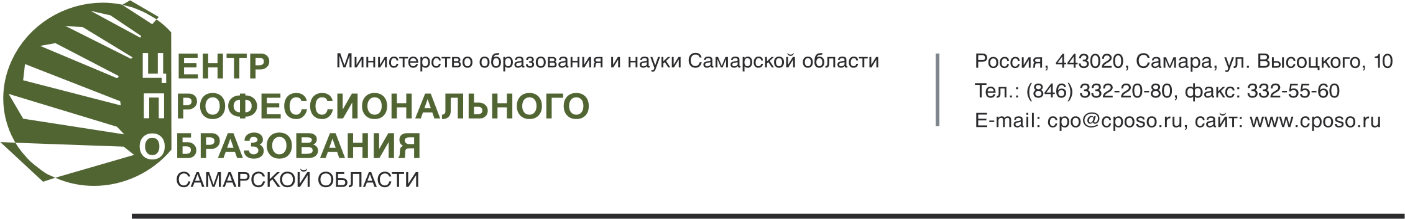 Система учебно-методической деятельности профессиональных образовательных организаций в условиях реализации ФГОС СПО_____________________________________________Сборник материалов региональнойнаучно-практической конференции21 декабря 2015 г.Самара2015В сборнике опубликованы материалы региональной научно-практической конференции «Система учебно-методической деятельности профессиональных образовательных организаций в условиях реализации ФГОС СПО». В материалах отражены актуальные вопросы научно-методической деятельности профессиональных образовательных организаций по следующим направлениям:инновационные подходы к организации учебно-методической деятельности в профессиональных образовательных организациях;система деятельности профессиональной образовательной организации по учебно-методическому обеспечению образовательных программ в соответствии с ФГОС СПО;учебно-методическая деятельность по развитию кадрового потенциала;учебно-методическое обеспечение развития технического творчества обучающихся;современные формы подготовки кадров (дуальная система профессионального образования, дистанционное обучение и др.);система деятельности профессиональной образовательной организации по подготовке рабочих кадров, специалистов в соответствии с профессиональными стандартами и требованиями работодателей региона;проектирование образовательного процесса на основе современных образовательных технологий; проблемы и перспективы учебно-методической деятельности профессиональных образовательных организаций в условиях реализации ФГОС СПО, профессиональных стандартов, Стратегии развития системы подготовки рабочих кадров и формирования прикладных квалификаций в Российской Федерации на период до 2020года.СОДЕРЖАНИЕИспользование информационных технологий в колледже на уроках математики Агаева О. И.Государственное автономное профессиональное образовательное учреждение Самарской области «Тольяттинский колледж сервисных технологий и предпринимательства» Не найти сейчас, пожалуй, преподавателя, которого не привлекали бы новые и оригинальные формы, методы и подходы к изложению учебного материала с целью увлечения студентов предметом, повышения эффективности освоения учебного материала. Современные информационные технологии позволяют преподавателю достичь более высокого уровня в обучении. Я считаю, что в нынешнее время, время вхождения в нашу жизнь информационных и коммуникационных технологий, просто необходимо использование новых технологий в обучении, ориентированных на развитие творческих способностей студентов. Хорошая материально-техническая база, современный компьютерный класс, оснащение кабинетов математики компьютерами и программным обеспечением позволяют широко использовать информационно-коммуникационные технологии.  Компьютерное обучение я применяю как при изучении отдельных тем, разделов, так и при решении отдельных дидактических задач, для проведения диагностики, мониторинга. Использование информационных технологий в рамках урока может быть описано двумя моделями: урок с компьютерным сопровождением; урок в компьютерном классе. Компьютерная поддержка урока математики может быть разнообразной: комплекты задач для самостоятельной и групповой работы, с образцами решений и возможностью проверки результатов;использование математических программ вычисления результатов, построения графиков, расчёта погрешностей;включение в ход урока исторического и справочного материала; наборы нестандартных, творческих заданий, для которых студентам требуется дополнительный поиск и преобразование информации; видео и анимационные фрагменты-демонстрации, интерактивные таблицы и т.п., используемые в ходе объяснения, закрепления, систематизации изучаемого. В своей практике я применяю тренажеры с обучающими и контролирующими программами по отдельным темам курса математики для работы со студентами, способными достаточно быстро усваивать учебный материал на обязательном уровне. Такие студенты поочередно работают в индивидуальном режиме за компьютером и после успешного выполнения заданий переходят к упражнениям более высокого уровня сложности.  Преподаватель в это время с группой отрабатывает материал обязательного уровня обучения. Такая деятельность позволяет учащимся не скучать, не расслабляться, а быть занятыми собственным делом.   Например, тренажер с заданиями по темам "Четырехугольная призма" и "Параллелепипед". В тесте 20 прототипов из открытого банка заданий по этой теме. Для теста выбирается произвольным образом 10 заданий. Приведено два варианта задания: обучающий (без времени и оценки) и контрольный. В контрольном варианте после получения оценки можно вернуться к заданиям, выполненным с ошибками, и попробовать выполнить их еще раз. Тест "Тригонометрические тождества. Значения тригонометрических функций" направлен на отработку знания тригонометрических формул и значений тригонометрических функций. В каждом тесте 2 варианта по 12 заданий. Формат файла: презентация с макросами. Тест «Формулы тригонометрии». Тест на знание тригонометрических формул. В тесте 10 заданий. В каждом задании нужно установить соответствие и получить тригонометрическую формулу. Два последних задания на нахождение корней простейших тригонометрических уравнений на заданном интервале. После выполнения теста можно сделать работу над ошибками.Тренажер «Решение тригонометрических уравнений». В тренажере 6 вариантов по 20 уравнений различных видов. Использую математические сайты сети Интернет.  Математические этюды содержат занимательные научно-популярные рассказы о современных задачах математики и мультфильмы, которые я применяю на уроках ( http://www.etudes.ru) Множество методических новинок, большая медиатека, книги, видео-лекции, занимательные математические факты, различные по уровню и тематике задачи, истории из жизни математиков помогают мне и моим студентам окунуться в удивительный и увлекательный мир математики на сайте http://www.math.ru . Такие сайты, как http://www.exponenta.ru, http://www.allmath.ru,,  http://graphfunk.narod.ru, http://www.neive.by.ru, http://www.problems.ru, http://zadachi.mccme.ru, http://www.mathtest.ru, http://www.math-on-line.com, http://tasks.ceemat.ru,  http://www.uztest.ru,  http://eqworld.ipmnet.ru  и др.  помогают проводить уроки с использованием новых современных технологий, добиваться высоких результатов при обучении математике.В процессе работы я широко использую мультимедийные презентации в среде PowerPoint при объяснении нового материала, решении задач, повторении, контроле знаний. Наглядное представление определений, формул, теорем и их доказательств, качественных чертежей к геометрическим задачам, предъявление подвижных зрительных образов в качестве основы для осознанного овладения научными фактами обеспечивает эффективное усвоение студентами новых знаний и умений. Динамические элементы на слайдах повышают наглядность, способствуют лучшему пониманию и запоминанию учебного материала.       Применяя нетрадиционные формы урока и новые педагогические технологии, преподаватель добивается активизации познавательной активности студентов, повышения эмоциональной насыщенности урока.Библиографический списокМатериалы XVII международной конференции «Применение новых технологий в образовании». Троицк 2006. Образовательные ресурсы сети Интернет для основного общего и среднего (полного) общего образования: Каталог. Выпуск 5 / Гл. ред. Тихонов А.Н. - Москва, 2008. -80 с.Интернет-ресурсы:http://eor.it.ruhttp://www.ed.gov.ru/news/konkurs/5692#g5http://www.bestreferat.ru/referat-216322.htmlhttp://vio.uchim.info/Vio_98/cd_site/articles/art_4_9.htmhttp://festival.1september.ru/articles/532279/Портал естественных математических наук http://e-science.ru/Единая коллекция цифровых образовательных ресурсов http://sсhool-  collection.edu.ru ЕГЭ по математике: подготовка к тестированию http://www.uztest.ru   Профессионально – педагогическая компетентность педагога – главное условие реализации компетентностного подхода в обучении   Ащепкова В. И., Государственное бюджетное образовательное учреждение среднего профессионального образования «Чапаевский губернский коллеж»Введение в образовательный процесс ФГОС СПО нового поколения поставило перед учреждениями профессионального образования ряд проблем, среди которых можно выделить проблему выбора технологий и методов обучения, дающих возможность формировать у студентов общие и   профессиональные компетенции (ОК, ПК), то есть осуществлять компетентностный подход в обучении. В новых требованиях к результатам освоения основной профессиональной образовательной программы (ОПОП) приоритетное внимание уделяется формированию ОК и ПК, необходимых выпускникам для успешной деятельности как в профессиональной, так и во внепрофессиональной сфере. В настоящее время в стране идёт интенсивная информатизация образовательного процесса, которая подразумевает оснащение образовательных организаций средствами ИКТ: копировальными устройствами, принтерами, сканерами, компьютерами, слайд-проекторами, графической панелью рисования, электронными учебными пособиями и т.д.   Но современные компьютерные программные средства делают образовательный процесс эффективным только при использовании соответствующих технологий обучения, мотивирующих обучающихся на активные познавательные действия, развивающих их личностные и познавательные качества. Таким образом, ключевой фигурой в формировании компетентности будущего специалиста становится педагог, который должен освоить информационные ресурсы и приёмы их использования в урочной и внеурочной деятельности. При этом меняется роль преподавателя от позиции транслятора знаний к позиции менеджера, для чего необходимо владеть всем инструментарием методов обучения, уметь организовать процесс обучения.  Существенным моментом при переходе на ФГОС нового поколения для педагога становится необходимость практического овладения компетенциями деятельности (в части целеполагания, планирования, проектирования, др.).  Сегодня информация становится стратегическим ресурсом развития   общества. Развитие информационных технологий и их внедрение   наложили отпечаток на развитие личности современного человека. Использование информационных технологий на уроке ни в коей мере не должно противоречить его целям и основным дидактическим принципам отбора учебного материала: систематичности и последовательности, доступности, дифференцированного подхода, научности и др. Компьютер на уроке не заменяет преподавателя, а только дополняет его.Наши педагоги активно используют информационные технологии в работе. Доступ к информационным потокам позволил преподавателям выйти за рамки образовательного минимума, разнообразить учебный материал, реализовать свой творческий потенциал. Необходимость использования ИКТ в профессиональной деятельности побудила преподавателей повышать свою компьютерную грамотность, совершенствовать профессиональную компетентность, занимаясь самообразованием, постоянно проходить курсы повышения квалификации. Методическая служба колледжа ведет системную работу по формированию и совершенствованию профессионально-педагогической компетентности преподавателей. Охват курсами повышения квалификации по современным образовательным технологиям (СОТ) составляет 100% (курсы: развитие профессиональных компетенций работников образования, модернизация региональной системы образования, ИКТ, модульная технология обучения, технология модерации, технология учебного проектирования, здоровьесберегающие технологии, технология развития критического мышления через чтение и письмо и др.).  На целевых семинарах по переходу на ФГОС нового поколения обучилось 70,2% преподавателей.   Сформирован фонд оценочных средств, созданию которого предшествовала кропотливая работа по проведению обучающих семинаров, индивидуальных консультаций по разработке заданий.Педагоги принимают участие в семинарах, конференциях, конкурсах, фестивалях, ярмарках педагогического мастерства   различного уровня (региональных, всероссийских, международных), имеют публикации с грифом ББК, УДК, ISBN, проводят открытые уроки, мастер – классы, принимают участие в методических выставках и т.д.  Сотрудники нашего учреждения ежегодно принимают участие в областном конкурсе педагогического мастерства «Копилка творческих идей», Ямбаева И.В., Кожевникова Л.П., Солтанова Т.А., Ащепкова В.И., Чечина Л.Н. являются победителями и призёрами данного конкурса. Дважды дипломантами I-го и II-го Международного фестиваля педагогических идей «Стандарты нового поколения: методика и практика обучения» стали Ащепкова В.И. и Кожевникова Л.П.  На II Международную ярмарку образовательных технологий «Образовательный потенциал» наши педагоги представили 8 статей по реализации федеральных государственных образовательных стандартов. В 2014-2015 учебном году преподаватели делились опытом работы на Международном форуме педагогов – инноваторов «Современные технологии обучения и воспитания» (Ащепкова В.И., Кожевникова Л.П.), на III Международной научно-практической конференции «Педагогические технологии в современном образовании» (Ямбаева И.В., Ширшова А.В.) и др. Ресурсным центром    Юго – Западного образовательного округа обобщён опыт преподавателей Кожевниковой Л.П., Ямбаевой И.В., Чечиной Л.Н., Ширшовой А.В. по использованию новых образовательных технологий в учебном процессе.В ноябре-декабре 2015г. в колледже проведен семинар - практикум «Эффективность использования электронно-образовательных ресурсов на учебных занятиях», регулярно проводятся открытые уроков по обмену опытом работы.Для успешной реализации ФГОС нового поколения необходимо и далее повышать уровень профессиональной компетентности педагогов:в использовании ЭОР (электронных образовательных ресурсов),в организации процесса обучения, в использовании современных форм, средств, методов и технологий обучения,в оценке качества профессионального обучения.Информационные технологии открывают большие возможности для развития человека, для эффективного решения многих профессиональных и социальных проблем.  Грамотно и умело распорядиться этими возможностями смогут те педагоги, которые будут обладать необходимыми знаниями, позволяющими ориентироваться в новом информационном пространстве.Библиографический список Беспалько, В.П. Слагаемые педагогических технологий / В.П. Беспалько. - М.: Владос, 2008.Дьяченко, В.К. Организационная структура учебного процесса и ее развитие / В.К. Дьяченко. –М.: Педагогика, 2004. – 159с.Румачик, Н.А. Метод проектов как средство реализации деятельностной технологии обучения компетентностного подхода / Н.А.Румачик //Среднее профессиональное образование. - 2009, № 5.Селевко, Г.К. Педагогические технологии на основе активизации, интенсификации и эффективности управления / Г.К. Селевко. – М.: НИИ школьных технологий, 2005.Дистанционные технологии в образовании как средство расширения информационного образовательного пространства                                                                        Баннова Н. В., Исаева О. В.Государственное автономное профессиональное образовательное учреждение Самарской области «Новокуйбышевский гуманитарно-технологический колледж»В жизни нашего общества происходят крупные перемены в различных его сферах, так как образование носит опережающий характер развития по отношению к социально-экономическому развитию общества, назрела необходимость законодательного определения и закрепления стратегии государства в развитии системы образования. Таким документом явилась Национальная доктрина образования в Российской Федерации на период до 2025 года [2], определившая стратегические цели образования, тесно увязанные с проблемами развития российского общества.Доктрина признает образование приоритетной сферой накопления знаний и формирования умений, создания максимально благоприятных условий для выявления и развития творческих способностей каждого гражданина России.Все большему количеству специалистов необходимо в жестких условиях ограниченного времени получить, во-первых, то или иное специализированное образование и, во-вторых, определенный багаж дополнительных знаний.Одним из путей, обеспечивающих опережающее развитие образования, является использование образовательных информационных технологий, развитие системы дистанционного обучения.Под дистанционными образовательными технологиями понимаются, согласно закона «Об образовании в Российской федерации», «образовательные технологии, реализуемые в основном с применением информационно-телекоммуникативных сетей при опосредованном (на расстоянии) взаимодействии обучающихся и педагогических работников» [1]Существуют разные типы дистанционных технологий. В Новокуйбышевском гуманитарно-технологическом колледже чаще всего используется кейсовая технология (портфельная) - технология, основанная на комплектовании наборов (кейсов) учебно-методических материалов; интернет-сетевая технология - технология, базирующаяся на использовании сети Интернет для обучения и обеспечения студентов учебно-методическими материалами; локально-сетевая технология - технология, базирующаяся на использовании локальных сетей для обучения и обеспечения студентов учебно-методическими материалами [4].Все представленные типы технологий применяются в колледже полностью или частично, в чистом виде или в смешанном для студентов заочного отделения, обучающихся по специальности 44.02.01 Дошкольное образование. Важнейшим требованием реализации федерального государственного образовательного стандарта СПО является постоянное методическое сопровождение, включая консультирование всех участников данного процесса [3]. Процессы введения дистанционных образовательных технологий как средства расширения информационного образовательного пространства колледжа требуют специально организованной деятельности методической службы, нового содержания повышения профессиональной компетенции педагогических кадров. Это процесс, направленный на создание разнообразных видов методической продукции, включающий, помимо методического оснащения, такие компоненты, как совместная продуктивная работа методиста и педагога, апробация и внедрение в практику более эффективных методик, технологий.  Для обеспечения качественного образования студентов-заочников был создан сайт. На нем представлена информация о ГАПОУ «Новокуйбышевский гуманитарно-технологический колледж», о преподавателях, об особенностях заочного обучения и преимуществах дистанционных образовательных технологий. Электронные образовательные ресурсы, размещенные во вкладке меню «Студентам заочного отделения», объединены в кейсы по курсам, по дисциплинам и модулям.Преподавателями и методистами разработаны методические рекомендации по выполнению контрольных и курсовых, выпускных квалификационных работ. Вкладка «Связь с преподавателем» обеспечивает двустороннюю коммуникацию обучающихся с преподавателями, позволяет получить консультацию, ответы на возникающие вопросы. Для людей с ограниченными возможностями предусмотрена вкладка «Версия для слабовидящих». Студенты-заочники могут проверить свои знания с помощью тестирующей программы.Самостоятельное обучение дополняется консультациями (очными и по Skype) с преподавателями. Сетевые технологии - технологии, базирующиеся на использовании локальных и глобальных сетей и сети Интернет. Современные Интернет-технологии дают возможность представления учебных материалов в едином формате с общедоступным интерфейсом на основе существующих образовательных стандартов. С функциональной точки зрения используемые технологии дистанционного образования можно разделить на две категории: неинтерактивые технологии и технологии, обеспечивающие интерактивное взаимодействие между преподавателем и студентом.
      Для группового общения студентов и преподавателя используются такие сетевые технологии как форумы, доски объявлений, чаты, группы новостей, видеоконференции и аудиоконференции. Используются сайты преподавателей. 
Видео- и аудиоконференции обеспечивают самую высокую степень интерактивности [5].Поэтому можно говорить о том, что сетевые технологии являются наиболее перспективными в области развития открытого образования. В системе среднего профессионального образования, являющегося частью системы профессионального образования в целом, выросли требования к уровню подготовки специалистов. Поэтому одной из существенных задач является формирование специальной среды и условий, обеспечивающих нужды обучающихся, и позволяющих максимально использовать все потенциальные возможности образования, в том числе, с использованием дистанционных технологий обучения.Создание системы единого образовательного пространства колледжа на основе дистанционного обучения будет способствовать развитию информационно-образовательной сети для подготовки специалистов.Библиографический списокФедеральный закон РФ от 29.12.2012 N 273-ФЗ «Об образовании в Российской Федерации».Национальная доктрина образования в Российской Федерации [Электронный ресурс] - Режим доступа: http://sinncom.ru/content/reforma/index5.htm Приказ Министерства образования и науки Российской Федерации от 9 января 2014 г. № 2 «Об утверждении порядка применения организациями, осуществляющими образовательную деятельность, электронного обучения, дистанционных образовательных технологий при реализации образовательных программ (Зарегистрировано Министерством юстиции Российской Федерации 4 апреля 2014 г. Регистрационный № 31823).Новый словарь методических терминов и понятий. /Под ред. Э. Г. Азимова, А. Н.Щукина. -  М.: Издательство ИКАР.  2009.www.informika.ru – сайт ФГАУ ГНИИ ИТТ «Информика».Организация и контроль учебно-методической деятельности преподавателейБаринова Ю.Ю., Пономарева Л.А., Холодковская Г.Е.Государственное бюджетное профессиональное образовательное учреждение Самарской области«Сызранский медико-гуманитарный колледж»В условиях перехода на новое содержание профессионального образования наиболее значимым является учебно-методическое обеспечение федеральных государственных образовательных стандартов.Одной из важных задач методической службы Сызранского медико-гуманитарного колледжа является разработка учебно-программного, учебно-методического обеспечения образовательного процесса. В колледже введены единые требования к учебно-методическому обеспечению учебных дисциплин, междисциплинарных курсов, профессиональных модулей. С этой целью разработаны методические рекомендации по формированию учебно-методического комплекса (УМК), в которых определена структура методического обеспечения. УМК представляет собой систему взаимосвязанных и взаимодополняющих средств обучения, необходимую для обеспечения всех видов аудиторных занятий и внеаудиторных мероприятий, организации самостоятельной работы, контроля усвоения материала, а также самостоятельного изучения материала обучающимися при консультативной поддержке преподавателя.Задачи УМК:методическое сопровождение и консультативная поддержка учебной деятельности обучающихся;нормативно-методическое обеспечение деятельности преподавателей при реализации конкретной учебной дисциплины (междисциплинарного курса, профессионального модуля);обеспечение целостности учебного процесса и интегративного подхода к его организации при реализации ФГОС СПО по специальностям;стандартизация требований к методическому обеспечению учебного процесса.В состав УМК включается 2 модуля:нормативно-программный;методический.Нормативно-программный модуль включает: выписку из ФГОС СПО по специальности, выписку из учебного плана, примерную программу (при наличии), рабочую программу, подготовленную на основе примерной, или авторскую рабочую программу, программу практики (учебной, производственной), паспорт кабинета, инструкцию по технике безопасности на занятиях в кабинете, лаборатории, мастерской.Методический модуль включает следующие компоненты: методическое обеспечение аудиторных занятий;методическое обеспечение контроля качества обучения;методическое обеспечение учебно-исследовательских работ обучающихся (УИРС);методическое обеспечение самостоятельной работы обучающихся.Методическое обеспечение аудиторных занятий включает учебно-методические материалы и информационные средства обучения.Методическое обеспечение контроля качества обучения – это материалы по тематическому, рубежному, итоговому видам контроля обучаюшихся.Обязательным методическим обеспечением УИРС являются методические рекомендации по выполнению и оформлению рефератов, курсовых, дипломных работ.Обеспечением самостоятельной работы обучающихся могут быть методические рекомендации по самостоятельной работе, сборники заданий для самоподготовки (тестовых заданий, задач), рабочие тетради, вопросы для самоконтроля при подготовке к занятиям, электронные пособия для самоподготовки обучающихся.Совершенно очевидно, что важнейшим вопросом деятельности методической службы колледжа является осуществление контроля за учебно-методической работой преподавателей. В рамках реализации плана внутриколледжного контроля осуществляются следующие виды контроля: административный, коллективный, взаимоконтроль, самоконтроль.В Сызранском медико-гуманитарном колледже контроль учебно-методической работы преподавателей проводится по результатам семестров с применением рейтинговой системы оценивания (табл. 1).											   Таблица 1Матрица контроля выполнения индивидуальных планов работы Результаты рейтинга учебно-методической деятельности преподавателей применяются в качестве факторов при использовании системного многофакторного анализа интенсивности методической деятельности (табл. 2) [1].											Таблица 2Рейтинг методического обеспечения преподавателейза 2014-2015 учебный годЗатем в среде Microsoft Office Excel рассчитываются средние значения по каждой методической единице и интегральные показатели за учебный год. Интегральный показатель – обобщённая величина, фиксирующая в числовом виде состояние многофакторной системы в данной точке [1]. Выполняется построение математической модели (рис. 2).Рис.2. Математическая модель интенсивности методической деятельности преподавателей за период 2011-2014 гг.За точку отсчета взяты суммарные средние значения показателей методической деятельности. Всего учитывалось 11 факторов.Математическая модель демонстрирует возрастание интенсивности методической деятельности с 2014 года. В целом тенденция положительная.Таким образом, применение рейтинговой системы, формализованных методов оценки позволяют эффективно провести анализ учебно-методической работы преподавателей и осуществлять управление методической службой колледжа.Библиографический списокПономарева, Л.А., Углова, М.В., Углов, Б.А., Баринова, Ю.Ю. Математическое моделирование в оценке качества подготовки сестринского персонала: методическое пособие для руководителей, преподавателей, организаторов сестринского дела / Л.А Пономарева, М.В. Углова, Б.А. Углов, Ю.Ю. Баринова. -М.: 2003.-56 с.Мониторинг формирования компетенций как фактор повышения эффективности образовательного процессаБурсова Е.П.Государственное бюджетное профессиональное образовательное учреждение Самарской области «Самарский политехнический колледж»В статье рассматривается необходимость постоянного мониторинга формирования профессиональных и общих компетенций у студентов СПО с целью повышения эффективности образовательного процесса, формирования устойчивого интереса к выбранной профессии. В статье также описываются методы такого мониторинга.Федеральные образовательные стандарты среднего профессионального образования третьего поколения (ФГОС СПО) направлены на формирование у студентов общих и профессиональных компетенций. Это является отличительной чертой ФГОС СПО от ГОС второго поколения. Так же новые образовательные стандарты СПО предусматривают увеличение нагрузки по самостоятельной работе студентов под непосредственным контролем преподавателей, мастеров производственного обучения, в связи с чем возникает необходимость постоянного контроля за качеством выполнения самостоятельной работы и усвоения материала. Такой контроль должен быть направлен и на отслеживание тенденций в работе каждого студента во временных рамках, то есть определение динамики в освоении пройденного материала и формировании общих и профессиональных компетенций. Такое отслеживание можно назвать мониторингом формирования компетенций.Согласно Бизнес-словаря: «Мониторинг — это методика и система наблюдений за состоянием определенного объекта или процесса, дающая возможность наблюдать их в развитии, оценивать, оперативно выявлять результаты воздействия различных внешних факторов. Результаты мониторинга дают возможность вносить корректировки по управлению объектом или процессом». Таким образом, в образовательном процессе мониторинг формирования профессиональных компетенций — это методика и система наблюдений за образовательным процессом, позволяющая прослеживать формирование у студентов профессиональных компетенций, оценивать уровень их развития, оперативно выявлять результаты влияния различных образовательных методик на процесс овладения профессией. Результаты такого мониторинга дают возможность мастерам производственного обучения и преподавателям своевременно вносить корректировки в образовательный процесс.Мониторинг формирования профессиональных компетенций должен производиться систематически и позволять отслеживать тенденции в формировании компетенций, позволять прогнозировать дальнейший ход образовательного процесса и его итог. В связи с этим предлагается вводить точки контроля как в профессиональных модулях, так и в профессиональных дисциплинах. Данные точки контроля должны быть регулярными, начиная с входящего контроля, и охватывать наиболее глобальные темы дисциплин и модулей. При этом должны охватываться не только теоретические знания, но и практические навыки. Так, например, точками контроля в профессиональном модуле ПМ 05 «Выполнение работ по профессии кассир» по специальности 08.02.01 Экономика и бухгалтерий учет (по отраслям) могут быть:входящий контроль — тестирование по теме «Что такое профессия кассир?» с целью выявления у обучающихся общего представления о получаемых профессиональных компетенциях;контроль по теме «Оформление кассовых операций на предприятии» - решение ситуативной задачи с применением программы «1С: Предприятие» с целью мониторинга овладения профессиональными компетенциями ПК 5. 3 — ПК 5. 6;контроль по теме «Работа с ККМ» - решение ситуативной задачи по приему денежной наличности и работе с ККМ с целью мониторинга овладения профессиональными компетенциями ПК 5. 1 - ПК 5.2;итоговый контроль —комплексное задание по решению ситуации, обобщающее все профессиональные умения и знания.По итогам каждой точки контроля результаты фиксируются по каждому студенту для отслеживания динамики освоения каждой профессиональной компетенции и вида деятельности в целом. При отрицательной динамике могут быть внесены коррективы или применены другие образовательные методики, после чего точку контроля необходимо провести снова для получения картины эффективности корректировок. Такая система отслеживания позволяет оперативно влиять на образовательный процесс, улучшая его качество.Помимо определенных точек контроля система мониторинга должна включать текущий постоянный контроль за успеваемостью обучающихся и за формированием у них профессиональных компетенций. Для этого предлагается ввести не только контроль над выполнением заданий в аудитории, лабораториях и на практических занятиях, но и контролировать качество выполнения самостоятельных работ студентами. Преподавателями и мастерами производственного обучения используются разработанные ими рабочие тетради. В данных тетрадях предусмотрены краткая теоретическая часть, выполненная в виде опорного конспекта, схем, графиков и таблиц, и практическая часть. В практической части представлены варианты заданий различной степени сложности для отслеживания степени освоения учебного материала и формирования компетенций. Помимо теоретической и практической частей в каждой теме или разделе обучающимся предложены вопросы, позволяющие самостоятельно оценить свою работу и степень освоения профессиональными умениями, а также дающие возможность внести свои предложения по корректировке образовательного процесса. Систематическая проверка (мониторинг) выполнения самостоятельных заданий в таких рабочих тетрадях позволяет отследить работу как одного студента, так и целого курса (потока), сделать выводы о глубине понимания темы и своевременно, не дожидаясь точек контроля, внести коррективы в применяемые методики преподавания. Таким образом, постоянный, непрерывный мониторинг формирования компетенций выступает как фактор повышения эффективности образовательного процесса, так как позволяет оперативно реагировать на его качество. Мониторинг позволяет также постоянно взаимодействовать между собой преподавателям, мастерам производственного обучения и обучающимся, делая образовательный процесс более творческим, интересным и продуктивным для всех субъектов данного процесса, что способствует развитию стойкого интереса обучающихся к получаемой профессии.Библиографический список1. Аристов, А.К. Педагогический мониторинг образования (статья) Текст. / А.К. Аристов //Диагностика и развитие: Сборник научно — методических материалов. Новосибирск, 2007. –С.28-33.2. Вербицкая, Н.О. Мониторинг результативности учебного процесса Текст. / Вербицкая Н.О., Бодряков В.Ю. // Директор школы. 1997. - № 1. –С.33-37.3. Интернет сайт «Бизнес-словарь» / http://www.businessvoc.ru/Современные образовательные технологии на уроках химииВдовина Е. В.Филиал «Самарский медико-социальный колледж»государственное бюджетное профессиональное образовательное учреждение Самарской области«Самарский медицинский колледж им. Н. Ляпиной»Красной нитью сквозь все темы обсуждения в профессиональных образовательных организациях проходит проблема интенсификации учебного процесса. Учебный процесс, как живой организм, постоянно видоизменяется, происходит переход от традиционных методов обучения с ориентацией на самостоятельную деятельность обучающихся. Студент, например, самостоятельно или почти самостоятельно может работать по предложенной ему индивидуальной учебной программе, включающей в себя целевую программу действий, банк информации и методическое руководство по достижению поставленных дидактических целей.Индивидуальная учебная программа может предусматривать: - установочную консультацию;- самостоятельную работу студентов;- групповые практические занятия;- индивидуальные и групповые консультации тьютора; - выходной мониторинг – тестирование.На установочной консультации преподаватель знакомит обучающихся с программой по дисциплине, индивидуальной учебной программой для каждого студента, выдает методические пособия, рекомендует список литературы и электронные носители; выдает задания для индивидуального выполнения и оговаривает сроки их выполнения.Основной задачей самостоятельной работы студентов является изучение учебного материала по электронным источникам, выполнение индивидуального домашнего задания и самоконтроль при помощи тестирования.Задания для самостоятельной работы могут быть в виде индивидуальных, групповых задач, тестов-тренингов для самопроверки, работы с учебниками и учебными пособиями в письменном и электронном виде. Индивидуальные консультации тьютора предназначены для ответов на вопросы конкретного студента, рекомендаций нужных источников информации, а также для осуществления текущего контроля знаний. На групповых консультациях можно разобрать трудные задачи и ответить на часто встречающиеся вопросы по теме.Тьютор может проводить индивидуальные и групповые консультации с помощью компьютерных форумов в реальном режиме или пассивном, т.е. студент, задав вопрос, получит ответ через некоторое время.Тестирование позволит определить уровень знаний студентов на момент окончания темы. Это существенно экономит время на проверку самостоятельных работ, исключает списывание.Для повышения мотивации к изучению химии, а химия считается сложной наукой, т. к. требует определенных знаний физики, математики и других дисциплин, имеет смысл иногда использовать объекты биоорганической химии при иллюстрации теоретического материала или выполнении практических работ. Роль растворов в жизнедеятельности организмов можно рассмотреть в теме «Растворы», обратив при этом внимание на структурные свойства как во внутриклеточных, так и в межклеточных жидкостях. Роль коллоидных систем и поверхностно-активных веществ (крови, белка, живых клеток) можно рассмотреть в теме «Дисперсные системы».Дидактический принцип профессиональной направленности при подборе иллюстративного материала на теоретических и практических занятиях повышает интерес обучающихся к изучению химии, активизирует мыслительную деятельность и способствует творческому и прочному усвоению материала.Учебно-методическое обеспечение и контроль результатов в 
компетентностно-деятельностном образовании                                                              Гаврилова М.И.Государственное бюджетное профессиональное образовательное учреждение Самарской области «Тольяттинский политехнический колледж»В настоящее время в образовательной системе идут процессы трансформации, связанные с модернизацией и повышением конкурентоспособности как самих систем образования, так и государств в целом. Основным звеном трансформации являются профессиональные образовательные учреждения. В современных условиях приоритетным является техническое образование, которое определяет уровень технологического развития страны и её роль в мировом разделении труда. Колледжи, технические школы, филиалы вузов появляются в поле пересечения запросов государства, промышленного производства и потребностей граждан. Социальные и экономические изменения, происходящие в обществе, выдвигают высокие требования к системе образования, которая провозглашена в Российской Федерации приоритетной областью и должна стать основой социального, экономического и духовного развития страны. В современных условиях, в связи с тенденциями гуманизации образования, повышения роли человеческого фактора в число приоритетов профессиональных образовательных учреждений выдвигается удовлетворение потребностей обучающихся   в   интеллектуальном, нравственном, профессиональном и личностном развитии посредством получения профессионального образованияУчебно-методическое обеспечение образовательных программ является одним из факторов, непосредственно влияющих на качество профессиональной подготовки студента в профессиональных образовательных учреждениях, особенно когда речь идет о колледжах, ведущих подготовку по широкому кругу специальностей разного уровня профессиональной подготовки. ГБПОУ «ТПК» разрабатывает методический комплекс для самостоятельной работы студентов в условиях модульной системы обучения [8, 10]. Основными задачами данного проекта являются: - выявление основных принципов и требований к созданию учебно-методического обеспечения образовательного процесса в компетентностном формате; - определение компетентностной природы оценочных материалов, используемых в образовательном процессе; - обоснование механизмов мониторинга и диагностики формирования профессиональных компетенций у студентов в процессе обучения; - апробация модели формирования и оценки профессиональных компетенций; - разработка методических рекомендаций для преподавателей по эффективному формированию профессиональных компетенций на основе создания и использования учебно-методического обеспечения и оценочных материалов в компетентностном формате. Учебно-методические материалы для организации самостоятельной работы в условиях модульной системы, основанной на компетентностно-деятельностном подходе, помимо качественного содержания должны мотивировать студентов к самостоятельному обучению. Ведущую роль в формировании мотивации к самостоятельной работе должна играть соответствующая организация учебного процесса, систематический контроль за формированием профессиональных компетенций студентов. Несомненно, что усиление роли самостоятельной работы в современном педагогическом менеджменте делает актуальной соответствующую нормативную и методическую поддержку. При организации обучения в модульной системе должны быть заранее определены все входные, выходные и промежуточные параметры процесса обучения, а также обеспечены прозрачность и доступность данной информации для студента [8, 10]. Переход к новому пониманию качества обучения привел нас к необходимости ввести и определить новые понятия, такие как: электронные учебные, учебно-методические, информационные, контролирующие и тренирующие материалы, которые занимают в системе обеспечения образовательного процесса равноправное место с традиционными материалами, инструментами и средствами обучения. Такое методическое обеспечение всех образовательных программ означает единство трех составляющих: наличие базового учебно-методического комплекта (УМК) материалов по каждой дисциплине или учебному модулю образовательной программы, необходимого и достаточного для воплощения компетентностно-деятельностного подхода в учебном процессе; качество учебно-методических материалов, главные составляющие которого: научно-методический уровень разработок, актуальность, ориентированность на потребности рынка образовательных услуг и общества в целом, соответствие логике и потребностям образовательной программы и модели выпускника, сформированных на основе компетентностного подхода; доступность материалов и каналов их получения для пользователя [6,8].Виды методического обеспечения содержат электронные и дополнительные учебные материалы (рис. 1.). Рис. 1. - Виды методического обеспеченияРазработка методического обеспечения учебного процесса требует перестроить управление организацией учебно-методической деятельности колледжа, перенеся акцент с качества контроля самих материалов на качество получаемого результата. ГБПОУ «ТПК» оптимизировал список дисциплин, объединив в одну группу дисциплины, имеющие одинаковые или похожие названия, закрепленные за одной и той же кафедрой, а также те, для которых может быть использован один и тот же комплект учебных и учебно-методических материалов и назвал их «модули». В каждой выделенной группе дисциплин одна из них была определена как корневая.  Главная цель объединения дисциплин в группы – разработка и использование единого информационного и методического обеспечения для всех дисциплин группы. Это позволило снизить издержки на создание учебно-методического обеспечения, приобретение литературы. За счет объединения учебных потоков по изучению одной и той же дисциплины появилась возможность более эффективно использовать аудиторный фонд. Каждой группе дисциплин соответствует учебно-методический комплект дисциплины (УМКД) - минимальный набор учебно-методических материалов, необходимый для проведения всех видов занятий по определенной дисциплине или группе дисциплин, учитывающий специфику всех форм и технологий обучения. УМКД имеет следующую структуру: аннотация дисциплины, программная часть, теоретическая часть, практическая часть, контрольные материалы (все виды контроля знаний, рубежные точки), литература. Каждая из выделенных категорий структуры УМКД наполняется в процессе создания определенным набором учебно-методических разработок. Все УМКД объединены в каталог: электронные версии всех учебных материалов размещаются в Интернет-репозитории образовательных ресурсов колледжа и доступны всем зарегистрированным пользователям: преподавателям, сотрудникам, студентам всех форм обучения колледжа [5, 7].     Концепция УМКД позволила установить приоритеты учебно-методической деятельности преподавателей колледжа и разработать свою систему количественной и качественной оценки обеспеченности образовательных программ всех специальностей ГБПОУ «ТПК». Механизм управления организацией учебно-методической деятельности колледжа и системой оценки качества во многом зависит от концепции управления качеством образования, принятой в ГБПОУ «ТПК». При традиционном, ЗУНовском, подходе основой УМКД является учебная программа. При компетентностно-деятельностном подходе более важными документами в структуре УМКД становятся описание образовательной программы (модель выпускника) и описание (аннотация) дисциплины/модуля. Основное назначение аннотации — предоставление информации о наборе общих и профессиональных компетенций как результате изучения учебного модуля/дисциплины, структуре, содержании, средствах достижения запланированных результатов, кадровом обеспечении учебного процесса, связях с другими дисциплинами и модулями образовательной программы. Любая самостоятельная работа эффективна, если она хорошо оснащена учебниками и учебными пособиями, методическими пособиями, оборудованием и дидактическими материалами (например, компьютерными программами, таблицами, другими иллюстративными материалами, аудиовизуальными средствами). Нередко самостоятельная работа студентов ограничивается работой с учебной литературой, выполнением устных и письменных заданий к аудиторным занятиям. В условиях информатизации образования особое значение приобретают такие задания, как привлечение к подготовке программного обеспечения, к участию в работе по созданию банка данных, базы знаний, к разработке других способов и средств хранения и распространения информации, к подготовке рекламы образовательных возможностей колледжа, к изготовлению дидактических средств: раздаточного материала, таблиц, рисунков, моделей, аудиовидеозаписей, фотодокументов и т.п. [11].В группу методических мер, обеспечивающих формирование у студентов профессиональных компетенций, входят методическое обеспечение самостоятельной работы и разработка современных контролирующих методик. Основные виды методического обеспечения и контроля самостоятельной работы студентов представлены в таблице 1. Таблица 1.  Основные виды методического обеспечения и контроля самостоятельной работы студентов      Методический комплекс образовательной программы представляет собой совокупность УМКД. УМК дисциплины/модуля обеспечивает весь образовательный процесс, в том числе все виды самостоятельной работы и формы контроля за формированием компетенций студентов. Ориентация образовательного процесса на самостоятельную работу студентов неизбежно влечет за собой не только иные формы организации учебной деятельности, но и принципиально новые формы контроля за ее осуществлением. В настоящее время колледж осуществляет внедрение контроля формирования профессиональных компетенций у студентов. Практически все исследователи заявляют об очень большой сложности измерения и оценивания результатов обучения, выбора методов и средств контроля [2, 3]. Как отмечают авторы [3, 5, 6, 10], «оценке знаний, навыков, умений в последние годы уделялось много внимания, и достигнуты неплохие результаты, в основном, за счет развития различных форм тестирования».При компетентностно-деятельностном подходе вектор состояния образования студента, который в процессе образования подвергается целенаправленному воздействию для достижения заранее заданных целей (или минимальных стандартов), увеличивает свою размерность. Кроме знаний, умений, навыков добавляются новые компоненты: личностные, социальные, коммуникативные, информационные, образовательные компетенции. Список новых компонент может расширяться, размерность вектора при этом может расти и дальше. Важным аспектом при этом является не просто перечисление этих компонент и объявление определенного их уровня конечным результатом, целью образовательного процесса – критической является измеряемость этих компонент. Чем выше размерность пространства состояний (больше компетенций), тем многограннее представляется образование как процесс развития личности, однако тем сложнее и неопределеннее становится процесс оценки вектора состояния» [1]. При всей сложности задачи оценивания компетенций в мировой практике можно обнаружить методы и подходы, приближенные к новым требованиям и вполне пригодные для использования. Для учета результатов текущего контроля наиболее целесообразно использовать балльно-рейтинговую систему, позволяющую студенту проектировать собственный результат, самостоятельно и осознанно выбирать образовательные траектории внутри дисциплин и модулей, определять собственную степень успешности. Информационные технологии существенным образом влияют на саму эту систему, качественно изменяя ее. По сути дела, информационные технологии позволяют перейти от контроля к мониторингу как форме организации исследований, обеспечивающей непрерывное поступление информации об обучающемся с целью оценки прошлого, настоящего и прогнозного будущего состояния. Система контроля за формированием профессиональных компетенций встроена в существующий учебный процесс, не нарушает его логики, но в то же время позволяет модернизировать учебный процесс в соответствии с современными тенденциями образования: модульной системой, рейтинговой системы оценки знаний и т.п. Профориентационный контроль (тестирование) позволяет оценить интересы, личностные качества и способности и на основании полученных результатов определить индивидуальные предпочтения и мотивы выбора деятельности, потенциал обучаемости. Такой контроль дает возможность принятия организационно-педагогических решений относительно коррекции личностных качеств, либо рекомендации о переходе на другую образовательную программу. Особое значение уделяется текущему контролю за формированием профессиональных компетенций студентов в процессе обучения. Внутренняя система контроля является частью образовательного процесса в колледже, основной целью которой является обеспечение подготовки специалистов в соответствии не только с требованиями федерального государственного образовательного стандарта, но и требованиями работодателей региона [2, 4, 7]. Внутренняя система контроля предусматривает решение следующих задач: обеспечение целостного и полного усвоения студентами содержания образовательных программ среднего профессионального образования; широкое использование современных педагогических контрольно-оценочных технологий; поддержание постоянной обратной связи и принятие оптимальных решений   в управлении качеством обучения студентов на уровне преподавателя, кафедры, колледжа и техникума. Система контроля включает планирование, организацию и проведение контрольно-оценочных мероприятий по всем учебным дисциплинам и модулям. Система мониторинга результатов обучения должна быть тесно взаимосвязана с организационными механизмами: и то, и другое предполагает систему документирования процедур. Все используемые в системе мониторинга средства, методики и технологии, включая способы и критерии оценивания, описаны (документированы) и внутренне согласованы. Результаты мониторинга интерпретируются в терминах степени достижения целей путем сравнения зафиксированного состояния с желаемым. Для этого по каждому показателю (индикатору) устанавливаются целевые (планируемые, критериальные) значения: для данного периода обучения; для всей программы. Основные типы принятия решений по результатам мониторинга формирования компетенций: меры по стимулированию студентов; корректировка программ и технологий обучения; меры по устранению и предупреждению возникновения несоответствий; необходимость более детального исследования и анализа причин несоответствий. Библиографический списокАндреев, А. А. Знания или компетенции? / А.А. Андреев // Высшее образование в России. – 2005. – № 2. – С. 3-11.Жигадло, А.П, Пузиков В.Г. Качество подготовки и трудоустройство молодых специалистов: социологический аспект / А.П. Жигадло, В.Г. Пузиков // Высшее образование в России. - 2007. - N 10. -С. 108-112.Зимняя, И. А. Ключевые компетенции - новая парадигма результата образования / И. А. Зимняя // Высшее образование сегодня. - 2003. - № 5. - С. 34-42.Иванова, Е. М. Психотехнология изучения человека в трудовой деятельности: учебно-методическое пособие / Е. М. Иванова. – Москва: МГУ, 1992. – 94 с.Иванов, Д. А., Митрофанов, К. Г., Соколова, О. В. Компетентностный подход в образовании: проблемы, понятия, инструментарий: учебно-методическое пособие / Д. А. Иванов, К. Г. Митрофанов, О. В. Соколова. – Москва: АПК, 2003. – 101 с.Ковалева, Т. М. Компетентностный подход как идея открытого заказа на содержание школьного образования в контексте русской культуры // Интернет-журнал "Эйдос". - 2007. - 30 сентября. - В надзаг: Центр дистанционного образования "Эйдос", e-mail: list@eidos.ru. Сенько, Ю.В., Фроловская, М.Н. Педагогика понимания/ Ю.В. Сенько, М.Н. Фроловская. - М.: Дрофа, 2007 г. - 192 с.Фрумин, И. Д. Компетентностный подход как естественный этап обновления содержания образования / И. Д. Фрумин // Педагогика развития: ключевые компетентности и их становление: мат. 9-й науч.-практ. конф. – Красноярск, 2003. – С. 55-57. Хасан, Б.И. Границы компетенций: педагогическое вменение и возрастные притязания // Педагогика развития: ключевые компетентности и их становление. - Красноярск, 2003.Эльконин, Б. Д. Психологические вопросы формирования учебной деятельности в младшем школьном возрасте / Б. Д. Эльконин // Хрестоматия по возрастной и педагогической психологии: Работы советских психологов периода 1946-1980 гг. / под ред. И. И. Ильясова, В. Я. Ляудис. – Москва, 1989. – 386 с.Современные образовательные технологии в преподавании иностранного языка в медицинском колледже                                                                      Гладилина О. А. Государственное бюджетное профессиональное образовательное учреждение Самарской области «Самарский медицинский колледж им. Н. Ляпиной» филиал «Новокуйбышевский медицинский колледж»За последнее время значительно изменился статус иностранного языка в российском обществе. Владение иностранным языком стало рассматриваться как необходимое личностное и профессиональное качество любого специалиста. Значительное изменение социального заказа привело к кардинальной перестройке учебного процесса, к пересмотру целей и задач обучения иностранному языку, что подтолкнуло меня к использованию современных образовательных технологий. В своей практической деятельности использую такие технологии, как ролевые игры, проблемное обучение, работа малыми группами, обучение в сотрудничестве, информационные технологии.В нашем медицинском колледже основное назначение ролевых игр – это моделирование профессиональной деятельности, что обусловлено принципом профессиональной направленности обучения английскому языку.В ноябре 2014 года нами проводилась научно-исследовательская работа по теме «Роль учебных игр как средства моделирования профессиональной деятельности в медицинском образовании». В ходе работы по данной теме мы проводили опытно - экспериментальную работу со студентами II курса отделения «Сестринское дело». При изучении темы «Первая помощь» в одной подгруппе я проводила традиционные уроки, а для другой - включила ролевые игры. В результате мы выявили, что во второй подгруппе повысился интерес к изучению иностранного языка, расширился словарный запас студентов.   Одна из актуальных проблем современного обучения иностранным языкам – организация активной самостоятельной работы обучающихся.  Понятие “самостоятельная работа” предполагает не только индивидуальную работу обучающихся. Большим потенциалом обладают, на мой взгляд, парная и групповая формы самостоятельной работы. Организовать такую работу можно, используя групповой метод обучения или обучение в сотрудничестве. Главная идея обучения в сотрудничестве – учиться вместе. Работая на старших курсах, я использую следующие приемы.
Например, работа с текстом на уроке в группе III курса. Обучающиеся читают текст, затем делятся на группы. В данном случае лучше использовать гетерогенные группы, то есть в одной группе работают обучающиеся с разным уровнем обученности. Объединение обучающихся в разноуровневые группы способствует в процессе общей работы самообучению каждого, развитию чувства взаимопомощи и ответственности за общий результат. Группы получают задание: за 15 минут подготовить выразительное чтение и литературный перевод предложенной части текста. Один из участников группы по выбору преподавателя отчитывается за работу, то есть читает и переводит текст. Вся группа получает одинаковые оценки. Это дает стимул сильным обучающимся объяснить материал остальным, с другой стороны, дополнительную мотивацию получают более слабые обучающиеся. Они работают сообща, каждый может внести свой вклад в общую работу.Я широко применяю обсуждение каких-либо проблем в парах, малых группах. Речь идет именно об обсуждении, а не о составлении диалога. Главная задача преподавателя научить во время обсуждения использовать иностранный язык, не переходить на родной язык.     	 Информационно-коммуникационные технологии заняли прочное место в процессе обучения иностранному языку. Интернет-ресурсы сегодня позволяют:       - восполнять дефицит источников учебного материала;      - развивать навыки и умения информационно-поисковой деятельности;      - объективно оценивать знания и умения в более короткие сроки.Наиболее часто в учебном процессе я использую электронные учебники и пособия, демонстрируемые с помощью   компьютера и мультимедийного проектора; электронные энциклопедии и справочники; тренажеры и программы тестирования; образовательные ресурсы Интернет; видео- и аудиозаписи. Обучающиеся используют ИКТ в учебно-исследовательской работе. Студентами III курса под моим руководством был создан словарь медицинских терминов. Он включает в себя основные слова и выражения по программным темам. Работа с электронным словарем способствует более прочному и быстрому усвоению лексических единиц. Студенты IV курса отделения «Лечебное дело» в рамках работы над темой «Диетотерапия» заинтересовались проблемой отсутствия аппетита у маленьких детей. Данная проблема была детально изучена нами, в результате было создано иллюстрированное электронное пособие «Причины отсутствие аппетита у маленьких детей и способы решения данной проблемы».Разработала и использую в своей работе компьютерное тестирование по ряду медицинских тем: «Тело человека», «Первая помощь», «Инфекционные болезни» и другим.Широко использую информационные технологии во внеаудиторной работе, например, при подготовке и проведении общеколледжных мероприятий.Таким образом, в центре моей педагогической деятельности находится обучающийся, которого я считаю полноправным субъектом процесса обучения и воспитания. Поэтому мною используются активные методы обучения с применением инновационных педагогических и информационных технологий, а на уроках создается атмосфера доброжелательности и успеха.Библиографический списокКолесникова, О.А. Ролевые игры в обучении иностранным языкам /О. А. Колесникова / / Иностранные языки в   школе. -  2009. – N4 - С.35-38. Наумов, Л. Б. Учебные игры в медицине/ Л. Б. Наумов // Иностранные языки в   школе. -  2011. – N7 - С. 41-46.Полат, Е.С. Метод проектов на уроках иностранного языка/ Е.С. Полат //Иностранные языки в   школе.  – 2009.-№ 2.- С.15-18.Полат, Е.С. Обучение в сотрудничестве на уроках иностранного языка / Е.С. Полат // Иностранные языки в   школе. -  2010. - N1. - С.55-59. Деятельность коллектива техникума по учебно-методическому обеспечению реализации образовательных программ Головачева И.Г.                                                                           Государственное бюджетное профессиональное образовательное учреждение Самарской области «Самарский техникум индустрии торговли и общественного питания»Цель учебно-методического обеспечения – создание условий для реализации требований ФГОС СПО с помощью предоставления обучающимся полного комплекта учебно-методических материалов как для аудиторной, так и для самостоятельной работы по освоению учебных дисциплин и профессиональных модулейУчебно-методическое обеспечение образовательного процесса направлено на систематизацию нормативных документов, методических материалов, средств обучения; на формирование системы объективной оценки компетенций обучающихся; на повышение эффективности учебных занятий.В ГБПОУ «Самарский техникум индустрии торговли и общественного питания» разработано учебно-методическое сопровождение по всем реализуемым профессиям и специальностям, в том числе по профессиональной подготовке специалистов среднего звена по специальности «Товароведение и экспертиза качества потребительских товаров».Необходимым условием для осуществления процесса профессионального образования является создание учебно-методических комплексов по дисциплинам и междисциплинарным курсам.Различают УМК для преподавателя и УМК для обучающихся. УМК для преподавателей включает нормативный компонент, состоящий из требований к обязательному уровню подготовки (извлечение из ФГОС СПО), рабочей программы профессионального модуля/дисциплины, календарно-тематического плана, и методического компонента.Методический компонент включает: - методические руководства (указания) по организации самостоятельной внеаудиторной работы обучающихся; по написанию и защите рефератов, проектов; по проведению семинарских занятий; по проведению лабораторных и практических работ; по выполнению курсовой работы по дисциплине, МДК;- требования к оформлению курсовых работ;- планы учебных занятий; -учебные пособия (в том числе электронные);- конспект лекций;- дополнительные информационные материалы;- задания для освоения, закрепления знаний;- задания для аудиторной самостоятельной работы студентов; -сборник домашних заданий;-перечень основной и дополнительной литературы;- тематику курсовых работ (если предусмотрено учебным планом);-перечень литературы, нормативно-технической документации, рекомендуемой к выполнению курсовой работы;- фонд оценочных средств;УМК удобны тем, что даже при изменении учебного плана в целом чаще всего происходит изменение количества часов, отводимых для освоения дисциплин/МДК, содержание корректируется, но не меняется кардинально, т.к. разработано на основании соответствующего образовательного стандарта. УМК для обучающихся содержит: план разделов, краткие конспекты по темам, задания для выполнения практических и лабораторных работ, требования к оформлению лабораторных, практических, курсовых работ, проектов, вопросы для подготовки к аттестации по дисциплине (МДК), для обучающихся по заочной форме задания для выполнения контрольных работ, список основных и дополнительных источников, глоссарий.В настоящее время в корне меняется отношение к результатам обучения и, соответственно, к формам и методам их оценки. Если прежде оценка результатов обучения сводилась к оценке уровня знаний, умений и навыков, то в соответствии с федеральными государственными образовательными стандартами оценка результатов освоения вида профессиональной деятельности носит комплексный, интегративный характер: оценивается сформированность компетенций как профессиональных, так и общих. Общие компетенции носят надпрофессиональный характер и выражаются через такие качества личности, как самостоятельность, умение принимать ответственные решения, постоянно учиться и обновлять знания, гибко и системно мыслить, осуществлять коммуникативные действия, вести диалог, получать и передавать информацию различными способами. Оценка сформированности этих качеств нашла отражение в показателях оценки и, соответственно, в разработанных на основе этих показателей заданиях. Для оценивания компетенций по дисциплинам и модулям разработаны контрольно-оценочные средства.При разработке заданий применен подход, когда результатом выполненного задания является готовая продукция или услуга. Задания составлены так, что оценка сформированности компетенций производится поэтапно в соответствии с логикой выполняемых профессиональных задач и в соответствии с разработанными критериями оценки, нашедшими отражение в оценочных листах.В настоящий момент уже сложился комплекс требований как к процедуре оценки профессиональных и общих компетенций, так и к самим оценочным средствам:-валидность оценочных материалов;-соответствие содержания оценочных материалов требованиям к уровню знаний, умений, практическому опыту;-четкая формулировка критериев (показателей) оценки;-максимальная объективность форм и методов оценки;-прозрачность процедуры оценки;- участие высококвалифицированных специалистов и работодателей в процедуре оценки;- однозначное заключение по результатам оценки (вид профессиональной деятельности освоен/не освоен).По всем профессиональным модулям предусмотрена практика. Для проведения учебной и производственной практики разработаны программы, содержащие задания по освоению соответствующих профессиональных компетенций.Методический компонент учебной/ производственной практики включает- программу практики;-сборник заданий для освоения, закрепления, отработки умений (учебная и производственная практика);-дневники практики;- методические рекомендации по содержанию и оформлению отчета по практикеПо итогам прохождения практики сдается квалификационный экзамен по каждому модулю.Для обеспечения прозрачности процедуры экзамена разработаны программы экзамена непосредственно по каждому профессиональному модулю. Пакет документов по процедуре квалификационного экзамена включает протокол заседания экзаменационной квалификационной комиссии, оценочные листы по профессиональным компетенциям, входящим в освоенный профессиональный модуль. Оценочные средства, помимо экзаменационных билетов, включают карточки-задания с пошаговыми рекомендациями, что позволяет провести поэтапную оценку всех практических умений в соответствии с разработанными показателями и внести их в оценочный лист.Результатом освоения всего учебного материала является выполнение и защита выпускной квалификационной работы и Государственная итоговая аттестация в виде защиты выполненной работы. Для выполнения ВКР разработаны также методические рекомендации.В СТИТОП разработка учебно-методического обеспечения происходила поэтапно. Поэтому при подготовке и выпуске первых групп по специальности «Товароведение и экспертиза качества потребительских товаров» имелись недочеты. Все недочеты были проанализированы и учтены при подготовке учебно-методического обеспечения в дальнейшем.В итоге при выпуске по специальности «Товароведение и экспертиза качества потребительских товаров» в 2015 году из 49 человек оценку «отлично» получили 21 человек, «хорошо» - 27 человек, «удовлетворительно» - 1 человек. Таблица 1. Результаты ГИА по специальности «Товароведение и экспертиза качества потребительских товаров»Из Таблицы 1 видно, что результаты ГИА в 2015 году выше, чем в 2014 году. Это подтверждает, что при соответствующем учебно-методическом обеспечении в образовательной организации повышается результат деятельности.Следовательно, учебно-методическое обеспечение образовательных программ, реализуемых в профессиональных образовательных организациях, выступает в качестве неотъемлемого условия, определяющего содержание и качество подготовки конкурентоспособного выпускника.Инновационные подходы к организации учебной деятельности студентов на занятиях общепрофессиональных дисциплин Горланова Н. Г., Фофанова Г. Г.                                                                                                                                         Государственное бюджетное профессиональное образовательное учреждение Самарской области «Сергиевский губернский техникум»	Существенные изменения в социально-экономическом устройстве России требуют реформирования системы образования. Новому тысячелетию нужна новая современная система образования, которая бы удовлетворяла требованиям государства и общества.	Процесс обновления профессионального образования требует не только реконструкции содержания обучения и воспитания, но и совершенствования методической работы в профессиональных образовательных учреждениях, вставших на путь внедрения инноваций.	Каждому преподавателю общепрофессиональных дисциплин среднего профессионального учебного заведения приходится отвечать на очень важные вопросы: как разработать технологию преподавания на уровне современного развития науки и техники, как обеспечить формирование профессиональной, информационной культуры.	Методическая работа является частью системы непрерывного образования преподавателей в учреждениях среднего профессионального образования. Она ориентирована на достижение и поддержание высокого качества учебно-воспитательного процесса, содействует развитию навыков педагогического анализа, теоретических и экспериментальных исследований, органично соединяется с повседневной практикой педагога.		Из множества форм и методов, рекомендуемых в настоящее время для использования в работе, мы остановились на некоторых из них.	Компьютеризация образовательного процесса, применение информационных технологий в системе профессионального образования способствуют повышению эффективности учебного процесса, скорейшему закреплению навыков в решении практических задач.	Компьютерные программы становятся необходимой частью учебного процесса в техникуме. Использование компьютера стало возможным при проведении разных типов занятий. Например, организация самостоятельной работы студентов по общепрофессиональным дисциплинам («Основы зоотехнии», «Охрана труда», «Ветеринарная фармакология») проводится по следующему алгоритму:1. Преподаватель определяет тему, которая запланирована как самостоятельная работа студентов (каждая тема подразумевает определенный базовый уровень знаний и умений студентов). В качестве самостоятельной работы обычно выбирают компьютерную программу, изучение которой не предусмотрено в процессе обучения или программу, изучению которой отведено мало учебных часов. (Например, построение лактационных кривых в Еxcel с помощью мастера диаграмм по теме «Молочная продуктивность животных»).2. Преподаватель формулирует цель самостоятельной работы студентов в соответствии с ФГОС СПО в части профессиональных знаний и умений будущего специалиста и определяет сроки сдачи выполненного задания. 3. Преподаватель предлагает перечень учебников, учебных пособий, электронных справочных материалов по теме, необходимых для изучения конкретной программы.4. Преподаватель формулирует требования к выполнению и оформлению самостоятельной работы; студенты должны представить результаты практических заданий и алгоритма выполнения каждого из них.5. На итоговом занятии студенты выполняют практическое задание, отражающее особенности изученной темы.6. Оценивание самостоятельной работы проводится по результатам выполнения итогового задания с учетом ранее представленных результатов самостоятельно выполненных практических заданий.Такой подход позволяет усиливать познавательную активность студентов на основе личностно-ориентированного подхода в обучении; развивать способность студента самостоятельно планировать работу, что составляет основу профессиональной самостоятельности будущего специалиста; создает основу для формирования профессиональной мобильности в области информационных технологий, формирует умение применять профессиональные знания в нестандартной ситуации 	Для проведения практических занятий по теме «Кормление стельных сухостойных и лактирующих коров» преподаватель дисциплины «Основы зоотехнии» использует программу «Рацион». 	Для студентов разрабатывается инструкционно-технологическая карта с подробными методическими указаниями, меню пакета. Меню пакета позволяет задать физиологические и продуктивные показатели коров; задать виды кормов, планируемых для включения в рацион; просмотреть и скорректировать показатели питательности и стоимости кормов. Студенты пользуются таблицами питательности кормов, стоимости  кормов и нормами кормления коров для введения данных в компьютер.  	При проведении таких занятий студенты приобретают навыки самостоятельной работы с информационными ресурсами; учатся определять пути решения проблемы; формируют умения анализировать свою работу.	Разработанные формы и методы проведения практических работ с использованием компьютеров позволили уменьшить издержки на их проведение, повысить уровень обучения, способствовать формированию компьютерной грамотности, познавательной активности студентов.	Практикуется преподавателями использование небольших по объему обучающих компьютерных программ по отдельным темам, на изучение которых выделяется несколько часов. Применение обучающих программ фрагментарного характера дает возможность создать систему программированных уроков при изучении отдельных дисциплин, что способствует улучшению качества знаний студентов. Обучающие программы служат не только источником информации, но и средством управления познавательной деятельности студентов. Наиболее важная часть работы по составлению обучающей программы – сбор и систематизация учебного материала. Составитель на основании содержания программы дисциплины, подбирают учебники, задачи с практическим содержанием.  	Использование компьютера целесообразно во время объяснения учебного материала или после объяснения учебного материала преподавателем. В этом случае живое слово преподавателя с вводом обучаемых в проблему, совместным исследованием новых для них вопросов, наглядной демонстрацией задач и т.д. будет подкрепляться скрупулезным, тщательным изучением рассмотренных вопросов на компьютере.	При объяснении нового материала на уроках «Ветеринарная фармакология» можно использовать текстовые файлы или программы Windows или программы-презентаторы Power Point, можно создавать небольшие слайд-фильмы, которые включают фотографии и рисунки. 	Работа студентов по закреплению пройденного материала, проводится в виде самостоятельной работы с гипертекстовым учебником на компьютере. Упражнения позволяют хорошо закрепить тему и лучше понять логическую связь материала.  	Использование в дисциплине «Основы зоотехнии» компьютерных технологий позволяет наглядно представить и исследовать процессы, происходящие в сельском хозяйстве, оценить влияние различных внешних воздействий на эти процессы, использовать для расчетов. Для решения этих задач используется пакет программ, работающих в операционной системе Windows. Он позволяет с помощью графического интерфейса воспроизводить на экране дисплея практически все изучаемые в дисциплине цепи и схемы и подвергать их всестороннему исследованию. 	Текстовое изучение нового материала с использованием компьютера может представлять собой изучение вопросов новой темы с готового текста, набранного на компьютере.	Компьютерное обучение позволяет преподавателю повысить эффективность работы его самого и студентов, дать студентам возможность изучить большой объем нового материала, получить обратную информацию.	Преподаватель дисциплины «Ветеринарная фармакология»» при изложении нового материала использует видеоролики из компьютерной программы с одновременным их комментированием, что также способствует развитию познавательной деятельности. 	В техникуме реализуется система оценки теоретических знаний студентов на основе компьютерного тестирования. Разработанная в техникуме компьютерная программа «Тестовая оболочка» используется по специальным дисциплинам для компьютерного тестирования. 	В соответствии с рабочей программой преподаватель в тестовой форме вводит задания в тестовую оболочку. Обычно для тематического контроля предлагается 20 – 25 заданий. Эта система применяется на всех этапах обучения и при всех видах промежуточной и итоговой аттестации.	Постоянное тестирование создает мотивацию у студентов для периодического повторения теоретического материала и способствует повышению качества подготовки.	Использование компьютеров на занятиях дает возможность создать совершенно новые технологии обучения, в которых ЭВМ становится помощником студента и преподавателей.	Внутренний сервер в техникуме подключен к Интернету. Комплексное использование информационных и коммуникативных возможностей Internet  обладают очень большими потенциальными возможностями в образовании.	 Деловая игра.  В ходе игры можно решать задачи различной сложности. Она активизирует творческую инициативу, обеспечивает высокий уровень усвоения теоретических знаний и выработки профессиональных умений.	Деловые игры позволяют более полно воспроизводить практическую деятельность, выявлять проблемы и причины их появления, разрабатывать варианты решения проблем и оценивать каждый из вариантов, принимать решение и определять механизм его реализации. Достоинством деловых игр является то, что они позволяют рассмотреть определенную проблему в условиях значительного сокращения времени; освоить навыки выявления, анализа и решения конкретных проблем; работать групповым методом при подготовке и принятии решений, ориентации в нестандартных ситуациях; концентрировать внимание участников на главных аспектах проблемы и устанавливать причинно-следственные связи; развивать взаимопонимание между участниками игры.Дискуссия. Это вовлечение обучающихся в активное обсуждение проблемы; выявление противоречий между житейскими представлениями и наукой; овладение навыками применения теоретических знаний для анализа действительности. Один из наиболее важных факторов успеха при организации дискуссии – чёткий вопрос, указывающий на то, что вы ждёте от группы. Для этого вопрос должен быть сформулирован заранее и желательно опробован. Чтобы обучающиеся чётко уяснили задачу и не пришлось бы прерывать дискуссию необходимо определить время, отведённое на дискуссию, раздать распечатки с формулировкой вопроса и убедиться, что все поняли вопрос; определить, в какой форме вы хотите получить ответ. Преподаватель не должен устраняться от руководства группой в ходе дискуссии. Его роль слушать, направлять дискуссию и фиксировать главное. Мозговой штурм. Это один из методических приемов, способствующий развитию практических навыков, творчества, выработке правильной точки зрения на определенные вопросы. Этот прием удобно использовать для принятия решений по определенной проблеме.Наиболее эффективная	продолжительность проведения мозгового штурма колеблется в пределах 40 - 60 минут. Главная функция этой технологии – обеспечение процесса генерирования идей без их критического анализа и обсуждения участниками.Основные стадии мозгового штурма:- генерирование идей, их формулировка;- оценка или анализ этих идей;- использование идеи для решения конкретной проблемы или ситуации.	Одно из важных преимуществ мозгового штурма заключается в том, что во время мозгового штурма поощряется творческое мышление, генерирование идей происходит в условиях комфортной творческой атмосферы. Идет активизация всех участников процесса, они чувствуют себя равноправными.	Лень, рутинное мышление, рационализм, отсутствие эмоционального «огонька» в условиях применения этой технологии снимаются практически автоматически. Раскованность активизирует интуицию и воображение.	Привлекается большое количество идей, предложений, что позволяет избежать стереотипа мышления и отобрать продуктивную идею.	Применение в практике активных методов обучения способствует повышению интеллектуальной активности обучающихся, следовательно, и эффективности урока. Даже самые пассивные учащиеся включаются в активную деятельность с огромным желанием, у них наблюдается развитие навыков оригинального мышления, творческого подхода к решаемым проблемам.	Применение инновационных технологий в нашем учебном заведении позволяет эффективно решать многие труднореализуемые в рамках традиционной педагогики дидактические задачи.Библиографический списокДереклеева, Н.И. Справочник завуча: учебно-методическая работа. Воспитательная работа. М.: ВАКО, 2010. (серия: Педагогика. Психология. Управление).Зиар-Бек, С.И., Муштавинская И.В. Развитие критического мышления на уроке / С.И. Зиар-Бек, И.В. Муштавинская. – М.: Просвещение, 2014.Колеченко, А.К. Энциклопедия педагогических технологий. Материалы для специалистов образовательных учреждений / А.К.  Колеченко. – СПб.: КАРО, 2002.Симонов, В.П. Урок: планирование, организация и оценка эффективности. Авторское издание. М., 2004. (серия: Педагогический менеджмент. НОУ-ХАУ в образовании - книга первая).Проектирование контрольно-оценочных материалов по профессиональному модулю выполнение работ по профессии 16199 Оператор электронно-вычислительных и вычислительных машин специальности 09.02.03 Программирование в компьютерных системахГромова Л.Н., Чуносова Е.А. Государственное автономное профессиональное образовательное учреждение Самарской области «Тольяттинский машиностроительный колледж»Внедрение федеральных государственных образовательных стандартов третьего поколения, подразумевающих компетентностный подход, позволяет подготовить квалифицированных специалистов.Для формирования профессиональных и общих компетенций в процессе обучения, итоговой проверки знаний студентов по профессиональному модулю необходимо разрабатывать методические материалы и задания, что представляет собой достаточно сложную задачу. На момент создания контрольно-оценочных материалов квалификационного экзамена по профессиональному модулю Выполнение работ по профессии 16199 Оператор электронно-вычислительных и вычислительных машин по специальности 09.02.03 Программирование в компьютерных системах мы не располагали какими-либо образцами или шаблонами примерных заданий.При проектировании контрольно-оценочных средств ставилась задача разработать компетентнстно-ориентированные задания деятельностного характера, которые охватили бы все изучаемые разделы и темы междисциплинарных курсов: «Технологии создания и обработки текстовой информации»; «Технология создания и обработки графической и мультимедийной информации»; «Компьютерная графика»; «Создание графических и аудиовизуальных комплексных объектов»; «Технологии публикации цифровой мультимедийной информации».При создании комплекта контрольно-оценочных материалов по каждой профессиональной компетенции были сформулированы показатели оценки результата и объекты оценки, представленные в таблице.ТаблицаВ результате проектирования было составлено задание, сформулированное следующим образом: «Создать мультимедийную презентацию и медиатеку в виде каталога. Опубликовать видеоролик в сети Интернет».Этапы выполнения задания включают:1. Создание мультимедийной презентации. 2. Создание медиатеки в виде каталога из объектов презентации.3. Публикация видеоролика в сети Интернет.В ходе выполнения первого этапа студент создает макет презентации из четырех слайдов. Первый слайд оформляется как титульный по образцу. Второй слайд содержит текстовое описание объекта из набора исходных текстовых и графических файлов и его анимированное изображение. В третий слайд вставляется видеоролик, нарезанный по условию задания из исходного видеофайла. В четвертом слайде размещен анимированный текст. В итоге осуществляется настройка анимаций, выполнение автоматического перехода от слайда к слайду и сохранение мультимедийной презентации в режиме демонстрации.В ходе выполнения второго этапа экзаменуемый создает медиатеку на Яндекс.Диске в виде каталога из набора трех подкаталогов для записи анимированного изображения, видеоролика и мультимедийной презентации соответственно. На каталог с данными устанавливается совместный доступ в режиме чтения по ссылке. Ссылка помещается в текстовый файл.В ходе выполнения третьего этапа публикуется видеоролик в сети Интернет, настраиваются параметры просмотра, определяется доступ по ссылке. Ссылка помещается в текстовый файл. Мультимедийная презентация и текстовые файлы со ссылками, записываются на диск и сдаются в конце экзамена ассистенту.По результатам квалификационного экзамена в течение двух лет студенты показывают высокий уровень выполнения заданий, способность действовать в заданных обстоятельствах и достаточный опыт профессиональной деятельности. По оценочной шкале средний процент выполнения составляет более 85%.Библиографический списокГолуб, Г.Б., Перелыгина, Е.А., Фишман, И.С. Ключевые компетентности обучающихся в контексте требований ФГОС нового поколения / Г.Б. Голуб, Е.А. Перелыгина, И.С. Фишман. -Самара, ООО «Арбат», 2012. 86 с.Проектирование образовательного процесса на основе современных образовательных технологий при подготовке товароведов-экспертов Гуляева И. Б.Государственное автономное профессиональное образовательное учреждение Самарской области «Тольяттинский колледж сервисных технологий и предпринимательства»                      Образование – это индустрия, направленная в будущее                                                                                        С.П. КапицаДавайте зададим себе вопрос: «В каких кадрах нуждаются сегодня предприятия и почему   выпускники среднего профессионального образования   не всегда устраивают работодателя?».   Предприятию нужны не теоретики, а практики. Важно научить студентов приобретать знания, но на рынке труда востребованы не сами по себе знания, а способность специалиста применять их на практике, выполнять определенные профессиональные и социальные задачи. Среднее профессиональное   образование сегодня переживает довольно значительные трансформации под воздействием требований к ее выпускникам, которые предъявляет нынешняя социальная и профессиональная практика.  Основной мотив таких требований – молодой специалист должен быть подготовлен в образовательном учреждении таким образом, чтобы он мог без особых проблем и проволочек включаться в трудовые процессы, продуктивно используя квалификацию, опыт и компетенции, полученные в ходе обучения.  Подготовка специалиста в соответствии с требованиями ФГОС и запросами работодателей предполагает умение учиться, то есть обладать стремлением самостоятельно добывать информацию, анализировать, логически мыслить, принимать решения. Обучающиеся должны сознательно использовать основные мыслительные операции: сравнивать и находить закономерности, классифицировать, давать определения, использовать алгоритм, строить умозаключения, рассуждать и делать выводы. Чтобы подготовить такого специалиста регулярно повышаю уровень своего профессионального мастерства на курсах по Именному образовательному чеку, на семинарах, стажировке в торговом предприятии. Полученные знания по педагогике и новым технологиям позволили мне выработать образовательную модель, основанную на применении информационно-коммуникативных технологий, комплекса технических и программных средств, обеспечивающих оперативное управление информацией. Известно, что информация лучше усваивается, если она подается в разнообразном и подходящем для её восприятия виде. Широкие возможности в этом плане открывают компьютерные технологии.Информационно – коммуникативные технологии являются хорошим помощником преподавателя, делая процесс преподавания предмета не только интересным, но и более понятным.  В своей педагогической деятельности применяю различные формы ИКТ на уроках.   Работа в Word позволяет разрабатывать тексты документально-методических комплексов, контрольных работ, дидактический раздаточный материал; работа в Power Point - мультимедийные презентации преподавателя и обучающихся для сопровождения лекций, организации самостоятельной работы; работа в Excel - диаграммы, таблицы; работа со Справочной правовой системой «Консультант плюс» дает возможность изучать формы торговой документации и законодательные акты.Основной целью использования информационных технологий при изучении  дисциплин и междисциплинарных курсов по специальности 38.02.05 Товароведение и экспертиза качества потребительских товаров  является формирование знаний,  умений и навыков при  изучении и анализе ассортимента, маркировки; диагностике дефектов товаров; соблюдении режимов и сроков хранения; соблюдении требований стандартов; нормативных документов  и действующего законодательства; инновационных технологий, применяемых в торговле.Активное применение компьютера на уроках представляется возможным и целесообразным исходя из специфики преподаваемой дисциплины. Роль преподавателя заключается в подборе компьютерных программ к уроку, дидактического материала и индивидуальных заданий. В начале урока я обычно использую слайды или фрагменты видеофильма с целью мотивации и целеполагания.  Для знакомства с ассортиментом товаров, упаковкой, маркировкой, торговым технологическим оборудованием использую на уроке презентации, фотографии, сделанные в магазинах города в виде слайд – фильма. Интернет-ресурсы в режиме off-line и on-line применяю для поиска   информации о товарах - новинках, истории заводов-изготовителей. Например, при изучении молочных продуктов мы обращаемся к сайту «Тольятти - молоко», хлеба и хлебобулочных изделий - «ООО Край - каравай», колбасных изделий - «ООО Фабрика качества» и другие. Презентация дает мне возможность самостоятельно подобрать, скомпоновать учебный материал, исходя их особенностей конкретного предмета и темы, что позволяет построить урок так, чтобы достичь максимального учебного эффекта.После просмотра и обсуждения материала, представленного в презентации, я даю обучающимся карточки с практическими заданиями, которые они заполняют, что-то по памяти, что-то ищут в литературе. Эти задания способствуют активизации познавательной деятельности, развитию навыков самообразования и самоконтроля, снижению дидактических затруднений у учащихся при работе с литературой.При создании презентаций я придерживаюсь следующих правил: не заполняю отдельный слайд большим количеством информации; пытаюсь использовать красочные, яркие картинки и фотографии; каждая презентация представляет только необходимую информацию по заданной теме урока; не использую анимацию и музыкальное сопровождение, чтобы сконцентрировать внимание учащихся на выбранной тематике урока.Презентация позволяет рассмотреть большой объем учебного материала с минимальными затратами времени. Сочетание текста, картинок, схем, таблиц, устное повторение и обсуждение помогает лучшему усвоению, систематизации знаний, и как следствие, пониманию, осмысливанию и запоминанию.Презентации повышают интерес к предмету за счет эмоциональности урока, создания доброжелательной атмосферы, смены форм деятельности. Вследствие этого повышается уровень успеваемости по предмету.Создание презентации обучающимися может осуществляется индивидуально или группой в зависимости от сложности и уровня умений обучающихся. В случае необходимости преподаватель вносит корректировки в содержание и оформление слайдов и применяет презентации на занятиях. Это является хорошим стимулом для обучающихся, которые видят результаты своего труда.При проверке уровня усвоения учебного материала использую компьютерное тестирование в программе MyTestX, что являются важной частью обучения, т.к. присутствует конкретность, четкость, большой объем охватываемых вопросов, возможность за короткое время осуществить контроль и одновременно совершенствовать навыки работы с компьютером.  Для этого разработаны компьютерные тесты по таким темам, как «Товароведение продовольственных товаров», «Учет и отчетность в торговых предприятиях», «Обслуживание покупателей», «Техническое оснащение предприятий торговли» и для итоговой аттестации.При знакомстве с нормативно-технической документацией, законодательством в области защиты прав потребителя на практических занятиях по МДК «Розничная торговля продовольственными товарами» гарантом эффективности учебного процесса является   использование Интернет-ресурсов и, в частности, работа с программой Консультант Плюс. Для этого используется следующий алгоритм:обучающимся разъясняются правила работы с данной программой;дается инструктаж по выполнению работы;выделяется три этапа работы с данной системой:формирование запроса на поиск выбора документа;работа со списком найденных документов;работа с текстом документа.При планировании и проведении уроков в соответствии с программами ФГОС СПО, а также разработке УМК, где много времени уделяется организации самостоятельной работы обучающихся, часть материала и подготовки заданий я разрабатываю с внедрением элементов современной образовательной технологии - ИКТ: медиатека, Интернет и т.д.Опережающие задания (подготовка сообщения, доклада) преподаватели использовали в практике работы и раньше, а создание компьютерных презентаций к учебному занятию - это относительно новая форма самостоятельной работы обучающихся. На практике последних лет я убедилась в целесообразности и эффективности использования метода проектов. Активно применяю метод проектов при подготовке обучающихся к ученическим научно-практическим конференциям, конкурсам профессионального мастерства, мастер-классам для проведении профориентации.Положительной стороной исследовательской деятельности является привитие обучающимся навыка работать в команде, эффективно общаться с коллегами и руководством.Уроки с использованием информационных технологий нравятся обучающимся, так как усвоение учебного материала происходит быстрее и легче. Все этапы урока эмоционально переживаются учениками. Это способствует формированию положительного отношения к изучаемому предмету. В течение урока обучающиеся не только усваивают новый материал, но и переживают ситуации успеха. Ощущение успешности помогает впоследствии показать хорошие результаты при контроле знаний.Использование информационных технологий на уроках имеет   положительные результаты:развитие информационной компетентности учащихся; реализация межпредметных связей как при изучении ИКТ на информационной базе других дисциплин, так и при использовании ИКТ на предметных уроках; развитие учебной мотивации; активизация познавательной деятельности учащихся;  развитие способности к самостоятельной работе; развитие навыков работы в коллективе;  развитие коммуникативных навыков;  корректировка самооценки учащихся;  укрепление веры ученика в свои силы;  развитие оценочных умений и др.Результатом использования ИК-технологий на занятиях считаю, прежде всего, повышение  интереса  у  обучающихся  к  изучению  дисциплины; увеличение самостоятельной работы учащихся и совершенствование управления учебным процессом, вооружение учащихся средствами управления своими мыслительными и практическими действиями. За отчетный период разработана копилка ЭОР в виде презентаций и видеоматериалов по различным темам товароведения продовольственных товаров, по маркировке товаров, инновационным технологиям, применяемым в торговле. Использование таких электронных пособий позволяет существенно повысить наглядность изложения материала и привлечь внимание обучающихся к изучаемой теме, делает процесс обучения более эффективным, поскольку активизируются все формы восприятия.При изучении    торгово–технологического оборудования обучающиеся используют возможности электронного учебника «Оборудование торговых предприятий».В этом учебном году я приступила к разработке ЭОР в виде рабочих тетрадей по дисциплине «Теоретические основы товароведения» и МДК «Организация торговли продовольственными товарами», которые необходимы для работы с отстающими и слабоуспевающими обучающимися. В перспективе планирую разработать материал дистанционного обучения для   заочного отделения.На занятиях постоянно обращаю внимание обучаемых на практическую направленность дисциплин профессионального цикла, используя практико-ориентированные задания, моделируя производство: в игровой форме рассматриваем темы обслуживания покупателей и соблюдения правил торговли; при работе на кассовых машинах и расчетах за покупки используем POS - систему; обращаемся к СПС Консультант плюс для оформления актуальных форм торговой документации. В своей деятельности стараюсь сочетать различные типы учебных занятий: традиционные занятия и практико-ориентированные, проектную деятельность, что позволяет активизировать творческую и познавательную деятельность обучающихся, направленную на освоение профессиональных компетенции.В процессе обучения стараюсь органично сочетать инновационные информационные педагогические и профессиональные технологии обучения, формируя профессиональные компетенции на основе внедрение в учебный процесс инноваций в торговле. Активно включившись в процесс освоения и применения в  учебно-воспитательном  процессе  ИК – технологий,  планирую продолжать повышать свой профессиональный уровень  в освоении новых технологий и шире применять  данные  технологии в  практической  деятельности. Организация исследовательской деятельности студентов на уроках математикиГусенкова Е.С.Государственное автономное профессиональное образовательное учреждение Самарской области «Жигулевский государственный колледж»Образован не тот, кто много знает,а тот, кто хочет много знатьи умеет добывать эти знания. В.П. ВахтеровРазвитие информационного общества, научно-технические преобразования, рыночные отношения требуют от каждого человека высокого уровня профессиональных и деловых качеств, предприимчивости, способности ориентироваться в сложных ситуациях, быстро и безошибочно принимать решения.Очевидно, что колледж не в состоянии обеспечить студента знаниями на всю жизнь, но он может и должен вооружить его методами познания, сформировать познавательную самостоятельность. В формировании многих качеств, необходимых успешному современному человеку, может большую роль сыграть дисциплина – математика. На уроках математики студенты учатся рассуждать, доказывать, находить рациональные пути выполнения заданий, делать соответствующие выводы. Общепризнанно, что «математика – самый короткий путь к самостоятельному мышлению». М.В. Ломоносов отмечал, что «математика ум в порядок приводит».Студенту необходимо получить добротное образование, уметь на протяжении всей своей жизни обновлять и пополнять знания, уметь реализовать свои лучшие качества, чтобы быть востребованным. Преподаватели ищут эффективные пути и средства развития потенциальных возможностей студентов, активно используя технологии развивающего обучения.Основным методом технологий развивающего обучения является исследовательская деятельность студентов. В научно-методической литературе методы исследования называют также метод открытий, эвристическим методом и методом решения проблем. Говорят, что «новое – это хорошо забытое старое». Одним из самых первых сторонников метода открытия или исследования как основы обучения считают Яна Амоса Коменского. Но, пожалуй, самыми пламенными защитниками этого метода были российские педагоги и психологи начала XX века В.П. Вахтеров и Л.С. Выгодский. Они подчеркивали исключительную важность мыслительных умений студентов – умения анализировать, сравнивать, комбинировать, обобщать и делать выводы; важность умения пользоваться приемами научного исследования, хотя бы и в самой элементарной форме. Каждому ребенку дарована от природы склонность к познанию и исследованию окружающего мира. Правильно поставленное обучение должно совершенствовать эту склонность, способствовать развитию соответствующих умений и навыков. Необходимо прививать студентам вкус к исследованию, вооружать их методами научно-исследовательской деятельности. Исследовательская деятельность обучающихся – это совокупность действий поискового характера, ведущая к открытию неизвестных для студентов фактов, теоретических знаний и способов деятельности. В качестве основного средства организации исследовательской работы выступает система исследовательских заданий. Исследовательские задания – это предъявляемые преподавателем задания, содержащие проблему; решение ее требует проведения теоретического анализа, применения одного или нескольких методов научного исследования, с помощью которых студенты открывают ранее неизвестное для них знание. Цель исследовательского метода – «вызвать» в уме студента тот самый мыслительный процесс, который переживает творец и изобретатель данного открытия или изобретения. Студент должен почувствовать прелесть открытия. Таким образом, исследовательский процесс – это не только логико-мыслительное, он и чувственно-эмоциональное освоение знаний.Основные этапы учебного исследования:Мотивация исследовательской деятельностиФормулирование проблемыСбор, систематизация и анализ фактического материалаВыдвижение гипотезПроверка гипотезДоказательство или опровержение гипотез1) Мотивация – очень важный этап процесса обучения, если мы хотим, чтобы оно было творческим. Целью мотивации, как этапа урока, является создание условий для возникновения у студента вопроса или проблемы. Одним из способов осуществления мотивации может служить исходная (мотивирующая задача), которая должна обеспечить «видение» обучающимися более общей проблемы, нежели та, которая отражена в условии задачи. 2) Этап формулирования проблемы – самый тонкий и «творческий» компонент мыслительного процесса. В идеале сформулировать проблему должен сам студент в результате решения мотивирующей задачи. Однако в реальной практике такое случается далеко не всегда: для многих студентов самостоятельное определение проблемы затруднено; предлагаемые ими формулировки могут оказаться неправильными. А поэтому необходим контроль со стороны преподавателя. 3) Сбор фактического материала может осуществляться при изучении соответствующей учебной или специальной литературы либо посредством проведения испытаний, всевозможных проб, измерения частей фигуры, каких-либо параметров и т.д. Пробы (испытания) не должны быть хаотичными, лишенными какой-либо логики. Необходимо задать их направление посредством пояснений, чертежей и т.п. Число испытаний должно быть достаточным для получения необходимого фактического материала. Систематизацию и анализ полученного материала удобно осуществлять с помощью таблиц, схем, графиков и т.п. – они позволяют визуально определить необходимые связи, свойства, соотношения, закономерности. 4) Выдвижение гипотез. Полезно прививать обучающимся стремление записывать гипотезы на математическом языке, что придает высказываниям точность и лаконичность. Не нужно ограничивать число предлагаемых ими гипотез. 5) Проверка гипотез позволяет укрепить веру или усомниться в истинности предложений, а может внести изменения в их формулировки. Чаще всего проверку гипотез целесообразно осуществлять посредством проведения еще одного испытания. При этом результат новой пробы сопоставляется с ранее полученным результатом. Если результаты совпадают, то гипотеза подтверждается, и вероятность ее истинности возрастает. Расхождение же результатов служит основанием для отклонения гипотезы или уточнения условий ее справедливости. 6) На последнем этапе происходит доказательство истинности гипотез, получивших ранее подтверждение; ложность же их может быть определена с помощью контрпримеров. Поиск необходимых доказательств часто представляет большую трудность, поэтому преподавателю важно предусмотреть всевозможные подсказки.На своих уроках я использую задачи исследовательского характера. Однако потенциал задач, имеющихся в учебниках, недостаточен для воспитания исследовательских умений. В работе мне приходится выбирать такие задачи, которые позволяют студентам подойти к её решению с разных сторон, указать несколько её решений. Ставлю студентов в такие условия, чтобы они умели проводить исследование при рассмотрении каждой задачи.На уроке по теме «Вычисление объемов тел с помощью интеграла» студентам можно задать следующий вопрос: «Может ли фигура с бесконечной площадью дать при вращении тело с конечным объемом?» Они, скорее всего, ответят, что такое невозможно. Разубедить их помогает пример рассмотрения фигуры, ограниченной гиперболой y = 1 / x, осью Ох и прямой х = 1, которая вращается вокруг оси Ох.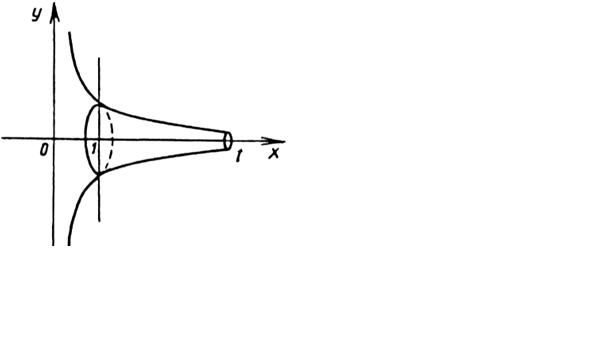 Такое учебное исследование можно назвать «учебным расследованием». Расследование показывает студентам, что наглядность, жизненный стереотип иногда приводят к ошибке, а выручить может лишь математика. Математика дает широкое поле для исследования. Изучая математику, студенты кратко повторяют путь человечества, который оно прошло, добывая математические знания.Иногда за урок удается решить одну крупную проблему, или же урок может содержать несколько мелких проблемных заданий. В них присутствуют лишь некоторые исследовательские элементы. Выполнение задания занимает несколько минут. Вот примеры совсем небольших проблем-вопросов: «Почему треугольник назван «треугольником»? Можно ли дать ему другое название, также связанное с его свойствами?»«Как можно объяснить название «развернутый угол»?» «В Древнем Египте после разлива Нила требовалось восстановить границы земельных участков, для чего на местности необходимо было уметь строить прямые углы. Египтяне поступали следующим образом: брали веревку, завязывали на равных расстояниях узлы и строили треугольники со сторонами, равными 3, 4 и 5 таких отрезков. Правильно ли они поступали?»Использование исследований на уроках способствует сближению образования и науки, так как в обучение внедряются практические методы исследования объектов и явлений природы – наблюдения и эксперименты, которые являются специфичной формой практики. Их педагогическая ценность в том, что они помогают преподавателю подвести студентов к самостоятельному мышлению и самостоятельной практической деятельности; способствуют формированию у них таких качеств, как вдумчивость, терпеливость, настойчивость, выдержка, аккуратность, сообразительность; развивают исследовательский подход к изучаемым технологическим процессам.Библиографический списокДереклеева, Н.И. Научно-исследовательская работа в школе / Н.И. Дереклеева. – М.: Вербум, 2001. Загвязинский, В.И. Учитель как исследователь / В.И.  Загвязинский. – М.: Просвещение, 1980.Русских, Г.А. Развитие учебно-исследовательской деятельности учащихся / Г.А Русских // Дополнительное образование. 2001.  №7-8.Развитие общих компетенций студентов на уроках физики с применением активных форм и методов обученияДжусоева О. В.Государственное бюджетное профессиональное образовательное учреждение Самарской области«Колледж гуманитарных и социально-педагогических дисциплин имени Святителя Алексия, Митрополита Московского»Компетентностный подход вошел в систему образования Российской Федерации в связи с включением в Болонский процесс. В настоящее время способность быстро адаптироваться к условиям международной конкуренции является важнейшим фактором успешного и устойчивого развития страны.В связи с объективно изменившимися условиями миссия учреждения среднего профессионального образования (СПО) гуманитарно-педагогического профиля заключается в удовлетворении образовательных потребностей личности в соответствии с требованиями федеральных государственных образовательных стандартов (ФГОС) при подготовке конкурентоспособных, квалифицированных специалистов. Формирование общих и профессиональных компетенций является основой реализации ФГОС СПО. Общие компетенции формируются в процессе учебной и внеучебной деятельности студентов. При этом общая компетенция (ОК) понимается как совокупность знаний, способностей, умений и навыков, которые обусловливают познавательную активность обучающихся. [2]Выбор приемов и методов формирования и развития общих компетенций является актуальным и важным для эффективной организации учебной и внеучебной деятельности студентов.Каждый педагог на занятии должен обучать, развивать и воспитывать. Традиционные методы обучения не всегда позволяют в полной мере реализовать такой подход. Для решения задач качественной подготовки специалистов среднего звена необходимо в структуру занятия включать компоненты, которые присущи активным методам обучения. [3]Использование на уроках физики активных методов обучения помогает формировать умения и потребности применять приобретенные знания для анализа, оценки ситуации и принятия правильного решения в соответствии с конкретной ситуацией. Рассмотрим примеры применения активных методов и форм обучения при формировании общих компетенций студентов на уроках физики.ОК 1. Понимать сущность и социальную значимость своей будущей профессии, проявлять к ней устойчивый интерес. ОК 2. Организовывать собственную деятельность, определять методы решения профессиональных задач, оценивать их эффективность и качество.ОК 3. Оценивать риски и принимать решения в нестандартных ситуациях.ОК 4. Осуществлять поиск, анализ и оценку информации, необходимой для постановки и решения профессиональных задач, профессионального и личностного развития.ОК 5. Использовать информационно-коммуникационные технологии для совершенствования профессиональной деятельности.ОК 6. Работать в коллективе и команде, взаимодействовать с руководством, коллегами и социальными партнерами. [6]Планирование самостоятельной работы с обучающимися по физике в основном связана с формированием общих компетенций обучающихся. Для формирования ОК 1 важно правильно объяснить обучающимся связь физики с их будущей профессией. В современной педагогике и, в частности, в обучении физике в условиях СПО используются следующие методы:1. Словесные. Метод дискуссии – по вопросам преподавателя или студентов, требующим размышлений, студенты на уроке свободно высказывают свое мнение и внимательно слушают мнения выступающих.Метод самостоятельной работы с информацией - все студенты самостоятельно без непосредственного участия преподавателя, но по его заданию преобразовывают текст в план, таблицу, схему и другие формы записи в тетрадях. Такой метод доминирует на особом типе урока – при изучении нового легкого материала без предварительного объяснения его преподавателем.Метод самостоятельной работы с дидактическими материалами - все студенты самостоятельно, без непосредственного участия преподавателя, но по его заданию выполняют графическую работу творческого характера, используя тексты и другие дидактические материалы в нескольких вариантах. Метод эвристической (поисковой) сократической беседы – студенты решают проблемные вопросы и добывают часть новых знаний в процессе дискуссий, коллективных размышлений, индуктивных и дедуктивных умозаключений, опираясь на свои знания. Метод проблемного изложения – проблемные вопросы решает сам преподаватель, размышляя вслух и этим побуждая во время рассказа аудиторию к логическому мышлению, соучастию в решении проблемы, к добыванию знаний. Метод самостоятельного решения расчетных и логических задач – все студенты по заданию преподавателя самостоятельно решают расчетные и логические задачи по аналогии или творческого характера. Использование задач экологического, генетического, молекулярно-биологического содержания для закрепления знаний позволяет в новом аспекте рассмотреть изученный материал, активизировать познавательную деятельность студентов.2. Наглядные. Частично поисковый демонстрационный – студенты решают проблемный вопрос и добывают часть новых знаний путем наблюдения и обсуждения демонстрируемых преподавателем опытов, натуральных объектов, микропрепаратов, моделей и других изобразительных пособий.Частично поисковый демонстрационный метод работы с экранными пособиями – студенты решают проблемный вопрос и добывают часть новых знаний путем просмотра и обсуждения кинофильмов, слайдов, теле -и видеофильмов. Метод опорных сигналов – педагог демонстрирует плакат с опорными сигналами и объясняет их содержание; студенты копируют, прорабатывают и воспринимают опорные сигналы.3. Практические.Частично поисковый лабораторный метод – студенты решают проблемный вопрос и добывают часть новых знаний путем самостоятельного выполнения и обсуждения эксперимента, самонаблюдения или работая с натуральным раздаточным материалом. лекции, семинары, тематические зачеты.В системе внеурочной работы по физике сложились и стали традиционными и такие активные формы обучения, как внеклассные занятия (индивидуальная работа, кружки, вечера, КВН, олимпиады, общественные смотры знаний и т.д.), ролевые игры, экскурсии.Получить навыки организации собственной деятельности (ОК 2) помогают все виды самостоятельной работы на аудиторных и внеаудиторных занятиях, при выполнении практических заданий, домашнего задания, например, подготовка докладов, рефератов, исследовательские и проектные работы, создание портфолио, работа по индивидуальному заданию, участие в конкурсах, олимпиадах. В курсе физики большая часть учебной программы уделяется практической работе - решению различных качественных и расчетных задач, где обучающиеся учатся анализировать конкретную ситуацию, осуществлять текущий и итоговый контроль, оценивать и корректировать собственную деятельность, нести ответственность за результаты своей работы (ОК 3, ОК 4). Эти компетенции формируются в результате использования различных методов самоконтроля, самоанализа, самооценки полученных знаний на занятии, взаимоконтроля, проблемных лекций. [4] На уроках физики обучающимся предлагаются различные виды самостоятельной деятельности, требующие мобилизации знаний, умений, способности принимать решения, брать на себя ответственность, воспитывающие волю к победе и преодолению трудностей.При проведении внеаудиторных занятий возможно использование педагогических игровых упражнений: опыты, викторины, решение кроссвордов, ребусов и др.В настоящее время происходит интенсивное внедрение современных компьютерных технологий в преподавание естественных учебных дисциплин, в том числе и в физике. Компетенции ОК 4 и ОК 5 предполагают формирование и развитие информационной и коммуникационной компетенций, основанных на работе с информацией. Информационные технологии значительно расширяют возможности предъявления учебной информации. Возможно применение следующих методов, используемых для формирования названных компетенций: задания на поиск информации в сети Интернет, построение диаграмм, схем, графиков, таблиц, решение кроссвордов, подготовка и защита проектов, рефератов и докладов, сообщений по теме, подготовка стенгазет, плакатов, презентаций, участие в телекоммуникационных проектах. Показателем информационной компетентности становится создание новых информационных продуктов (проектов, отчетов, моделей, презентаций, печатных и электронных изданий). К наиболее эффективным формам представления материала по естествознанию, следует отнести мультимедийные презентации. Использование презентаций целесообразно на любом этапе изучения темы и на любом этапе занятия. Презентация дает возможность преподавателю проявить творчество, индивидуальность, избежать формального подхода к проведению уроков.Выполнение любого задания с помощью компьютера создает возможность для повышения динамики урока.Также на уроках физики возможно использование разнообразных творческих проектных заданий, интерактивных форм работы: тесты в системе Оnline, задачи, электронные учебники, обучающие программы, тренажеры, презентации.Работать в команде, эффективно общаться с коллегами, руководством (ОК 6) студенты могут при выполнении коллективных заданий, творческих или исследовательских проектов в малых группах на занятиях с использованием активных форм проведения: викторины, деловые игры, уроки-конкурсы, проблемные лекции, пресс-конференции, «круглые столы», мозговой штурм, олимпиады.Применение на уроках физики активных форм и методов обучения наилучшим образом активизируют творческое развитие обучающихся на уроке, способствуют обеспечению необходимых условий для активизации познавательной деятельности каждого обучающегося, предоставляют каждому возможность для саморазвития и самовыражения. Таким образом, современные возможности при преподавании физики в условиях колледжа способны оптимизировать совместную деятельность педагога и обучающихся, активное включение последних в учебную деятельность, а значит, более простое, но при этом качественное накопление ими тех знаний, умений, навыков и компетенций, которые позволят успешно реализоваться выпускникам в профессиональной сфере.Библиографический списокДочкин, С.А. Мотивация обучения в профессиональном образовании: сущность, особенности, развитие [Текст]: монография / Л.Н. Вавилова, С.А. Дочкин, Н.В. Костюк, В.М. Кузина, В.И. Сахарова; под науч. ред. В.И. Сахаровой. – М. – Кемерово: ГОУ «КРИРПО», 2007. – 13 п.л., в т.ч. авт. 2,5 п.л.Зимняя, И.А. Ключевые компетентности как результативно-целевая основа компетентностного подхода в образовании. М., 2009.Селевко, Г.К. Современные образовательные технологии / Г.К. Селевко. - М.: Народное образование, 2008. – 256 с.Инновационные педагогические технологии: Активное обучение: учеб. Пособие для студ. вузов /А.П. Панфилова. — М.: Издательский центр «Академия», 2009. - 192 с.Хуторской, А.В. Ключевые компетенции как компонент личностно-ориентированной парадигмы образования / А.В.  Хуторской. // Народное образование. – 2003. – № 2. – С. 58–64; № 5 – С. 55–61.Приказ Министерства образования и науки Российской Федерации от 27 октября 2014г. № 1353 «Об утверждении Федерального государственного образовательного стандарта среднего профессионального образования по специальности 44.02.02 Преподавание в начальных классах.Использование электронных источников информации на учебных занятиях с целью формирования общих и профессиональных компетенций будущего специалистаДикова В.Г.Государственное бюджетное образовательное учреждение среднего профессионального образования «Чапаевский губернский колледжВ статье рассматривается вопрос эффективного использования электронных источников информации на различных этапах учебных занятий с целью формирования общих и профессиональных компетенций студентов СПОНа сегодняшний день запросы работодателей к уровню подготовки будущих специалистов складываются под влиянием постоянно изменяющейся ситуации на рынке труда. Современные конкурентоспособные выпускники профессиональных образовательных учреждений, по мнению работодателей, должны обладать не только набором профессиональных качеств, но и некоторыми личностными качествами, способствующими их успешной профессиональной деятельности.Анализ требований ФГОС СПО позволил выбрать наиболее значимые общекультурные компетенции студентов-программистов: владение культурой мышления, способность к обобщению, анализу, восприятию информации, постановке цели и выбору путей ее достижения; готовность к кооперации с коллегами, работе в коллективе; способность находить организационно-управленческие решения в нестандартных ситуациях; умение использовать нормативные и правовые документы в своей деятельности; стремление к саморазвитию, повышению своей квалификации и мастерства. Отсюда вытекают профессионально значимые личностные качества студентов: системное мышление, коммуникабельность, стрессоустойчивость, внимательность, самостоятельность.В подготовке компетентного специалиста важную роль, несомненно, играет использование современных образовательных технологий, в частности, информационно-коммуникационных технологий.Сегодня эффективность использования средств ИКТ в образовательном процессе очевидна.  Образовательный электронный ресурс с сопровождающей учебно-методической документацией – это качественно новое средство обучения, уникальные возможности которого принципиально отличают его от всех известных ранее средств обучения.Необходимость использования конкретного программного средства в образовательном учреждении среднего профессионального образования объясняется следующими причинами:дефицитом качественных источников учебного материала; возможностью представления в мультимедийной форме информационных материалов (таблиц, графиков, видеофрагментов, звукозаписей и др.); необходимостью работы с моделями изучаемых объектов, явлений или процессов с целью их исследования в интерактивном режиме; необходимостью объективного оценивания знаний и умений в более короткие сроки.Реализация компьютерной поддержки процесса обучения является процедурой, органически взаимосвязанной с разработкой системы обучения для каждого учебного курса. При этом последовательно решаются следующие задачи:определение необходимости применения компьютера;определение степени компьютеризации учебного процесса;определение перечня функций, возлагаемых на компьютер;разработка компьютерного пособия в соответствии с информационно-методическими рекомендациями преподавателей-предметников и методистов.Составными частями учебно-информационного компьютерного обучения являются:электронные учебники и пособия;электронные справочники и энциклопедии;мультимедийные презентации;Интернет-ресурсы;лекционный материал в электронном виде;контролирующие и тестирующие программы и др.При конструировании учебного занятия с использованием программных средств учебного назначения определяется дидактическая цель с ориентацией на достижение результатов: формирование, закрепление, обобщение или совершенствование знаний; формирование умений; контроль усвоения и т.д. Далее в соответствии с  методическим назначением необходимых образовательных электронных ресурсов выбираются обучающие, информационно-поисковые, демонстрационные, моделирующие, контролирующие, учебно-игровые программные средства. Затем следует подготовка требуемого аппаратного и программного обеспечения (локальная сеть, выход в Интернет, мультимедийный компьютер, программные средства).Из опыта использования электронных образовательных ресурсов.На каждом ПК в кабинете информатики и ВТ в системной папке Мои документы/Студент размещены следующие информационные ресурсы: электронные учебники, лекции, мультимедийные презентации, материалы контроля, ярлык для запуска тестирующей программы.1. При изучении нового материала широко используются электронные учебники и пособия профессиональных разработчиков: иллюстрированные самоучители по операционной системе Windows, пакету прикладных программ MS Office, компьютерной графике, сетевым технологиям, защите информации и др. Электронный учебник часто дополняет обычный, а особенно эффективен в тех случаях, когда он:обеспечивает практически мгновенную обратную связь;помогает быстро найти необходимую информацию, поиск которой в обычном учебнике затруднен;существенно экономит время при многократных обращениях к гипертекстовым объяснениям;наряду с кратким текстом - показывает, рассказывает, моделирует и т.д. (именно здесь проявляются возможности и преимущества мультимедиа-технологий), позволяет быстро, но в темпе, наиболее подходящем для конкретного индивидуума, проверить знания по определенному разделу.К недостаткам электронного учебника можно отнести не совсем хорошую физиологичность дисплея как средства восприятия информации (восприятие с экрана текстовой информации гораздо менее удобно и эффективно, чем чтение книги) и более высокую стоимость по сравнению с книгой.Однако не всегда имеющиеся программные средства удовлетворяют нужным требованиям (последовательность, полнота изложения учебного материала, наличие тренировочных упражнений и блока контроля знаний). К разработке электронных ресурсов, полностью адаптированных к специфике изучаемой дисциплины, подключаются студенты специальности 230115 Программирование в компьютерных системах.Для формирования умения осуществлять рациональный отбор учебного материала организуется работа с первоисточниками с последующим составлением краткого конспекта в соответствии с предлагаемым планом.2. Электронные презентации используются в основном с целью наглядного представления учебного материала (геометрические построения, «Математика»), отслеживания динамики процесса (использование встроенных функций в MS Exсel, «Информационные технологии»).3. Использование сетевых и мультимедийных технологий на учебной дисциплине «Технология создания и обработки цифровой мультимедийной информации» позволяет формировать навыки рационального и эффективного поиска необходимых информационных ресурсов с последующим их представлением для всей аудитории (знакомство с настольными издательскими системами, программами конвертирования данных, электронными переводчиками и словарями).4. Кроме того, Интернет-ресурсы эффективно используются при организации самостоятельной работы студентов, выполнении самопроверки, что позволяет реализовать межпредметные связи, повысить интенсивность учебного занятия, обеспечить работу студентов в индивидуальном режиме. Например, на дисциплине «Элементы высшей математики» программы-«решатели» дают возможность проверить результат вычислений, а также проследить последовательность действий при решении задачи.5. При изучении интерфейса новой программы, освоении технологии выполнения трудоемких операций организуется коллективная работа с использованием проекционного оборудования. В частности, при построении поверхностей («Математика»), изучении многоуровневых вложений («Информационные технологии», электронные таблицы).6. Стремительное развитие ИКТ вызывает необходимость прогнозирования дальнейшего развития и внедрения средств ИКТ в сферу образования, как на этапе обучения, закрепления, так и контроля уровня сформированности общих компетенций, знаний, умений, практического опыта обучающихся.Для автоматизации контроля знаний по учебным дисциплинам и МДК используется тестирующая программа, разработанная на основе технологии клиент-сервер студентом 44 группы Шумилиным А. на языке программирования C#. Данное инструментальное средство выбрано в силу того, что оно имеет довольно низкий порог вхождения, наличие встроенных библиотек и широким набором средств и методов для работы с прикладным программным обеспечением. Для разработки использовались следующие технологии: WPF, SQL CompactEdition (CE).Таким образом, использование программных средств учебного назначения положительно влияет на развитие личности обучающихся, обеспечивает повышение эффективности и качества процесса обучения, углубление межпредметных связей за счет реализации возможностей электронных образовательных ресурсов и использования современных средств обработки информации, способствует качественной подготовке компетентного специалиста.Библиографический списокБеспалько, В.П. Образование и обучение с участием компьютеров (педагогика третьего тысячелетия) / В.П. Беспалько. – М: МПСИ, 2012. -178с.Роберт, И.В. Современные информационные технологии в образовании: Дидактические проблемы; перспективы использования / И.В. Роберт. - М.: Школа-Пресс, 2011. -253с.Реализация дуального обучения в Самарском колледже сервиса производственного оборудованияДудникова Ю.И., Екимов А.В.                                                                               Государственное бюджетное профессиональное образовательное учреждение Самарской области «Самарский колледж сервиса производственного оборудования имени Героя Российской Федерации Е.В. Золотухина» 	Известно, что выпускники учреждений среднего профессионального образования не обладают в полной мере практическими навыками решения профессиональных задач, что, в свою очередь, не позволяет отечественным предприятиям конкурировать с иностранными.  Главная задача, которую необходимо решить системе профессионального образования, — сформировать новую модель профессиональной подготовки, которая бы преодолела отставание в структуре, объемах и качестве трудовых ресурсов от реальных требований конкретных предприятий. Решение данной задачи возможно на основе интеграции профессионального образования и производства, включая дуальную форму подготовки рабочих, специалистов, которая предлагается такими учеными, как Е.А.  Корчагин, Г.В.  Мухаметзянова, А.М.  Новиков. Дуальное обучение - форма подготовки кадров, которая комбинирует теоретическое обучение в учебном заведении (30%-40% учебного времени) и практическое обучение на производственном предприятии (60%-70% учебного времени). Основной принцип дуальной системы обучения – это равная ответственность учебных заведений и предприятий за качество подготовки кадров.Дуальная система отвечает интересам всех участвующих в ней сторон: предприятий, обучающихся, государства.  Для предприятия — это возможность подготовить для себя кадры, сократить расходы, предусмотренные на поиск и подбор работников, их переучивание и адаптацию.  Для обучающихся – это адаптация к реальным производственным условиям, большая вероятность успешного трудоустройства по специальности после окончания обучения. Для государства – это подготовка квалифицированных кадров для всей экономики. В России эта система на самом начальном этапе внедрения. В мае 2015 года Самарская область была включена в число «пилотных» регионов по реализации проекта «Подготовка рабочих кадров, соответствующих требованиям высокотехнологичных отраслей промышленности, на основе дуального образования». В качестве базовой отрасли для реализации проекта выбрана отрасль авиационного и космического машиностроения. Согласно этой программе студент половину времени будет обучаться в образовательном учреждении, вторую половину – на предприятии. При этом студент заключает с предприятием договор, по которому ему создаются необходимые условия для обучения, назначается наставник, оказываются меры социальной поддержки. Определены четыре образовательные организации, в которых совместно с ОАО «Кузнецов» с октября-ноября 2015 года проводится работа по организации дуальной подготовки по профессиям и специальностям авиационно-космического профиля. В течение учебного года в дуальную систему подготовки кадров войдут еще три образовательные организации и восемь промышленных предприятий: ЗАО «ГК "Электрощит - ТМ Самара», ООО «Средневолжский станкозавод», ОАО «Салют», ООО «Завод приборных подшипников», ОАО «ЕПК Самара (Завод авиационных подшипников)», ОАО «Авиакор – авиационный завод», АО РКЦ «Прогресс», ОАО «АВТОВАЗ» и ЗАО «Инновационный центр "Жигулевская долина" (Технопарк)».  Со слов депутата Самарской Губернской Думы Сергея Иванова, дуальное образование – это система, которую диктует сама жизнь. Предприятия испытывают своеобразный голод в кадрах, техникумы и другие учреждения среднего специального образования готовят специалистов и не могут их определить на работу. Дуальное обучение предполагает, что предприятие «заказывает» того специалиста, который ему необходим, а также предлагает свою производственную базу и для прохождения практики и для дальнейшего трудоустройства. А система образования выполняет этот заказ. Наш колледж активно включился в реализацию проекта по формированию системы дуального обучения. В настоящее время в колледже реализуются включённые в дуальную систему подготовки специальности 15.02.08 Технология машиностроения, 22.02.06 Сварочное производство, профессия 15.01.05 Сварщик (электросварочные и газосварочные работы).Проводятся консультации с предприятиями ОАО "Кузнецов", ОАО "ЕПК Самара" (Завод авиационных подшипников), ОАО "Салют" и ООО "Завод приборных подшипников" по заключению договоров о дуальном обучении.В 2015-2016 учебном году с целью отработки механизма взаимодействия колледжа с предприятиями по подготовке на основе дуального образования планируется заключение договоров со студентами и предприятиями:10 студентов 3 и 4 курсов по специальности 15.02.08 Технология машиностроения - ООО "Завод приборных подшипников";10 студентов 3 и 4 курсов по специальности 15.02.08 Технология машиностроения - ОАО "Салют";8 студентов 4 курса по специальности 22.02.06 Сварочное производство - ОАО "Кузнецов".  Достигнута договорённость с ООО "Завод приборных подшипников" о создании на территории предприятия структурного подразделения колледжа.   Имеется намерение ОАО "ЕПК Самара" (Завод авиационных подшипников) о рассмотрении в 2016 году вопроса о создании структурного подразделения колледжа на территории предприятия.  Дальнейшая реализация проекта будет проходить строго в соответствии с «Планом мероприятий по созданию в Самарской области дуальной системы подготовки рабочих кадров для отрасли авиационного и космического машиностроения», утвержденным вице-губернатором – руководителем Администрации Губернатора Самарской области Д.Е. Овчинниковым.Место профессионального модуля «Организационно-аналитическая деятельность» по специальности 31.02.01 Лечебное дело в формировании общих и профессиональных компетенций среднего медицинского персоналаЖданова М.В.Филиал «Самарский медико-социальный колледж»государственное бюджетное профессиональное образовательное учреждение Самарской области«Самарский медицинский колледж им. Н. Ляпиной»          Вопросы организационно-аналитической деятельности в здравоохранении стали актуальными в последнее десятилетие, можно сказать, что до этого понятия «медицинский менеджмент» фактически не существовало. В связи с переходом экономики России на рыночные методы хозяйствования в здравоохранении, как и в других отраслях народного хозяйства, появилась необходимость разработки новых механизмов организации работы учреждений здравоохранения и необходимость формирования медицинского персонала нового типа.         Здравоохранение является сложной социально-экономической системой, а лечебно-профилактические учреждения имеют целый ряд существенных отличий от производственных учреждений:-  медицинские работники выполняют жизненно важные и социально значимые задачи сохранения здоровья и спасения жизни людей. В этих условиях цена управленческих ошибок очень высока;-  затруднено применение количественных показателей при оценке деятельности лечебно-профилактических учреждений, по большому счету, важно не количество оказанных медицинских услуг, а их результаты;- с кадровой точки зрения лечебные учреждения характеризуются высокой специализацией медицинских кадров и, в тоже время, взаимосвязью различных профессиональных групп. Это не только требует коллективного выполнения стоящих перед лечебным учреждением задач, но и часто создает стрессовые и конфликтные ситуации, которые менеджменту необходимо свести к минимуму;- руководители лечебных учреждений, в отличие от типичных бизнес-организаций, имеют значительно меньшую возможность непосредственного контроля над деятельностью персонала, потому что и врачи, и средний медперсонал зачастую должны автономно принимать профессиональные решения для успешной медицинской деятельности;- причинами, поддерживающими психологическую напряженность   в лечебных учреждениях, часто являются не зависящие от руководства факторы: низкий уровень оплаты труда, не соответствующий степени значимости и интенсивности работы медперсонала, недостаточный престиж и низкая социальная защищенность медицинских работников, риски профессиональной вредности (заражения вирусным гепатитом, ВИЧ-инфицирование, постоянный контакт с антибиотиками и т.п.).        В связи со всеми этими факторами, невозможно механическое перенесение накопленного опыта организационной деятельности из сферы материального производства в лечебно-профилактическую деятельность.        Совершенствование системы управления современным лечебно-профилактическим процессом предполагает:-  гибкое сочетание системы гарантированных и платных медицинских услуг;- разнообразие методов управления (программно-целевые, социально-психологические, экономические, директивные);-  повышение экономической самостоятельности лечебных учреждений, развитие принципов демократизации и самоуправления (что требует соответственно подготовленных кадров);- повышение профессионального уровня и материальной заинтересованности медицинских работников в достижении высокой эффективности труда. Все это в свою очередь требует подготовки кадров здравоохранения, не только обладающих профессиональными медицинскими знаниями, но и компетентных в организационно-аналитической деятельности, вопросах менеджмента, в том числе и на уровне среднего медперсонала. Современная программа специальности 31.02.01 Лечебное дело очень насыщенная и иногда возникает вопрос, нужно ли отдельное изучение ПМ «Организационно-аналитическая деятельность» или достаточно включения этих знаний, умений и приобретения практического опыта   в других модулях образовательной программы.
       Изучение организационно-аналитической деятельности, менеджмента – это необходимая часть формирования полноценной человеческой личности. Элементы менеджмента используются человеком при осуществлении любой деятельности. И для того, чтобы эта деятельность была успешной, выпускник профессионального образовательного учреждения должен владеть определёнными компетенциями. Например, мог поставить конкретные цели и задачи, составить план действий, организовать выполнение плана, проконтролировать результат и внести изменения в действия в соответствии с реальной ситуацией, принять решение. Фактически, всё это входит в этапы сестринской деятельности, соответственно, изучение правил организационной деятельности способствует формированию профессиональных компетенций.    
        При выполнении совместной работы в группе людей (коллективе лечебного учреждения) необходимы знания правил делового общения и поведения, конфликтологии, теории лидерства, теорий мотивации труда и т.д. Это еще раз подтверждает важность изучения ПМ «Организационно-аналитическая деятельность» для формирования профессионала.      Использование рыночных механизмов в здравоохранении - это не уход государства, как регулирующего органа, с рынка медицинских услуг, это современное изменение функций государства. И это изменение требует формирования у новых медицинских кадров более самостоятельного образа мышления и понимания задач, методов, принципов работы, структуры лечебных учреждений нового типа.   Библиографический списокДорошенко, Г.В., Литвинова, Н.И., Пронина, Н.А. Менеджмент в здравоохранении / Г.В. Дорошенко, Н.И. Литвинова, Н.А.  Пронина. – Москва, изд. «Форум-Инфра-Л», 2006.  Лучкевич, B.C. Основы социальной медицины и управления здравоохранением / B.C. Лучкевич. Санкт-Петербург, 1997. Поляков, И.В., Зеленская, Т.М., Ромашов, П.Г., Пивоварова, Н.А. Экономика здравоохранения в системе рыночных отношений: учебное пособие / И.В. Поляков, Т.М. Зеленская, П.Г. Ромашов, Н.А Пивоварова. - Санкт-Петербург, 2012.Кузьменко, В.Г., Баранов, В.В., Шиленко, Ю.В. Здравоохранение в условиях рыночной экономики / В.Г Кузьменко, В.В. Баранов, Ю.В.   Шиленко. -М., 2011.Организация дипломного проектирования в филиале «Новокуйбышевский медицинский колледж» ГБПОУ «Самарский медицинский колледж им. Н.Ляпиной»Журавлев О.А., Журавлева О.А.Государственное бюджетное профессиональное образовательное учреждение Самарской области«Самарский медицинский колледж им. Н. Ляпиной» филиал «Новокуйбышевский медицинский колледж»Одним из важнейших условий совершенствования профессиональной подготовки средних медицинских работников является выполнение дипломных квалификационных работ. В соответствии с требованиями ФГОС третьего поколения по всем специальностям СПО подготовка и защита выпускных квалификационных работ (ВКР) стала обязательной формой государственной итоговой аттестации. Целью дипломной работы является проверка уровня сформированности общих и профессиональных компетенций выпускника.	        При организации дипломного проектирования коллектив колледжа столкнулся с рядом проблем и трудностей. Это:недостаток преподавателей, владеющих методикой написания ВКР;перегрузка штатных преподавателей, ведущих профессиональные модули и осуществляющих руководство ВКР;составление перечня тем дипломных работ в соответствии с требованиями ФГОС;организация оптимальной практической базы для выполнения ВКР;недостаточная помощь со стороны работодателей в изучении и использовании документальных материалов практического здравоохранения, лабораторных данных пациентов; дефицит консультантов по темам ВКР;общий недостаточный уровень готовности студентов к данному виду деятельности.	В колледже работа по организации дипломного проектирования уже осуществлялась, но обязательным было написание дипломных работ студентами только повышенного уровня образования специальностей «Лечебное дело» и «Сестринское дело». 	На первом этапе был разработан    внутренний локальный акт «Положение о выпускной квалификационной работе». Проанализировав имеющиеся нормативные документы и рекомендации, мы пришли к выводу, что в локальном акте необходимо достаточно подробно прописать все аспекты деятельности и этапы написания ВКР: приложения с образцами и макетами разделов дипломной работы, план-задание на выполнение ВКР, календарный план выполнения ВКР, отзыв научного руководителя, отзыв консультанта, рецензия, образцы оформления титульного листа, содержания, библиографического списка.Важным подготовительным этапом является обучение преподавателей. В нашем колледже оно проходит в рамках работы семинара «Современные педагогические технологии», секция «Методология и методика научного исследования». Каждое занятие семинара имеет свою тематику, определённые дидактические цели. При проведении занятий используются такие формы, как традиционная лекция, практические занятия, итоговые круглые столы. В процесс обучения вовлечены все преподаватели колледжа. Посещение занятий является обязательным для педагогов.Важным требование ВКР является соответствие тематики выпускной квалификационной работы содержанию одного или нескольких профессиональных модулей. Профессионально значимая тематика дипломной работы или дипломного проекта определяется преподавателями цикловых методических комиссий, согласовывается с руководителем базы практики, на которой предполагается выполнение ВКР, с заместителем директора по учебной работе и утверждается директором.Дипломное проектирование - это научно- исследовательская работа не только для студента, но и для руководителя. Темы дипломных работ учитывают   разнообразие профиля деятельности лечебно-профилактических учреждений; актуальность выбранной проблемы и её практическую значимость для медицинской науки и конкретного медицинского учреждения; возможность получить реальные результаты, позволяющие сделать конкретные, фактическим материалом подтвержденные и обоснованные выводы и дать выполнимые практические рекомендации.  Обучающийся принимает активное участие в анализе конкретных возможностей и интересов практического здравоохранения, обсуждении и формулировке тем дипломного проекта. Студент руководствуется собственной творческой направленностью, профессиональной заинтересованностью, наличием коммуникативных и аналитических способностей.         Работа над дипломным проектом начинается с взаимного обсуждения студентом и руководителем плана работы и совместного определения целей, объекта, предмета и задач исследования. Результатом этой работы является составление плана-задания на выполнение ВКР, который утверждается заместителем директора по учебной работе.  Заместитель директора по учебной работе организует дипломное проектирование в колледже:назначает научного руководителя и консультанта ВКР;контролирует проведение консультаций;координирует деятельность дипломника;разрешает конфликтные ситуации при их наличии;назначает рецензента на готовую дипломную работу;формирует состав государственной экзаменационной комиссии (ГЭК);организует защиту ВКР с последующим обсуждением состояния и мер по улучшению постановки дипломного проектирования в колледже.Несмотря на все сложности и проблемы, в нашем образовательном учреждении дипломное проектирование организовано на достойном уровне. Анализируя результаты защиты выпускных квалификационных работ в колледже за последние пять лет, мы видим стабильно высокие показатели успеваемости и качества знаний:Результаты работы педагогического коллектива и студентов неоднократно получали высокую оценку на семинарах и конференциях различного уровня. Лучшие дипломные работы отмечены на первом областном конкурсе научных работ по сестринскому делу, проводимом Самарской региональной общественной организацией медицинских сестёр. Три представленные работы заняли призовые места и получили высокую оценку комиссии. Ежегодно студенты колледжа принимают участие во Всероссийских, межрегиональных, областных, городских научно-практических конференциях, на которых демонстрируют высокий уровень исследовательской и аналитической деятельности. Учитывая требования к уровню написания дипломных работ и резкому возрастанию педагогических нагрузок на весь преподавательский коллектив колледжа (4-5 дипломников и более на преподавателя), возникла острая необходимость снизить эти нагрузки. Для этого мы стали использовать преддипломную защиту, позволяющую эффективно совершенствовать навыки руководства дипломным проектированием. В течение двух недель студенты докладывают о результатах написания дипломных работ. После каждого доклада проводится коллективное обсуждение результата. По мнению абсолютного большинства преподавателей, в результате коллективного анализа предзащиты ВКР не только улучшается качество их выполнения, но и происходит эффективный обмен и взаимное обогащение новыми идеями. Пользу от такой формы обмена технологиями и достижениями отметили не только молодые преподаватели, но и более опытные.Мы считаем, что такой подход существенно поможет решению одной из приоритетных задач педагогической деятельности коллектива колледжа на ближайшие годы: совершенствование написания дипломных работ. Библиографический списокФедеральный закон от 29.12.2012г. № 273 – ФЗ «Об образовании в Российской Федерации».Приказ министерства образования и науки Российской Федерации от 31.08.2014г. № 74 «О внесении изменений в Порядок проведения государственной итоговой аттестации, утвержденным приказом министерства образования и науки Российской Федерации от 16.08.2013г. № 968». Приказ министерства образования и науки Российской Федерации от 16.08.2013г. № 968 «Об утверждении Порядка проведения государственной итоговой аттестации по образовательным программам среднего профессионального образования».Устав ГБПОУ «Самарский медицинский колледж им. Н. Ляпиной».Опыт использования современных образовательных технологий в образовательном процессеЗабашта О. Н.Государственное бюджетное профессиональное образовательное учреждение Самарской области «Самарский медицинский колледж им. Н. Ляпиной» филиал «Новокуйбышевский медицинский колледж»В настоящее время Российская Федерация продолжает построение новой системы образования, ориентированной на вхождение в мировое образовательное пространство. 	Коллективы педагогов и преподавателей Самарской области принимают активное участие в обновлении образования, создают экспериментальные площадки для отработки концептуальных положений образовательных программ. Учебный процесс обогащается инновационными технологиями, построением и реализацией новых форм и уровней оперирования информацией.  Существенно изменились теория и практика учебно-воспитательного процесса и в филиале «Новокуйбышевский медицинский колледж ГБПОУ «СМК им. Н. Ляпиной». Перед педагогическим коллективом были поставлены новые цели и  соответствующие им задачи, которые оптимизируют   работу по ФГОС СПО третьего поколения: создать высокую заинтересованность обучающихся в учебной и трудовой деятельности; в процессе формирования  ПК создать необходимые условия для формирования общих компетенций обучающихся; в процессе преподавания дисциплин сделать акцент на воспитание системы моральных и нравственных ценностей как мотивационную базу формирования общих и профессиональных компетенций; параллельно с созданием  здоровьесберегающего пространства обеспечить формирование  здоровьесберегающего мышления   у  участников образовательных отношений; построить систему тьюторского сопровождения; построить стратегию общественного участия в управлении системами образования путем вовлечения новых партнеров, развития интерактивных отношений с обучающимися; оптимизировать  системный и административный ресурсы  путем применения позитивных форм на всех этапах планирования педагогической деятельности; повысить собственную инновационную мобильность.Для создания высокой заинтересованности в учебной и трудовой деятельности я соблюдаю принцип управления – «разнообразие учителя не ниже разнообразия группы», но наиболее качественный результат в ходе решения этой задачи получаю путем применения метода проектов, здоровьесберегающих технологий. Метод проектов позволяет, наряду с обучением студентов основным принципам исследовательской работы, достижением дидактических целей и формированием общих компетенций, решать первостепенные задачи моей педагогической деятельности с помощью разных проектных стратегий. С первых минут знакомства с группой я формирую в сознании студентов понимание основ нейрофизиологии – процессов познания и памяти; на занятиях, классных часах, заседаниях кружка, круглых столах для студентов рассказываю о явлениях пластичности мозговых процессов, возможности их перестройки у любого присутствующего обучающегося в сторону расширения учебных возможностей. Принцип научности в педагогической деятельности требует объяснения студентам понимания важности их активной роли в развитии и совершенствовании познавательных способностей через развитие памяти и внимания. Студентам младших курсов объясняю, что все они талантливы, но не все научились использовать свои способности. Следовательно, для всех групп обучающихся – сильных, слабых или со средними способностями нет никаких неодолимых препятствий для тренировок внимания и личностного роста.   Практика показывает, что большинство студентов первых курсов недостаточно владеет методикой учебы. Решать эти проблемы мне помогает наглядность. На занятиях по междисциплинарному курсу «Безопасная среда для пациента и персонала» обучающиеся готовят исследовательские мини-проекты: «Современные дезинфицирующие средства», «Организация утилизации медицинских отходов в ЛПУ», «Организация лечебно-охранительного режима в ЛПУ», и эта деятельность направлена в первую очередь на формирование профессиональных компетенций. Для получения успешного результата помогаю студентам выбрать проекты такого уровня сложности, который соответствует индивидуальным способностям и качествам личности. Это позволяет мне реализовать в своей деятельности концепцию личностно-ориентированной педагогики. Использование результатов различного уровня конкурсов, акций, конференций позволило достичь важной цели моей деятельности – построить стратегию общественного участия в управлении системами образования путем развития интерактивных отношений с обучающимися, семьей, коллегами, работодателями, социальными группами.  На заседаниях кружка, круглых столов я показываю студентам видеоролики и фотосессии конкурсов. В итоге, в группах, где я веду занятия, многие юноши и девушки захотели активно пропагандировать успехи нашего колледжа, им было предложено создать презентации для проведения дня открытых дверей и участия в других формах профориентационной работы. Важнейшим направлением творческой, методической и организационной преподавательской деятельности я выбрала здоровьесберегающие технологии. Тема бережного отношения к здоровью – фундамент мышления медработника в практической деятельности. Ей «дышат» любые разделы медицинских дисциплин, она гармонично включается в рабочие программы. Темы выступлений студентов на конкурсах, конференциях, защите проектов   наполнены формированием бережного отношения к здоровью. Целенаправленная работа по формированию у студентов мотивации к укреплению собственного здоровья осуществляется не только посредством приобретения полезных знаний, но и через участие в особой деятельности – проведении физкультминуток, направленных на оздоровление органов зрения, дыхания, опорно-двигательного аппарата. Важным инструментом сохранения здоровья является научно обоснованное структурирование занятий, внеаудиторных мероприятий, самостоятельной работы обучающихся. Применение здоровьесберегающих технологий представляется невозможным без сочетания их с технологией сотрудничества. Технология сотрудничества — превращение занятия в пространство эффективного партнерского общения. Результатом сотрудничества является развитие интеллектуальных, коммуникативных, познавательных способностей студентов, приобретение ими опыта личностной творческой деятельности. Такая технология позволяет обеспечить нормальную психологическую среду в группе. Один из критериев эффективности технологии – изменение отношения к занятиям, к дисциплине. Цель достигнута, если ребята с неохотой покидают кабинет, задерживаются для продолжения общения, «не слышат» звонка, если у них появляется интерес к участию в профессиональных конкурсах, круглых столах, олимпиадах, конференциях.Поиск новых технологий, техник и приемов для решения задачи сбережения здоровья и сохранения контингента привел меня к пониманию необходимости использования тьюторства. Главная формальная причина отсева студентов — академическая неуспеваемость.  Однако не все так просто, за неуспеваемостью стоят многообразные трудности, с которыми сталкиваются студенты. На мой взгляд, во многом эти проблемы носят психологический, мотивационный характер. Часть запланированной работы в этом направлении мной уже проведена. Самый рациональный выход из положения - дать возможность вынужденно пропускающим занятия обучающимся готовиться самостоятельно, осваивать учебный материал, используя электронные пособия для самоподготовки, отрабатывать теоретический материал и практические манипуляции после занятий.Применение современных образовательных технологий в преподавании помогает мне более полно и наглядно представить изучаемый материал, провести контроль его выполнения студентами. Подтверждением успешности выбора применяемых педагогических технологий для решения поставленных мной задач является рост среднего балла по преподаваемым мной дисциплинам, стабильно положительная динамика результатов освоения образовательных программ обучающимися по итогам мониторингов, проводимых филиалом «НМК». Опытом использования современных образовательных технологий я делюсь со своими коллегами на психолого-педагогических семинарах, педсоветах, методических советах, конференциях различных уровней, семинарах, круглых столах.Библиографический списокДемкин, В.Д. Инновационные технологии в образовании, Исследовательский университет/ под ред. Г.В. Майера. - Томск: Изд-во Том. ун-та, 2007. Вып. 2. Лазарев, В.С., Мартиросян, Б.П. Педагогическая инноватика: объект, предмет и основные понятия / В.С. Лазарев, Б.П. Мартиросян.// Педагогика. – 2004. -№4. -С. 12-14.Пугачева, Н.Б. Психолого-педагогическое обеспечение инновационной деятельности образовательного учреждения / Н.Б. Пугачева // Завуч. - 2005. №3. – С.122-132.Потапенко, Н.Е., Синельникова, О.Н. Инновационное развитие и переход к экономике знаний / Н.Е. Потапенко, О.Н. Синельникова // Профессиональное образование. - 2009. № 9. – С.36-37.Слободчиков, В.И. Инновации в образовании: основания и смысл. http://www.researcher.ru/methodics/naukaШапкин, В.В. Научное сопровождение инновационных процессов в профессиональном образовании / В.В. Шапкин // Профессиональное образование. - 2006. № 4. – С.24.Шульгина, Л.Н. Инновационные технологии как фактор формирования профессионализма будущего специалиста. Автореферат диссертации: Источник: http://nauka-pedagogika.com/pedagogika.Ясюкевич, М.В. Инновация – как фактор развития колледжа / М.В. Ясюкевич // Профессиональное образование // Научные исследования в образовании – 2008. №6. - С.58-61.Использование современных образовательных технологий на уроках информатикиИвкина Г. Е.Государственное автономное профессиональное образовательное учреждение Самарской области «Жигулевский государственный колледж»Пожалуй, ни одному преподавателю не безразлична проблема мотивации обучения, т. е. умения учить так, чтобы было интересно и учащимся, и самому преподавателю.Поэтому на уроках информатики я применяю широкий спектр современных педагогических технологий.Одной из наиболее распространенных педагогических технологий является метод проектов.Метод проектов – это технология, по которой студент или малая учебная группа (2–3 человека) выполняет весь запроектированный цикл активности от начала и до конца: придумывает, разрабатывает, корректирует, производит работы, связанные с внедрением и сопровождением.Учебные проекты применяю как форму работы по обобщению и систематизации умений, знаний по информатике, для демонстрации их применения на практике, для формирование общих компетенций.Если учащийся сумеет справиться с работой над учебным проектом, можно надеяться, что в настоящей взрослой жизни он окажется более приспособленным: сумеет планировать собственную деятельность, ориентироваться в разнообразных ситуациях, совместно работать с различными людьми, т.е. адаптироваться к меняющимся условиям.Метод проектов применяю при организации самостоятельной внеурочной работы студентов. При выборе тем проектов ориентируюсь на личные интересы и увлечения учащихся. Все темы проектов практико-ориентированы, что способствует формированию умений и знаний, профессиональных компетенций учащихся. Защита проектов проходит на уроках-конференциях. Лучшие проекты выдвигаются на участие в различных конкурсах и конференциях. С докладами по проектам студенты выступают на областных конференциях и занимают призовые места.Работа над проектом ведется как во время изучения той или иной темы, так и по ее окончании.Например, итоговым уроком по теме «Устройство ПК» провожу мини проект «Выбери ПК». Учащиеся предварительно разделены на две группы. Участники одной являются представителями компьютерных фирм. Они приносят на урок заготовленные рекламные объявления, прайс-листы компьютерных фирм, рекламные буклеты. Другая группа учащихся представляет собой покупателей. Каждый участник этой группы хочет купить ПК с определённой целью и за намеченную сумму. Продавцы занимают своё место за рабочими столами, а покупатели стараются сделать оптимальный выбор. Когда выбор сделан, между двумя сторонами подписывается договор о «продаже» компьютера. После заключения всех договоров переходим к обсуждению разыгранных ситуаций. Первыми представляют свои результаты покупатели. Каждый из них объявляет цель приобретения компьютера, сумму, которой он располагал, и выбранную комплектацию. Характеристики компьютера записаны в договоре, а выбор каждой комплектующей должен быть обоснован, от этого зависит оценка учащегося. Затем выступают учащиеся из группы продавцов. Они представляют свои наборы комплектующих для сделанных заказов, обосновывая их выборПрименение метода проектов показывает свою эффективность. В процессе работы ребята имеют возможность показать все, чему они научились.В течение ряда лет на занятиях я использую технологию дифференцированного обучения. Я стараюсь построить урок таким образом, чтобы учение всем приносило радость познания, пробуждало интерес к предмету и повышало качество образования.Работая по технологии уровневой дифференциации, я условно выделяю в несколько групп, к которым предъявляю разные требования по содержанию и темпу обучения.Одним из наиболее оптимальных решений данного вопроса, на мой взгляд, является использование разноуровневых заданий на различных этапах урока. Например, объясняю новый материал по теме «Системы счисления» всем обучающимся, если не последует вопросов от первой группы (более сильных студентов), они получают задания на карточках.Для учащихся второй и третьей групп проводится повторное объяснение темы. Если и здесь не будет вопросов, то получают задания учащиеся второй группы. Для обучающихся третьей группы (у кого проблемы с математикой) ещё раз объясняется материал с использованием таблиц, учебника и даётся практическое задание. Учащиеся, освоившие материал, справляются с простым заданием очень быстро и получают новую карточку с более сложными примерами.Обучающиеся, успевшие справиться с двумя карточками, получают дополнительно творческое задание: «Построить по предложенным координатам рисунок, предварительно переведя их в одну из систем счисления». Отставшие учащиеся стремятся поскорее выполнить задание на карточке и тоже получить творческое задание.Движение вперёд идёт на основе возврата к изученному, усиленного закрепления на большом количестве примеров и упражнений, каждый работает в меру своих сил и возможностей, не теряя интереса к предмету. Разноуровневые группы подвижны. Нахождение в той или иной группе зависит от того, как студент понял материал, как справляется с заданиями. Каждый получает справедливо заработанную оценку. Органично связать аудиторную работу с индивидуальной самостоятельной работой помогают дифференцированные домашние задания. Систему домашних заданий даю по принципу «минимум – максимум». Задания - минимум обязательны для всех. Задания – максимум необязательны, рассчитаны на обучающихся с повышенной мотивацией, интересующихся предметом, имеющим склонность к нему. Дифференцируя домашнее задание, я ставлю такие цели: - восполнить пробелы в знаниях определенных обучающихся, - расширить и углубить знания, умения и навыки по изучаемой теме. На каждом занятии я стараюсь подобрать материал так, чтобы обучающимся было интересно, комфортно, чтобы каждый студент ощутил ситуацию успеха на уроке. На уроках информатики я использую разнообразные приемы для создания ситуации успеха. Например,- подбор не одного, а небольшого ряда заданий нарастающей сложности. Первое задание дается менее сложным, чтобы обучающиеся, которые нуждаются в стимулировании, смогли решить его и почувствовать себя знающими. Далее следуют большие и сложные упражнения. Можно использовать специальные сдвоенные задания, когда первое, доступное задание, готовит базу для решения последующей более сложной задачи. Например, задачи на расчет количества информации:- вычислить информационный объем изображения;-  сколько изображений поместится на данном носителе;- дифференцированная помощь учащимся в выполнении учебных заданий одной и той же сложности. Так, слабоуспевающие студенты могут получить карточки – консультации, примеры – аналоги, планы предстоящего ответа и другие материалы, позволяющие им справиться с заданием. Далее предлагается выполнить аналогичное упражнение самостоятельно; - поощрение. Вовремя похвалить студента в момент успеха и эмоционального подъема, найти нужные слова позволяют закрепить интерес к предмету. Круг поощрений весьма разнообразен. Это может быть похвала, положительное оценивание какого-либо качества, поощрение выбранного им направления деятельности или способа выполнения задания, выставление повышенной оценки и др. Использую на уроках игровые приемы и ситуации, которые выступают как средство побуждения, стимулирования обучающихся. Моя задача – организовать познавательную деятельность обучающихся в процессе которой развивались бы их способности. Игровые приемы и ситуации применяю:на уроках изучения нового материала (дидактическая цель ставится обучающимися в форме игровой задачи, учебная деятельность подчиняется правилам игры, учебный материал используется в качестве средства обучения);уроках обобщения и систематизации (в учебную деятельность вводится элемент соревнования, успешное выполнение дидактического задания связывается с игровым результатом);уроках закрепления материала.Особенно хочется выделить упражнения, которые я провожу в начале урока, занимают они обычно около 10 минут. Это разнообразные ребусы, головоломки, кроссворды, которые помогают не только систематизировать учебный материал, но и развивать логическое мышление.Так, при изучении темы «Системы счисления» даю задание перевести число из одной системы счисления в другую. При этом группа делится на команды. Одна команда – шифровщики, другая – дешифровщики. Также можно предложить обучающимся разгадать или самим составить кроссворд, ребус или чайнворд. В образовательном процессе использую занимательные, деловые, ролевые, компьютерные игры. Например, деловая игра «В мире профессий» на итоговом уроке. В своей работе я использую также технологию развития критического мышления. Это одна из технологий, с помощью которой можно реализовать задачи федеральных государственных образовательных стандартов среднего профессионального образования. Занятия, выстроенные в технологии развития критического мышления, позволяют мне достичь положительного результата по всем направлениям обучения информатики, именно эта технология дает возможность строить образовательный процесс с учетом личностных интересов каждого обучающегося. Работая на учебном занятии, студенты учатся задавать вопросы, анализируют, систематизируют и упорядочивают свои знания.Основные этапы урока при использовании технологии критического мышления - вызов, осмысление, рефлексия.Методические приемы, которые я использую на уроках – это:Мозговой штурмПрием «Корзина» идей, понятий, имен...Механизм ЗУХ (знаю, узнал, хочу узнать) Прием «Пометки на полях» (инсерт) («v» - я так и думал, «+» - новая информация, «+!» - очень ценная информация, «-» - у меня по-другому, «?» - не очень понятно, я удивлён). Синквейн - «стихотворение», написанное по определенным правиламПчелиный улей.Использование информационно-коммуникационных технологий на уроках стали для меня неотъемлемой частью процесса преподавания. На первых этапах применяю информационные технологии для создания дидактического материала. Для этой цели использую технологии и программы MS Office: текстовый редактор Word, электронные таблицы Мicrosoft Еxcel, технологию сканирования и обработки текстовой и графической информации, технологию подготовки презентации учебного материала при помощи программы PowerPoint.Использую обучающие программы, готовые видеоуроки и тесты на каждый урок с CD диска. Например, программное обеспечение по курсу «Информатика и ИКТ» на диске Windows-CD к учебнику «Информатика и ИКТ», 10- 11 классы / Н. Д. Угринович. На занятиях обращаюсь к ресурсам сети Интернет. Большой интерес вызывает у учащихся поиск информации по заданной теме в Интернете. Такие индивидуальные задания они выполняют с удовольствием и готовы увлеченно рассказывать об этом на уроке. Рассказы вызывают множество вопросов и вовлекают остальных в беседу.На любом этапе урока я использую компьютерные презентации. Примеры использования презентаций на уроках информатики:объяснение новой темы;работа с устными упражнениями;повторение пройденного материала;демонстрация условия и решения задачи;взаимопроверка самостоятельных работ с последующей сверкой ответов на слайде;проведение контроля с помощью тестов;создание обучающимися компьютерных презентаций к урокам;внеклассная работа: игры, турниры, вечера.Компьютерные программы применяю на любом этапе урока: при изучении нового материала, закреплении, на обобщающих уроках, при повторении.Итак, применение информационных технологий в учебном процессе хотя и трудоемкий процесс во всех отношениях, но он оправдывает все затраты, делает обучение более интересным, увлекательным и содержательным. Заботясь о сохранении здоровья учащихся, я активно применяю здоровье сберегающие технологии, такие как положительно-эмоциональный настрой, релаксацию, гимнастику для глаз, снятие напряжения с головы и шеи, рук, туловища. Использование данных технологий, позволяют равномерно во время урока распределять различные виды заданий, чередовать мыслительную деятельность с физкультминутками, определять время подачи сложного учебного материала, выделять время на проведение самостоятельных работ, что дает положительные результаты в обучении, снижает утомляемость. На своих уроках с помощью современных образовательных технологий я стараюсь создать атмосферу сотрудничества, сотворчества ученика и преподавателя, формирую у студентов качества, необходимые каждому современному человеку: умение думать, творить, критически осмысливать и оценивать происходящее, отстаивать свои идеи, опираясь на факты, а не на домыслы.Использование современных образовательных технологий на уроках информатики позволило мне повысить эффективность образовательного процесса, которая выражается в повышении мотивации и качества обучения, формировании общих компетенций на более высоком уровне. Библиографический списокОсломовская, И.М. Как организовать дифференцированное обучение [Текст] – М.: 2012 – 160 с.Полат, Е.С. Новые педагогические и информационные технологии в системе образования / Е.С.  Полат. - М.: Академия, 2002. – 272 с.ТРКМ – технология развития критического мышления. // http://www.it-n.ru/communities.aspx?cat_no=5025&lib_no=17021&tmpl=libИспользование активных и интерактивных форм и методов при ведении учебных занятий по междисциплинарному курсу «Практические основы ведения бухгалтерского учета источников формирования имущества организации»Игнатов С. А.Государственное бюджетное профессиональное образовательное учреждение Самарской области «Самарский торгово-экономический колледж»В традиционной организации учебного процесса в качестве способа передачи информации используется односторонняя форма коммуникации. Суть ее заключается в трансляции преподавателем информации и в ее последующем воспроизведении обучающимся. Иногда односторонность может нарушаться (например, когда обучающийся что-либо уточняет или задает вопрос), и тогда возникает двусторонняя коммуникация.Характерно, что односторонняя форма коммуникации присутствует не только на лекционных занятиях, но и на практических занятиях. Отличие только в том, что не преподаватель, а обучающийся транслирует некоторую информацию. Такая форма коммуникации не отвечает принципам компетентностного подхода. Принципиально другой является форма многосторонней коммуникации в образовательном процессе. Сущность данной модели коммуникации предполагает не просто допуск высказываний обучающихся, что само по себе является важным, а привнесение в образовательный процесс их знаний. Преподавание, открытое в коммуникативном плане, характеризуют следующие утверждения:1. Обучающиеся лучше овладевают определенными умениями, если им позволяют приблизиться к предмету через их собственный опыт.2. Обучающиеся лучше учатся, если преподаватель активно поддерживает их способ усвоения знаний. 3. Обучающиеся лучше воспринимают материал, если преподаватель, с одной стороны, структурирует предмет для более легкого усвоения, с другой стороны, принимает и включает в обсуждение мнения обучающихся, которые не совпадают с его собственной точкой зрения.Переход на компетентностный подход при организации процесса обучения предусматривает широкое использование в учебном процессе активных и интерактивных форм проведения занятий (компьютерных симуляций, деловых и ролевых игр, разбора конкретных ситуаций, психологических и иных тренингов) в сочетании с внеаудиторной работой.Методы активного обучения могут использоваться на различных этапах учебного процесса:1 этап – первичное овладение знаниями. Это могут быть проблемная лекция, эвристическая беседа, учебная дискуссия и т.д.2 этап – контроль знаний (закрепление), могут быть использованы такие методы как коллективная мыслительная деятельность, тестирование и т.д.3 этап – формирование профессиональных умений, навыков на основе знаний и развитие творческих способностей, использование моделированного обучения, игровые и неигровые методы.Активные методы обучения позволяют решить одновременно три учебно-организационные задачи:1) подчинить процесс обучения управляющему воздействию преподавателя;2) обеспечить активное участие в учебной работе как подготовленных студентов, так и неподготовленных;3) установить непрерывный контроль за процессом усвоения учебного материала.При освоении междисциплинарного курса «Практические основы ведения бухгалтерского учета источников формирования имущества организации» специальности 38.02.01 Экономика и бухгалтерский учёт (по отраслям) половина часов отводится под практические занятия Задача преподавателя – сделать их интересными, содержательными, органически вписывающимися в освоение профессионального модуля. Студент осознанно должен подходить к выполнению практических работ, зная, что приобретенные навыки в дальнейшем будут использованы при выполнении курсового, дипломного проекта, а также в работе по специальности.  	Практическое занятие – это форма организации учебного процесса, предполагающая выполнение студентами практических работ по заданию и под руководством преподавателя. При проведении практических работ используют активные методы обучения, которые побуждают студентов к активной мыслительной и практической деятельности в процессе овладения учебным материалом.При отборе содержания практических работ по профессиональному модулю следует руководствоваться перечнем профессиональных компетенций, которые должны быть сформированы у специалиста в процессе изучения модуля. В практические занятия по изучаемому модулю могут быть включены:анализ хозяйственных ситуаций;решение конкретных хозяйственных задач;принятие управленческих решений.Количество активных форм и методов проведения занятий достаточно велико, поэтому я рассмотрю только один из них, а именно – кейс-метод (разбор конкретных производственных ситуаций).Метод анализа конкретных ситуаций – это техника обучения, использующая описание реальных ситуаций и решения ситуационных задач: стандартных, критических, экстремальных. Метод анализа конкретных ситуаций насчитывает около 30 модификаций. Метод способствует активизации обучающихся, стимулирует достижение успеха.Различают полевые ситуации, основанные на реальном фактическом материале, и кресельные (вымышленные) кейсы. Обучающиеся должны проанализировать ситуацию, разобраться в сути проблемы, предложить возможные решения и выбрать наиболее оптимальное в данной ситуации. Использование данной формы практического занятия наиболее полно отвечает задачам, которые ставятся перед обучающимися по усвоению материала.В качестве примера приведу ситуацию по формированию уставного капитала какой- либо фирмы. В общем случае выбор конкретного решения (в том числе о форме собственности юридического лица и, в зависимости от этого, способа налогообложения и иных условий функционирования) зависит целиком от внешних условий и целей создания организации. Обучающимся могут быть предложены ситуации с различными внешними граничными условиями. В граничные условия могут быть включены данные о виде производственной деятельности фирмы, о форме юридического лица и т.д. Для более глубокого понимания проблем могут быть приведены только ссылки на законодательство и цели создания хозяйственного субъекта, а весь остальной процесс принятия ряда управленческих решений может быть оставлен за учащимися. Очевидно, что в данных случаях наблюдается отсутствие однозначно верного решения, а есть лишь существование ряда оптимальных (и не совсем или даже совсем неоптимальных) решений, к которым учащиеся придут после изучения ситуации, постановки задач и подзадач. В свою очередь, после озвучивания своего решения, учащимся предлагается обсудить иные (в случае несовпадения вариантов) позиции, а также точку зрения преподавателя. Подобные дискуссии весьма полезны для понимания проблемы и метода ее решения.Примером ситуации может служить постановка задачи по формированию уставного капитала фирмы рядом юридических лиц и отражением в бухгалтерском учете необходимых записей всех лиц.Библиографический списокБалаев, А.А. Активные методы обучения / А.А.  Балаев. - М., 2006.Басова, Н.В. Педагогика и практическая психология / Н.В.  Басова. - Ростов на Дону, 2000.Гузеев, В.В. Методы и организационные формы обучения / В.В. Гузеев. - М.: «Народное образование», 2001.Долгоруков А. Метод case-study как современная технология профессионально-ориентированного обучения  [Электронный ресурс] Режим доступа http://www.vshu.ru/lections.php?tab_id=3&a=info&id=2600Педагогика: учебник / под ред. П.И. Пидкасистого. - М., 1996.Ступина, С.Б. Технологии интерактивного обучения в высшей школе: учебно-методическое пособие / С.Б. Ступина. – Саратов: Издательский центр «Наука», 2009.Дистанционные технологии в образовании как средство расширения информационного образовательного пространства                                                                            Баннова Н. В., Исаева О. В.Государственное автономное профессиональное образовательное учреждение Самарской области«Новокуйбышевский гуманитарно-технологический колледж»В жизни нашего общества происходят крупные перемены в различных его сферах, так как образование носит опережающий характер развития по отношению к социально-экономическому развитию общества, назрела необходимость законодательного определения и закрепления стратегии государства в развитии системы образования. Таким документом явилась Национальная доктрина образования в Российской Федерации на период до 2025 года [2], определившая стратегические цели образования, тесно увязанные с проблемами развития российского общества.Доктрина признает образование приоритетной сферой накопления знаний и формирования умений, создания максимально благоприятных условий для выявления и развития творческих способностей каждого гражданина России.Все большему количеству специалистов необходимо в жестких условиях ограниченного времени получить, во-первых, то или иное специализированное образование и, во-вторых, определенный багаж дополнительных знаний.Одним из путей, обеспечивающих опережающее развитие образования, является использование образовательных информационных технологий, развитие системы дистанционного обучения.Под дистанционными образовательными технологиями понимаются, согласно закона «Об образовании в Российской федерации», «образовательные технологии, реализуемые в основном с применением информационно-телекоммуникативных сетей при опосредованном (на расстоянии) взаимодействии обучающихся и педагогических работников» [1]Существуют разные типы дистанционных технологий. В Новокуйбышевском гуманитарно-технологическом колледже чаще всего используется кейсовая технология (портфельная) - технология, основанная на комплектовании наборов (кейсов) учебно-методических материалов; интернет-сетевая технология - технология, базирующаяся на использовании сети Интернет для обучения и обеспечения студентов учебно-методическими материалами; локально-сетевая технология - технология, базирующаяся на использовании локальных сетей для обучения и обеспечения студентов учебно-методическими материалами [4].Все представленные типы технологий применяются в колледже полностью или частично, в чистом виде или в смешанном для студентов заочного отделения, обучающихся по специальности 44.02.01 Дошкольное образование. Важнейшим требованием реализации федерального государственного образовательного стандарта СПО является постоянное методическое сопровождение, включая консультирование всех участников данного процесса [3]. Процессы введения дистанционных образовательных технологий как средства расширения информационного образовательного пространства колледжа требуют специально организованной деятельности методической службы, нового содержания повышения профессиональной компетенции педагогических кадров. Это процесс, направленный на создание разнообразных видов методической продукции, включающий, помимо методического оснащения, такие компоненты, как совместная продуктивная работа методиста и педагога, апробация и внедрение в практику более эффективных методик, технологий.  Для обеспечения качественного образования студентов-заочников был создан сайт. На нем представлена информация о ГАПОУ «Новокуйбышевский гуманитарно-технологический колледж», о преподавателях, об особенностях заочного обучения и преимуществах дистанционных образовательных технологий. Электронные образовательные ресурсы, размещенные во вкладке меню «Студентам заочного отделения», объединены в кейсы по курсам, по дисциплинам и модулям.Преподавателями и методистами разработаны методические рекомендации по выполнению контрольных и курсовых, выпускных квалификационных работ. Вкладка «Связь с преподавателем» обеспечивает двустороннюю коммуникацию обучающихся с преподавателями, позволяет получить консультацию, ответы на возникающие вопросы. Для людей с ограниченными возможностями предусмотрена вкладка «Версия для слабовидящих». Студенты-заочники могут проверить свои знания с помощью тестирующей программы.Самостоятельное обучение дополняется консультациями (очными и по Skype) с преподавателями. Сетевые технологии - технологии, базирующиеся на использовании локальных и глобальных сетей и сети Интернет. Современные Интернет-технологии дают возможность представления учебных материалов в едином формате с общедоступным интерфейсом на основе существующих образовательных стандартов. С функциональной точки зрения используемые технологии дистанционного образования можно разделить на две категории: неинтерактивые технологии и технологии, обеспечивающие интерактивное взаимодействие между преподавателем и студентом.
      Для группового общения студентов и преподавателя используются такие сетевые технологии как форумы, доски объявлений, чаты, группы новостей, видеоконференции и аудиоконференции. Используются сайты преподавателей. 
Видео- и аудиоконференции обеспечивают самую высокую степень интерактивности [5].Поэтому можно говорить о том, что сетевые технологии являются наиболее перспективными в области развития открытого образования. В системе среднего профессионального образования, являющегося частью системы профессионального образования в целом, выросли требования к уровню подготовки специалистов. Поэтому одной из существенных задач является формирование специальной среды и условий, обеспечивающих нужды обучающихся, и позволяющих максимально использовать все потенциальные возможности образования, в том числе, с использованием дистанционных технологий обучения.Создание системы единого образовательного пространства колледжа на основе дистанционного обучения будет способствовать развитию информационно-образовательной сети для подготовки специалистов.Библиографический списокФедеральный закон РФ от 29.12.2012 N 273-ФЗ «Об образовании в Российской Федерации».Национальная доктрина образования в Российской Федерации [Электронный ресурс] - Режим доступа: http://sinncom.ru/content/reforma/index5.htm Приказ Министерства образования и науки Российской Федерации
от 9 января 2014 г. № 2. Зарегистрировано Министерством юстиции Российской Федерации 4 апреля 2014 г. Регистрационный № 31823 «Об утверждении порядка применения организациями, осуществляющими образовательную деятельность, электронного обучения, дистанционных образовательных технологий при реализации образовательных программ».Новый словарь методических терминов и понятий / Под ред. Э. Г. Азимова, А.Н. Щукина. -  М.: Издательство ИКАР.  2009.www.informika.ru – сайт ФГАУ ГНИИ ИТТ «Информика».Применение современных образовательных технологий на уроках математикиКлыгина Л. М.Государственное автономное профессиональное образовательное учреждение Самарской области «Тольяттинский колледж сервисных технологий и предпринимательства»	В настоящее время основной целью среднего профессионального образования является подготовка профессионально компетентного, конкурентоспособного специалиста, способного к саморазвитию и самореализации. Сложно переоценить роль математики как учебной дисциплины в плане формирования мировоззрения и творческого мышления у студентов. Никакая другая дисциплина не сможет так развить интуицию, пространственное воображение, способность предвидеть результат и предугадывать пути решения. Эти качества жизненно необходимы для освоения любой специальности на высоком уровне. Использование современных образовательных технологий в педагогической деятельности позволили мне повысить эффективность организации учебного процесса, разнообразить формы работы, создать мотивацию студентов к обучению, активизировать познавательную и творческую деятельность, и, как следствие, повысить качество освоения программного материала студентами.В своей профессиональной деятельности использую электронные образовательные ресурсы (ЭОР), информационно–коммуникативные технологии (ИКТ), технологии дифференциации и проектный метод.	Внедрение ЭОР и ИКТ в учебный процесс позволило активизировать процесс обучения, повысить темп урока, увеличить объем самостоятельной и индивидуальной работы обучающихся, достижение наивысшего возможного результата в общем развитии студентов. Данные технологии использую на различных этапах урока. При подготовке к занятиям обращаюсь к следующим сайтам сети Internet: http://www.fipi.ru/; http://www.ege.edu.ru/; http://www.webmath.ru/poleznoe/formules_4_14.php; http://files.school-collection.edu.ru и др. При объяснении нового материала, обобщении и систематизации знаний предпочитаю применение интерактивных презентаций по трудным разделам и темам, например, «Корни, степени и логарифмы», «Решение тригонометрических, показательных, логарифмических уравнений» и по всем разделам геометрии. Хороший результат дает использование интерактивных презентаций при систематической проверке домашнего задания. Воспроизведение на доске решений примеров занимает очень много времени, а презентации позволяют его сэкономить. К тому же мы всегда можем вернуться на несколько слайдов назад и провести параллели между задачами, а использование гиперссылок позволяет нам выйти на справочный материал, демонстрационные модели, теорию и т.д. У студентов данная форма работы вызывает огромный интерес, так как применение интерактивных презентаций делает изучаемый материал более наглядным, интересным и доступным для понимания. В своей работе не могу обойтись без использования компьютерных тестов. Преимущества тестового контроля в объективности оценки, достоверности информации, надежности, дифференцирующей возможности, реализации индивидуального подхода в обучении.  На занятиях использую как готовые тесты, так и создаю сама, с помощью программы Microsoft Power Point. Тестирование на персональных компьютерах или в сети Internet применяю для проверки знаний студентов, так как система оценки позволяет сделать контроль более объективным. Такие тесты предусматривают вывод результатов о количестве правильных и неправильных ответов. По результатам тестов можно судить о степени готовности студентов к изучению данной темы.  ЭОР и ИКТ использую не только в урочной деятельности, но и во внеурочной. При подготовке и оформлении сообщений, рефератов, проектов, презентаций студенты используют ресурсы сети Internet, так как она содержит в себе огромные информационные, дидактические, методические возможности, объемы имеющейся текстовой, статистической, графической информации на несколько порядков превышают объемы любых печатных изданий (в том числе по математике). Подготовленные и оформленные задания студенты защищают на аудиторных занятиях. При работе с обучающимися, увлекающимися математикой или пропустившими уроки по болезни, использую электронную почту и личный сайт, что позволяет рассылать необходимый материал, проводить консультации по темам, давать дополнительные задачи. Таким образом, применение ЭОР и ИКТ на уроках математики облегчает усвоение учебного материала, предоставляет новые возможности для развития творческих способностей и, главное, повышать качество обучения студентов.	В силу специфики изучаемой дисциплины и в связи с различием потребностей и склонностей студентов я применяю технологии дифференциации.  Дифференциация способствует более прочному и глубокому усвоению знаний, развитию индивидуальных способностей, развитию творческого мышления. Разноуровневые задания облегчают организацию занятий в группе, создают условия для продвижения обучающихся в учебе в соответствии с их возможностями. Например, в домашней работе я использую разноуровневые задания, студенты сами выбирает посильные. Технология проектного обучения представляет собой развитие идей проблемного обучения, когда оно основывается на разработке и создании обучающимся под контролем преподавателя новых продуктов, обладающих субъективной и объективной новизной, имеющих практическое значение. Главная цель организации проектной деятельности — развитие у обучающихся глубокого, устойчивого интереса к предмету математики на основе познавательной активности. Для достижении этой цели можно выделить такие тактические задачи, как мотивация учебной деятельности, развитие познавательной самостоятельности, формирование и развитие творческих способностей, усвоение обобщенных и рациональных способов деятельности и т.д. Когда речь идет о проектной деятельности, индивидуальной или групповой, необходимо, чтобы целью познавательных действий студентов было не просто усвоение содержания, а решение определенной проблемы на основе этого содержания. Студенты должны четко представлять себе, как можно использовать полученные ими теоретические результаты на практике. Приведу некоторые примеры выполненных проектов моими студентами. Студенты специальности «Технология продукции общественного питания» научились пользоваться таблицей неопределенных интегралов и методами интегрирования. Но, вычисляя некоторые интегралы, студенты столкнулись с проблемой невозможности прямого применения методов интегрирования. Чтобы решить примеры, им пришлось просмотреть огромное количество учебников, справочной литературы, сайты сети Internet. Получив большое количество материала, студенты пришли к необходимости его систематизации и оформления в презентацию, получив, таким образом, структурированное представление практического материала темы.	Студенты специальности «Садово-парковое и ландшафтное строительство», используя формулы нахождения объемов геометрических фигур и знания по оформлению объектов в различных стилях, полученные на занятиях по ботанике с основами физиологии растений, решили создать проект произвольного участка. Таким образом, целью их исследования явился расчет объемов работ и материалов для создания объекта в регулярном стиле. Результат применения современных образовательных технологий на уроках математики выражается в сохранности контингента обучающихся колледжа, в стабильности качества успеваемости.Система организации формирования учебно-методического обеспечения дисциплиныКозлова С. А., Фадеева Н. В.Государственное автономное профессиональное образовательное учреждение Самарской области «Тольяттинский колледж сервисных технологий и предпринимательства»Развитие исследовательской деятельности студентов является одним из основных направлений модернизации системы среднего профессионального образования. При этом в колледже оно, как правило, связывается с психолого-педагогическими исследованиями в рамках производственной практики, выполнением курсовых работ и выпускных квалификационных работ и т.п. Профессиональное образование отличается от общего четкостью в определении образовательного результата, являющегося отражением социального заказа. Обучение в условиях реализации опережающего профессионального образования должно носить прогностический характер и формировать качества личности, которые потребуются выпускнику в будущем. При этом достаточно велика роль исследовательской работы студентов колледжа в развитии таких качеств специалиста, как профессионализм и компетентность, самостоятельность и творческий подход к делу, формировании умений непрерывно учиться, обновлять свои знанияСистему организации формирования учебно-методического обеспечения дисциплины рассматриваем на примере учебной дисциплины «Основы учебно-исследовательской деятельности». Дисциплина «Основы учебно-исследовательской деятельности» является одним из элементов Федерального государственного образовательного стандарта по специальности 39.02.01 Социальная работа, который представляет стандартизированные требования к результатам обучения студентов по данной специальности. Для формирования профессиональных компетенций студентам необходимо освоить следующие образовательные результаты по дисциплине «Основы учебно-исследовательской деятельности» уметь: работать с информационными источниками, в том числе с изданиями, сайтами; оформлять и защищать учебно-исследовательские студенческие работы (реферат, выпускная квалификационная работа);знать: формы и методы учебно-исследовательской работы;требования, предъявляемые к защите реферата, выпускной квалификационной работы.Объектом проектирования является организация формирования основ учебно-исследовательской деятельности. Предметом проектирования является формирование учебно-методического комплекса по дисциплине «Основы учебно-исследовательской деятельности»В современной литературе по педагогике и педагогической психологии понятие исследовательская деятельность практически не определяется и не всегда четко дифференцируется. Выяснение сути этого понятия представляется принципиально важной задачей с точки зрения образовательной практики, ведь об исследовательской, проектной деятельности в последнее время много говорится как о чем-то принципиально новом и российской школе не свойственном. Принципиальная новизна того, что предлагается в наше время в качестве альтернативы традиционной образовательной практике, более выражена в таких терминах и понятиях как "исследовательское поведение", "исследовательское обучение", "исследовательские (продуктивные) методы обучения". По мнению В.М. Кларина, они давно используются в европейской и американской психолого-педагогической литературе. В развитии педагогических и психологических аспектов изучения исследовательской деятельности обучающихся в России также имеются давние традиции. В учении академика И.П. Павлова уделялось внимание ориентировочно-исследовательской деятельности. В 50-е гг. XX в. проявляется интерес к изучению исследовательского поведения (труды А.В. Запорожца, Д.Б. Годовиковой, М.И. Лисиной, Н.Н. Поддъякова, С.Л. Новоселовой). В различное время вопросам организации управления исследовательским процессом уделяли внимание крупные ученые и общественные деятели России Г.Г. Воробьева, А.С. Макаренко, В.А. Сластенин, Ю.К. Бабанский, М.М. Поташник, П.И. Пидкасистый, В.П. Симонов и другие. В работах В.П. Беспалько, В.И. Журавлева, П.И. Карташова, Т.И. Шамовой и других анализируются методы научного исследования, рассматриваются вопросы моделирования и управления учебным процессом в средней и высшей школе. Вопросы исследовательской деятельности учителя и учащегося изучались В.И. Загвязинским, модели формирования учебно-исследовательской деятельности предлагают в своих работах В.И. Андреев, Б.П. Есипов, И.Я. Лернер, П.М. Эрдниев и др. Исследовательская деятельность обучаемых как инновационная образовательная технология, средство комплексного решения задач воспитания, образования, развития в современном социуме получила свое развитие в работах и программах Н.Г. Алексеева, А.В. Леонтовича, А.В. Обухова, Л.Ф. Фоминой [1]. Исследовательский подход в обучении не является новым явлением в сфере педагогики. В России идея его использования была впервые выдвинута во второй половине XVIII века, однако более 100 лет потребовалось, чтобы она стала востребованной педагогическим сообществом. Исследовательский подход в обучении - это путь знакомства обучающихся с методами научного познания, важное средство формирования у них научного мировоззрения, развития мышления и познавательной самостоятельности. Для того, чтобы деятельность студентов стала исследовательской, преподаватель должен решить ряд проблем по формированию творческого импульса в сознании студента, а затем обучить его принципам, методам, формам и способам научного исследования, основам профессионального знания и научного познания, дать возможность самореализоваться студенту через решение задач научного характера по индивидуальной теме. Исследовательская работа - это система мероприятий, приобщающая к творческой деятельности, способствующая развитию инициативы, индивидуальных интересов студентов, которая повышает у студентов интерес к учебе, приобщая их к самостоятельной творческой деятельности. Характер научной работы студентов определяется тематикой научных проблем и может включать в себя: а) экспериментальные работы; б) теоретические работы; в) реферативные работы, в том числе - подбор и изучение новейшей информации о разработке той или иной научной проблемы по периодическим изданиям; изучение истории деятельности и трудов основоположников отраслей наук. Современное понятие "научно-исследовательская работа студентов" включает в себя два взаимосвязанных элемента:обучение студентов элементам научно-исследовательского труда, привитие им навыков этого труда;собственно научные исследования, проводимые студентами под руководством преподавателя.В процессе выполнения учебных исследований будущие специалисты учатся самостоятельно проводить эксперименты, применять свои знания при решении конкретных научных задач.Эта работа является неотъемлемой частью педагогического процесса. Она наряду с традиционными видами обучения осуществляется на аудиторных занятиях, но в большей мере предполагает участие во внеаудиторной учебно-исследовательской работе каждого студента, включая систематическое выполнение заданий. Специфика учебно-исследовательской работы, отличающая её от традиционных видов обучения, состоит в том, что, занимаясь ею, студент выступает не в роли пассивного объекта - получателя готовой, систематизированной и аранжированной информации, а в роли субъекта познавательного процесса. Слушая лекции и читая учебник, студент обычно готовится к механическому воспроизведению содержащихся в них сведений на экзамене. В системе учебно-исследовательской работы студент самостоятельно, хотя и под руководством преподавателя, ведёт наблюдения за материалом, экспериментирует, осуществляет поиск в научной и методической литературе. Таким образом, по уровню познавательной деятельности эта работа является исследовательской, но по функциональному назначению она носит учебный характер. Её основная цель - способствовать более прочному, чем при восприятии готовых сведений, усвоению знаний, обеспечить активное владение научной информацией. Теоретические положения не заучиваются в виде словесных формул и стереотипных положений, а вырабатываются или извлекаются из специальной литературы, проверяются на практике и усваиваются в их соотнесенности с собственным опытом студента. Вторая существенная цель учебно-исследовательской работы - снабдить будущего специалиста элементарными исследовательскими умениями и навыками, способствующими его дальнейшему профессиональному совершенствованию [4].Необходимыми компонентами учебно-исследовательской деятельности являются:Самостоятельная работа с литературой.Пользование библиографическими указателями, каталогами, картотеками.Реферирование. В реферате студент делает обзор нескольких работ, посвящённых одной из проблем данной дисциплины. Представление реферата предусмотрено учебным планом и является одним из условий получения зачёта.Написание и защита выпускной работы. Тема этой работы обычно связана с темой, разрабатываемой студентом первоначально в рамках курсовых работ. Защите дипломной работы предшествует предварительное обсуждение её участниками специального семинара или заседания кафедры [2].Результаты студенческих исследований оформляются в виде сообщений и докладов, с которыми авторы выступают на заседаниях кружков и на студенческих научных конференциях. Доклады, представляющие серьезный интерес, оформляются впоследствии в виде студенческих научных работ, направляемых на смотры-конкурсы. Лучшие из них могут публиковаться в сборниках в виде статей, написанных в соавторстве с научным руководителем (в отдельных случаях преподаватель рекомендует работу студента к опубликованию, не выступая в качестве соавтора). При выполнении студентами всех видов научных работ руководство колледжа обязано предоставить возможность использования материальной базы и производственных площадей, преимущественного права пользования фондами библиотеки и использования технических средств обучения (ТСО).Основной базой для организации и проведения учебно-исследовательской деятельности является преподавательский потенциал колледжа в сотрудничестве с научным обществом студентов колледжа. Во всех случаях студенческая научная работа органически увязывается с основными научными исследованиями преподавательского состава колледжа и является важным показателем работы образовательного учреждения.Библиографический списокПастухова, И.П., Тарасова, Н.В. Основы учебно-исследовательской деятельности студентов: учеб-метод. пособие для студ. средн. проф. учеб. заведений - М.: Издательский центр "Академия", 2010. - 160 с.Иванова, Ж.Г. Организация исследовательской работы студентов // Педагогическое мастерство: материалы междунар. науч. конф. (г. Москва, апрель 2012 г.). - М.: Буки-Веди, 2012. - С. 224-226.Кругов, В.И. и др. Основы научных исследований / В.И. Кругов и др.  - М.: Высшая школа, 1989. - 400 с.Рыжов, В.Н. Основы учебно-исследовательской деятельности студентов: Курс лекций для студентов педагогических училищ и колледжей / В.Н. Рыжов. - Саратов, 2009. - 97 с.http://www.bibliofond.ru/view.aspxИнформационный процесс единого информационного пространства образовательного учреждения Кушукова Е.В.Государственное бюджетное профессиональное образовательное учреждение Самарской области «Самарский политехнический колледж»В статье рассматриваются: понятие медиа-технологии, применение и распространение, а также информационный процесс единого информационного пространства образовательного учреждения.        	Демографические ситуация, реструктуризация системы образования и многие другие факторы неизбежно привели к возникновению жесткой конкуренции в сфере образовательной и научной деятельности. Поэтому к уровню квалификации педагогических кадров предъявляются особые требования. Выживут и станут сильными только те образовательные учреждения, где уделяется особое внимание внедрению и использованию новых образовательных технологий. Образовательный процесс и научно-исследовательская деятельность являются взаимодополняющими, быстро развивающимися информационными процессами единого информационного пространства образовательного учреждения. Эти процессы связаны с производством, хранением, обменом и потреблением различного рода информации. Основой новых образовательных технологий, способных обеспечить повышение эффективности учебного процесса и развития научных исследований, должны послужить современные информационно-коммуникационные технологии. Для успешного их использования в образовательном учреждении необходимо учитывать принципы формирования структуры единого информационного пространства образовательного учреждения, возможности использования передовых информационно-коммуникационных технологий для управления и оптимизации учебного процесса. Это позволяет достичь качественной деятельности в организации учебного процесса, а также способствовать активному участию в процессах информатизации.         	 Рассматривая многообразие применяемых форм организации обучения с использованием средств информационных технологий (научно-исследовательская деятельность, проектная деятельность, самостоятельная работа студентов и др.), занятие (урок) пока ещё остается основной формой обучения. При этом требования поднимаются на качественно новый уровень. Использование информационных технологий требует соблюдения определенных дидактических принципов, сформулированных в традиционной дидактике, которые наполняются новым содержанием. Распространение получает термин «визуальное мышление», которое определяется как деятельность, которая способствует созданию новых визуальных форм, несущих смысловую нагрузку. Актуальным направлением использования информационных технологий в образовательном процессе учебного заведения являются мультимедийные технологии. Под термином «мультимедиа-технология» понимают совокупность аппаратных и программных средств, которые позволяют обеспечивать представление информации, воспринимаемой одновременно несколькими органами чувств. Преимущество мультимедиа в образовании заключается в наличии точек разветвления в обучающих программах, что позволяет студентам индивидуально регулировать процесс восприятия информации. Другим достоинством мультимедиа является возможность осуществлять выбор из нескольких альтернатив с последующей оценкой правильности каждого шага. Самоконтроль в процессе самообразования особенно необходим.    	 Мультимедийное обучение обладает неоспоримым достоинством: занимательностью и эмоциональностью. При использовании мультимедиа существенно изменяется роль преподавателя, который более эффективно использует учебное время, сосредоточив внимание на индивидуальной работе со студентами, на обсуждении информации, на развитии творческого подхода.Библиографический списокБрыскина, О.Ф. Среда MS POWERPOINT как инструментальное средство педагога: учебное пособие / О.Ф. Брыскина. - С.: ГОУ СИПКРО, 2009.Ипатова, И.Р. Методологии и технологии системного проектирования информационных систем / И.Р.  Ипатова. - М.: ФЛИНТА, 2010.Кирмайнер, М. Мультимедиа. пер. с нем. СПб: 2004.Якимов, В.Н. Информационные технологии в образовании и науке / В.Н Якимов. - С.: СГТУ, 2011.Использование метода проблемно – диалогического обучения на уроках историиЛевагина Л. М.Государственное автономное профессиональное образовательное учреждение Самарской области «Жигулевский государственный колледж»В целях реализации компетентностного подхода необходимо использовать в образовательном процессе активные и интерактивные формы проведения занятий для формирования и развития общих и профессиональных компетенций обучающихся.Одной их технологий, которая включает данные формы, является    технология проблемно-диалогического обучения. Проблемно - диалогическое обучение – это обучение, которое предполагает творческое, самостоятельное усвоение знаний обучающимися посредством специально организованного преподавателем диалога. Я являюсь сторонницей разумного сочетания традиционных и новых образовательных технологий. В истории достаточно вопросов, которые лучше изучать традиционными методами.  Из новых технологий необходимо использовать такие, которые, отвечая требованиям ФГОС, отвечают главной цели исторического образования - формированию у студентов исторического мышления.Так как дисциплина «История» достаточно проблематична, на занятиях мы рассматриваем   события и явления с различных точек зрения. Студент должен уметь анализировать, сравнивать, обобщать, делать вывод, определять собственное отношение к дискуссионным проблемам прошлого и современности, решать проблемы, используя не только свой опыт. Технология проблемно-диалогического обучения отвечает поставленным задачам. Цели проблемного диалога:1.Формировать предметные знания и умения.2.Развивать мышление.3. Развивать творческие способности обучающихся.4. Развивать общие компетенции.5. Воспитывать активную личность.Главная цель проблемно-диалогического обучения - обучить самостоятельному решению проблем.Актуальность технологии обусловлена тем, что она построена на принципах развивающего обучения и позволяет заменить урок-объяснение уроком-открытия. Деятельность обучающихся может быть индивидуальная, парная, групповая.   Данная технология является:- результативной, поскольку:обеспечивает деятельный подход к обучению, создает ситуацию личностного осознания проблемы;обеспечивает эффективное развитие интеллекта;способствует созданию атмосферы сотрудничества преподавателя и студентов; - здоровьесберегающей, т.к.исключает пассивное восприятие учебного материала, утомляющее обучающихся;работа в группе или паре создает студенту своеобразную психологическую «подушку безопасности», т.к. разделение ответственности за работу с другими уменьшает скованность, стеснительность, речевую боязнь, обеспечивает снятие стрессовых факторов во взаимодействии между преподавателем и студентами;«открытие» нового знания повышает самооценку, уверенность в себе, снижает нервно-психические нагрузки и создает «ситуацию успеха»; - общепедагогической, т.к. применима на любой учебной дисциплине.Урок проблемно - диалогического обучения имеет чёткую структуру:Постановка учебной проблемы – это этап формулирования темы урока или вопроса для исследования, на котором вызывается интерес к учебному материалу, т.е. формируется познавательная мотивация. Тему и проблему формулируют сами студенты, идет осознание и понимание того, чем они будут заниматься.Поиск решения - «открытие» нового знания, студенты погружаются в материал, работая с источниками, справочниками, энциклопедиями, учебником, картой, схемой, просматривая фрагменты фильма, слушая аудиозаписи и т.д. Студенты думают, анализируют, рассуждают. Итогом работы становится созданный студентами продукт письменной или устной коммуникации: статья, мини-сочинение, сообщение, сравнительная таблица, презентация, ответ и т.д. Реализация (презентация) продукта – представление продукта преподавателю, группе (выступление, ответы на вопросы, составление вопросов и т.д). Сравнивают свои ответы с модельным ответом.Методы обученияДля организации учебного занятия используются следующие методы: Побуждающий от проблемной ситуации диалог.Подводящий к теме диалог.Сообщение темы с мотивирующим приемом.  Их сходство заключается в том, что все названные методы обеспечивают мотивацию обучающихся к изучению нового материала. Различие методов - в характере учебной деятельности обучающихся и, следовательно, в развивающем эффекте. Побуждающий от проблемной ситуации диалог выглядит следующим образом:1) создание проблемной ситуации;2) побуждение к осознанию проблемной ситуации;3) побуждение к формулированию учебной темы и проблемы;4) побуждение к поиску решения и его выражению. Сначала преподаватель создает проблемную ситуацию, а затем предлагает студентам сформулировать проблему. На этапе преподаватель побуждает учеников выдвинуть и проверить гипотезы, т.е. обеспечивает «открытие» знаний путем проб и ошибок. При побуждающем диалоге преподаватель побуждает (мотивирует) на самостоятельное познание, но не дает образцов, не указывает путей решения, предоставляя студентам их выбирать самим. Главное – выйти на «модельный ответ». Побуждающий диалог состоит из отдельных стимулирующих реплик, которые помогают обучающемуся работать (проблемно - творческая деятельность).Пример. Побуждающий от проблемной ситуации диалог.Тема. Русь при Владимире Святославовиче. Крещение РусиТема. Первые русские князья и их деятельность.Цель занятия:Образовательная: обучающийся сможет самостоятельно установить какой вклад внесли в становление и развитие древнерусского государства первые русские князья, какие основы современной политики нашего государства они заложили.Развивающая: обучающийся сможет проанализировать предложенный материал, извлечь из него необходимую информацию, систематизировать ее, аргументировать свою точку зрения, делать выводы, последовательно и логически излагать мысли, развить свои творческие способности.Воспитывающая: обучающийся сможет задуматься об истоках нашего государства, совершенствовать навыки работы в малой группе.Подводящий диалог.Педагогические приемы: 1. На основе системы (логической цепочки) посильных студенту вопросов, преподаватель пошагово подводит группу к формулированию учебной темы и проблемы.2. На этапе поиска решения выстраивает логическую цепочку к «открытию» новых знаний.Преподаватель подводит к пути познания, дает образец, но дальше студенты идут самостоятельно. Подводящий диалог развивает логическое мышление обучающихся Пример. Тема «Противоречия внутриполитического курса Н. С. Хрущева»Открывается слайд презентации: изображение памятника Н.С. Хрущева. Автор -  Э. НеизвестныйСообщение темы с мотивирующим приемом.Современный студент – прагматик и рационалист. У него технократическое мышление (недостаточно   эмоций и чувств). Ему нужен стимул, который бы его увлек, заинтересовал, шокировал, поставил в тупик, удивил. Педагогические действия:1. Преподаватель сообщает тему занятия, предваряя   сообщение каким-либо интересным материалом, либо характеристикой значимости темы для самих обучающихся.2. Преподаватель и студенты обсуждают тему, совместно решают проблемные вопросы.  Преподаватель идет по пути познания вместе со студентами. Сообщение темы с мотивирующим приемом способствует развитию логического мышления и речи.Пример.Тема занятия: «Власть и творческая интеллигенция. Советская культура в середине 1960 — 1980-х годов. Духовная «оппозиция» в СССР в 1970-е годы.Мотивирующий прием: Стихотворение В. Высоцкого.Напрасно я лицо свое разбил, Кругом молчат и все, и взятки гладки.Один ору – еще так много сил,Хоть по утрам не делаю зарядки.Да, я осилить мог бы тонны груза,Но, видимо, не стоило таскать.Мою страну, как тот дырявый кузов, Везет шофер, которому плевать.(В. Высоцкий) - Выделите ключевые слова в стихотворении?- Какие вопросы будем обсуждать?Почему молчали и терпели?Вы согласны с Высоцким в том, что он сравнивает страну с дырявым кузовом?Кто этот шофер и действительно ли ему плевать?Были ли те, кто не молчал, отказываясь лакировать и восхвалять действительность.Итак, данная технология1. Активизирует познавательную деятельность студентов, так как постановка проблемы в диалоге мотивирует обучающихся к усвоению нового знания; диалогический поиск решения обеспечивает понимание нового знания и усвоение нового материала большинством группы.2. Развивает мышление, речь, память. 3. Способствует формированию общих компетенций:Основной проблемой реализации данной технологии в полном объеме считаю:недостаточное количество учебного времени при постоянно увеличивающемся объеме содержания предмета и большие временные затраты, требуемые для реализации данной технологии;сложность формулирования проблемных задач, адекватных возможностям студента, целям и содержанию урока;    отсутствие у студентов системных знания, недостаточная базовая подготовка; недостаточная информированность обучающихся о процессах, происходящих в современном мире, т.к. они мало читают газет, не смотрят новостные передачи; неумение студентов вести диалог, боязнь устных ответов; сложность индивидуального оценивания;недостаточная мотивация учащихся к учебной деятельности. Библиографический списокМельникова, Е.Л. Проблемный урок, или Как открывать знания с учениками: Пособие для учителя / Е.Л. Мельникова. – М., 2002.Управление качеством образования с помощью процессного подходаМаркус Н.М.Государственное бюджетное профессиональное образовательное учреждение Самарской области «Самарский политехнический колледж»	Вспомним слова Э.Деминга «Вы не обязаны этого делать…Выживание - это не обязательно…Вы сами выбираете путь, а это становится все сложнее в условиях постоянно меняющихся конкурентных условий – заставляет вас что-то делать. Но прежде остановитесь на минуту и подумайте, какие у вас есть альтернативы и каковы ваши реальные возможности. После этого действуйте. Без разумной стратегии конкурентной борьбы и решимости ее осуществлять выживание вашей фирмы маловероятно». C целью совершенствования системы управления в колледже разработана и внедрена система менеджмента качества (СМК), которая строится на принципах: ориентация на потребителя, лидерство руководства, вовлечение персонала, процессный подход, системный подход к управлению персоналом, постоянное улучшение качества образования, принятие управленческих решений, взаимовыгодные отношения с поставщиками.	Качество – это характеристика, а не отдельное понятие. Качество организации можно определить как способность удовлетворения справедливых требований потребителей и всех заинтересованных сторон. Устойчивое доверие абитуриентов, студентов и их родителей обеспечивается систематически проводимым мониторингом образовательного процесса и непрерывным совершенствованием всех видов деятельности колледжа с учетом развития потребностей общества и личности.Колледж планирует и разрабатывает основные и вспомогательные процессы для реализации политики и стратегии деятельности. В настоящее время их 10 (7 основных и 3 вспомогательных). Их показатели способствуют принятию решений руководством, позволяют представить, где именно они находятся, оценить прогресс проекта, служат основой для улучшения и совершенствования деятельности колледжа, обеспечивают наличие информации, необходимой и достаточной для эффективного менеджмента и мониторинга этих процессов.Для обеспечения качества обучения необходимы постоянные, целенаправленные усилия всего коллектива. С этой целью в колледже регулярно проводятся внутренние аудиты, руководителем которых я и являюсь. В настоящее время все структурные подразделения колледжа включены в систему аудитов СМК, включающую в себя три группы:- аудиты по реализации требований стандарта;- тематические аудиты по процессам;- внеплановые аудиты.Организация внутренних аудитов позволяет не только выявлять несоответствия требований, предъявляемых к процессам, но и разрабатывать мероприятия по корректирующим и предупреждающим действиям, а также распространение положительного опыта.Библиографический списокВербицкая, Н.О. Мониторинг результативности учебного процесса Текст. / Н.О. Вербицкая, В.Ю. Бодряков // Директор школы. 1997.Кларин, М.В. Педагогическая технология в учебном процессе / М.В.  Кларин. –М., 2009.Пузанков, Д.В. Менеджмент качества в образовательных учреждениях / Д.В.  Пузанков. – СПб.: ГЭТУ "ЛЭТИ", 2003.Соловова, Н.А. Современные подходы к формированию педагогических команд в условиях образовательного учреждения. Учебно-методическое пособие / Н.А.   Соловова. - С.: ГОУ СИПКРО, 2010.Организация самостоятельной работы обучающегося на уроках производственного обучения - одно из условий успешного формирования профессиональных компетенцийМихайлова Т.А. Государственное бюджетное профессиональное образовательное учреждение Самарской области «Пестравское профессиональное училище»Организация самостоятельной работы, руководство ею – это ответственная и сложная работа каждого мастера производственного обучения. При формировании у обучающихся самостоятельности решаются две тесно связанные между собой задачи:                    - развить у обучающихся самостоятельность в познавательной деятельности, научить их самостоятельно овладевать знаниями, формировать свое мировоззрение;- научить их самостоятельно применять имеющиеся знания в обучении и в практической деятельности.Самостоятельная работа – это работа, которая выполняется без непосредственного участия мастера производственного обучения, но по его заданию, в специально предоставленное для этого время, при этом обучающиеся сознательно стремятся достигнуть поставленной цели, прилагая усилия и демонстрируя в той или иной форме результат умственных или физических (либо тех и других) действий.Нередко обучающиеся испытывают потребность в педагогическом руководстве в силу недостаточности опыта самостоятельной деятельности. В этом случае мастеру производственного обучения приходится выступать в качестве консультанта (тьютора). Активность, умственное и волевое напряжение, которые появляются в результате самостоятельных действий обучающихся, проявляются не только в сосредоточенности, углубленности в работу, но и в потребности общения, направленного на обсуждение возникающих вопросов. Общение необходимо обучающимся для того, чтобы утвердиться в собственных поисках, своевременно получить подкрепление или же поделиться с товарищами своими находками, поэтому потребность в участии мастера испытывают не только слабые обучающиеся. Мастера производственного обучения нашего училища организуют деятельность группы, направляют познавательный процесс, создают необходимые условия и настрой, для того, чтобы поддержать и «пробу сил» и творческие начинания обучающихся, их добровольность и самостоятельность.Эффективность самостоятельной работы достигается, если она является одним из составных органических элементов учебного процесса. Только при этом условии у обучающихся вырабатываются устойчивые умения и навыки в выполнении различных видов самостоятельной работы и наращиваются темпы в ее выполнении.В училище используются следующие принципы управления самостоятельной работой обучающихся:Дифференцированный подход к обучающимся.Планомерное возрастание нагрузок и последовательный переход к более неточным и неполным указаниям по выполнению самостоятельной работы.Постепенное отдаление мастера и занятие им позиции наблюдения за процессом.Переход от контроля мастера к самоконтролю обучающегося.При определении вида самостоятельной работы, ее объема и содержания руководствуются, как и во всем процессе обучения, основными принципами дидактики:                    - принципом доступности и систематичности;                    - связи теории с практикой;                    - принципом постепенности в нарастании трудностей;                    - принципом творческой активности; Самостоятельная работа должна носить целенаправленный характер. Это достигается четкой формулировкой цели работы. Задача мастера заключается в том, чтобы найти такую формулировку задания, которая вызывала бы у обучающихся интерес к работе и стремление выполнить ее как можно лучше. Обучающиеся должны ясно представлять, в чем заключается задача и каким образом будет проверяться ее выполнение. Это придает работе обучающихся осмысленный, целенаправленный характер и способствует более успешному ее выполнению. Недооценка указанного требования приводит к тому, что обучающиеся, не поняв цели работы, делают не то, что нужно, или вынуждены в процессе ее выполнения многократно обращаться за разъяснением к мастеру. Все это приводит к нерациональной трате времени и снижению уровня самостоятельности обучающихся в работе.Самостоятельная работа должна быть действительно самостоятельной и побуждать обучающегося при ее выполнении работать напряженно. Однако, нельзя допускать крайностей. Содержание и объем самостоятельной работы, предлагаемой на каждом этапе обучения, должны быть посильными для обучающихся, а сами обучающиеся – подготовлены к выполнению самостоятельной работы теоретически и практически.Сначала у обучающихся нужно сформировать простейшие навыки самостоятельной работы (например, по инструкционной карте выполнить технологические операции). В этом случае самостоятельной работе обучающихся должен предшествовать наглядный показ мастером приемов работы, сопровождаемый четкими объяснениями. Самостоятельная работа, выполненная обучающимися после показа приемов работы мастером, носит характер подражания. Она не развивает самостоятельности, но имеет важное значение для формирования более сложных навыков и умений, более высокой формы самостоятельности, при которой обучающиеся оказываются способными разрабатывать и применять свои методы решения задач учебного или производственного характера. В организации самостоятельной работы мастера учитывают, что для овладения умениями и навыками для каждого обучающегося требуется разное время. Поэтому выполнение самостоятельных заданий требует дифференцированного подхода к обучающимся. Наблюдая за ходом работы группы в целом и отдельных обучающихся, мастера производственного обучения вовремя переключают успешно справившихся с заданиями на выполнение более сложных. Некоторым обучающимся количество тренировочных упражнений можно свести до минимума. Другим дать значительно больше таких упражнений в различных вариациях, чтобы они усвоили новое правило и научились самостоятельно применять его. Перевод такой группы обучающихся на выполнение более сложных заданий должен быть своевременным.Задания, предлагаемые для самостоятельной работы, должны вызывать интерес обучающихся. Он достигается новизной выдвигаемых задач, необычностью их содержания, раскрытием перед обучающимися практического значения предлагаемой задачи или метода.  При организации самостоятельной работы мастера производственного обучения осуществляют оптимальное сочетание изложения материала и самостоятельной работы обучающихся по формированию умений и навыков. Нельзя допускать крайностей, излишнее увлечение самостоятельной работой может замедлить темпы изучения программного материала, темпы продвижения обучающихся вперед. При выполнении обучающимися самостоятельных работ любого вида руководящая роль должна принадлежать мастеру. Мастер производственного обучения продумывает систему самостоятельных заданий, их планомерное включение в учебный процесс. Он определяет цель, содержание и объем каждой самостоятельной работы, ее место на уроке, методы обучения различным видам самостоятельной работы. Он обучает обучающихся методам самоконтроля и осуществляет контроль за качеством, изучает индивидуальные особенности обучающихся и учитывает их при организации самостоятельной работы.Таким образом, четкая организация самостоятельной работы мастером на уроках производственного обучения является неотъемлемой и наиболее важной частью формирования у обучающихся профессиональных компетенций.Проектирование образовательных результатов по итогам   внеаудиторной самостоятельной деятельности студентовМорозова Е. Н.Государственное автономное профессиональное образовательное учреждение Самарской области «Тольяттинский колледж сервисных технологий и предпринимательства»Проблема оценки образовательных результатов по итогам самостоятельной внеаудиторной деятельности студентов всегда стоит достаточно остро.  В программах и учебных планах любой дисциплины на нее отведены часы, однако достаточно сложно произвести оценку этой деятельности во время теоретической или практической аудиторной работы. Сложно не только выставить оценку, сложно и мотивировать студента выполнить внеаудиторную работу с должной самоотдачей, чтобы она носила аналитический или поисково-исследовательский характер. Кроме того, преподаватель, по сути, лишен возможности оценить интеллектуальный и профессиональный рост студентов, творческую активность и инициативу при подготовке и выполнении самостоятельных работ.  Отсутствие оценки со стороны педагогов приводит к ослаблению благотворного влияния на обучающихся в ключе активизации умственной и практической активности, развития их творчества, воспитания у них мыслительных способностей, самостоятельности как важных черт личности в системе других качеств будущего специалиста. Для большинства студентов любая работа должна быть оценена, следовательно, прослеживаться следующая программа «задание-выполнение-оценка(отметка)». Поэтому, когда оценки по факту не существует, включается программа «нет оценки(отметки) – нет работы». Чтобы не допустить такой ситуации, возникла необходимость создать свою систему нематериальной мотивации студентов – позитивной оценки, которая будет основана на определенных правилах. В педагогической психологии известно, что цель возникает в результате конкретизации смыслообразующих мотивов деятельности.Для того, чтобы подобрать правильные методы мотивации, пришлось первоначально изучить, что же вызывает искренний интерес к выполнению задания, возбуждает энтузиазм, заставляет быть лучше, эффективнее. Основываясь на проанализированных потребностях были определены факторы мотивации.Студентам важно получать поддержку от однокурсников и преподавателей за выполняемую работу, а не только видеть в журнале оценки «хорошо» или «отлично». Студентам важно постоянно находиться в кругу людей со схожими, близкими им интересами, коллективно одобряемыми и вызывающими уважение.Студентам, как молодым и не окрепшим психически душам, приятно осознавать, что их работа будет оценена по достоинству. На данный момент это одна из наиболее острых проблем, которая достаточно часто обсуждается в педагогическом сообществе. Реализация потребности в добром расположении других людей перекочевывает из реальной жизни в интернет. В этом кроется причина зависимости такого количества людей от социальных сетей, где можно получать «лайки» и «мне нравится», где можно быть успешным и достигать «новых уровней», проходя игру, становиться уверенным в своих силах и возможностях, быть ловким, смелым, в конце концов, значимым. Такого одобрения часто от родителей и преподавателей молодое поколение не видит.Потребность в самореализации. Это важная потребность, имеющаяся у большинства молодых людей, также стоит отметить, что сейчас «модно» быть креативным и иметь увлечения. Студент должен заниматься творческой работой, это помогает осознать, что он способен решать самые сложные, нестандартные проблемы, двигаться вперед и развиваться. Задумываясь о внедрении различных способов нематериальной позитивной мотивации были выбраны следующие значимые и актуальные для студентов инструменты.Информирование о достижениях.Коллекция лучших самостоятельных работ, находящаяся в кабинете дисциплины «Информатика», позволяет учиться на лучших творческих идеях однокурсников, продумывать свои способы создания самостоятельной работы.Использование ресурсов сайта http://www.ttstp.ru для размещения лучших студенческих самостоятельных работ. Данный инструмент позволяет решить одновременно несколько проблем: публикация студенческих достижений; повышение уровня самооценки студентов и возможность оценивания работ однокурсников; ведение рейтинга работ посредством применения инструментов сайта, таких, как оценка работ (нравится/ не нравится); возможность вне учебной аудитории получить хороший пример, на который можно ориентироваться при создании и разработке своей работы.Конкурсы и соревнования.Конкурсы творческих работ по дисциплине «Информатика» внутри колледжа по компьютерной графике, на лучший тест созданный в программе, лучшая работа аналитической направленности и т.д.Участие в городских, областных и международных конференциях с исследовательскими работами для повышения мотивации студентов и улучшения качественных характеристик работ, так как большая часть заданий для самостоятельной деятельности носит поисково-исследовательский характер или направлена на создание собственного интеллектуального продукта.Создание собственного портфолио с материалом по дисциплине «Информатика» и с результатами участия в конкурсах и конференциях.Позитивная оценка самостоятельных работ студентов, выполняемая с помощью рассмотренных выше инструментов нематериальной мотивации студентов, дает возможности для развития студента и преподавателя, позволяет проектировать и достигать поставленных образовательных результатов.  Данные способы мотивирования созданы с опорой на следующие дидактические принципы: творческая роль педагога в ходе подготовки внеаудиторной работы; реалистичность заданий и их соответствие профилю получаемой студентом специальности; избегание рутинных задач; формирования стремления к личным достижениям, поддерживая при этом коллективизм в студенческом сообществе; дух инновации.Педагогу необходимо работать над инструментами, которые дают возможность студентам чувствовать свою важность и значимость в учебном процессе. Должна поощряться любая деятельность студентов, направленная на собственное интеллектуальное и профессиональное развитие, что соответствует целям опережающего развития, заложенным в концепции внедрения новых ФГОС СПО.Развитие познавательной активности обучающихся на уроках математикиОруджева Н. Х.Государственное бюджетное профессиональное образовательное учреждение Самарской области«Отрадненский государственный техникум»Умственный труд на уроках математики – пробный камень мышления. В.А. Сухомлинский Передовые педагоги постоянно ищут способы наиболее эффективного обучения, ставят задачи определить такие методы и технологии, чтобы оно протекало быстро и качественно, с разумными затратами сил как преподавателей, так и обучающихсяРазвитие познавательной активности обучающихся остаётся одной из вечных проблем педагогики. Ещё К. Д.Ушинский в своих трудах подчёркивал, что «не с курьёзами и диковинами науки должно в школе занимать дитя, а, напротив – приучить его находить занимательное в том, что его беспрестанно и повсюду окружает»Ф. И. Харламов познавательную активность трактовал как «интенсивную   аналитику – синтетическую мыслительную деятельность учащегося в процессе изучения окружающего мира и овладения системой научных знаний». [8]Г. И. Щукина рассматривает познавательную активность как «ценное и сложное личностное образование школьника, интенсивно формирующееся в школьные годы, которое выражает особое состояние школьника и его отношение к деятельности». [11]Обращает на себя внимание направленность перечисленных выше определений: они все характеризует позицию обучающегося, поскольку речь идёт об их познавательной деятельности – это двусторонний процесс.Условия, активизирующие процесс познания, создаёт, прежде всего, преподаватель, а демонстрирует результат этих условий – собственно познавательную активность – обучающийся.Ключевой проблемой в решении задачи повышения эффективности и качества учебного процесса является активизация учения. Преобразующий характер деятельности всегда связан с активностью субъекта. Знания, полученные в готовом виде, как правило, вызывают затруднения в их применении на практике к объяснению наблюдаемых явлений и решению конкретных задач.Познавательная активность как личностное свойство приобретается, закрепляется и развивается в особым образом организованном процессе познания с учётом индивидуальных и возрастных особенностей обучающихся. Активизация познавательных интересов основана на свойственной человеку врожденной познавательной потребности. Отсутствие интереса у подростков - показатель серьёзных недостатков в организации обучения. На своём опыте я убедилась, что усвоение математических знаний происходит более активно и осознанно, если использовать разнообразные методы изложения и закрепления материала.Познавательный интерес – это важнейший мотив учения. Что в содержании урока вызывает интерес к нему? Прежде всего, наличие новизны в учебном материале. Нередко тема урока математики сложна и абстрактна, материал представляется неинтересным. Поэтому с помощью проблемных вопросов, карточек – заданий, индивидуальных заданий и т. д. я стараюсь показать обучающимся новизну.При изучении педагогической литературы было выявлено противоречие между необходимостью повышения познавательной активности обучающихся и недостаточной разработанностью средств реализации данного процесса на уроках математики. Поиски путей разрешения выявленного противоречия послужили мне основанием для формулировки методической темы саморазвития «Развитие познавательной активности обучающихся на уроках математики».Изучение математики направлено на достижение следующих целей: овладение системой математических знаний и умений, необходимых для применения в практической деятельности, изучения смежных дисциплин, продолжения образования; интеллектуальное развитие, формирование качеств личности, необходимых человеку для полноценной жизни в современном обществе: ясность и точность мысли, критичность мышления, интуиция, логическое мышление, элементы алгоритмической культуры, пространственных представлений, способность к преодолению трудностей; формирование представлений об идеях и методах математики как универсального языка науки и техники, средства моделирования явлений и процессов; воспитание культуры личности, отношение к математике как к части общечеловеческой культуры, понимание значимости математики для научно-технического прогресса Основные цели развития познавательной активности обучающихся на уроках математики, на мой взгляд, это: формирование математического стиля мышления обучающихся, необходимого в современном обществе; повышение вычислительной культуры у обучающихся; воспитание грамотной, образованной личности.Для работы над методической темой необходимо было изучить психолого-педагогическую и методическую литературу по данной теме, изучить методы развития познавательной активности обучающихся на уроках математики, разработать блок занятий с учётом классификации методов обучения.У многих обучающихся отмечается равнодушие к знаниям, нежелание учиться, низкий уровень познавательных интересов.  Часто можно слышать вопросы: «Зачем нужна математика сварщику? Где я буду применять в своей практической деятельности решение тригонометрических уравнений? и т.д.», поэтому я считаю, что главная задача педагога заключается в поиске более эффективных форм, методов, способов обучения. Таким образом, на первый план выходит проблема развития познавательной активности обучающихся в процессе обучения. Проблема активности личности в обучении – это ведущий фактор достижения целей обучения, общего развития личности, её профессиональной подготовки.  Постоянно растущий объём информации, её многопрофильность ни у кого не вызывает сомнения в невозможности знать и уметь всё. Таким образом, наиболее ценным стало умение добиваться цели через смежные знания, искать и находить решение. А одним из главных качеств личности обучающегося становится его готовность к самостоятельной деятельности по сбору, обработке, анализу и организации информации, умение принимать решения и доводить их до исполнения. Педагог должен стать организатором самообразования обучающихся, побуждающим к творческому поиску. Стратегическим направлением активизации обучения является не увеличение объёма передаваемой информации, не усиление и увеличение числа контрольных мероприятий, а создание дидактических и психологических условий осмысленности учения, включения в него обучающегося на уровне не только интеллектуальной, но личностной и социальной активности.Развитие познавательной активности студентов в учебном процессе в техникуме опирается на следующие принципы: 1. Принцип входного контроля, который предусматривает подготовку учебного процесса согласно реальному уровню подготовки студентов, их интересам, наличию потребности в повышении знаний. Например, задания к практическим работам составляются дифференцированным образом, т.е. есть задание на «3», «4», «5», студент сам определяет свой уровень сложности. Этот принцип позволяет определить характер и объем индивидуальной работы студентов, обосновать актуальность обучения и тем вызвать желание учиться. 2. Принцип проблемности. Во время занятий ставятся вопросы, требующие поиска, что активизирует мыслительную деятельность студентов. Например, при изучении темы «Матрица. Свойства матрицы», записывая свойства матриц, замечаю, что одно из трех свойств не выполняется, это надо проверить на примерах. У студентов появляется интерес - какое из свойств не выполняется. При этом они вспоминают все действия над матрицами. Начиная изучать тему «Комплексные числа», ставлю вопрос о возможности извлечения квадратного корня из отрицательного числа. Оказывается, можно, для этого необходимо работать не в действительной области чисел, а в комплексной, с которой мы и познакомимся на данном уроке.  3. Принцип негативного опыта. В практической деятельности вместе с успехом допускаются и ошибки, поэтому необходимо учить человека их избегать. Например, для развития внимательности и для того, чтобы студенты думали и понимали, что они делают, предупреждаю, что сегодня на занятии при объяснении (повторении, решении и т.д.) допущу 3 ошибки, кто заметит все, получит «5». Студенты активизируются, внимательно слушают, для того чтобы найти ошибку и тем самым заработать оценку.  4.  Принцип от простого к сложному, если студенты слабо подготовлены, то сначала разбираются простые задания, чтобы у студента сложилось мнение «я могу, понимаю и способен выполнять задания». 5. Принцип организации коллективной деятельности. Студенты проверяют друг у друга выполнение задания и оценивают товарища, правда, иногда страдает объективность, выборочно можно проверить работы, оценив и выполняющего задание, и проверяющего. 6. Принцип непрерывного обновления. При использовании нового метода из урока в урок новизна уходит, студенты привыкают, т.е. надо разнообразить методы и виды уроков. Для активизации познавательной деятельности студентов использую исторические справки о том материале, который разбирается на уроке. История обогащает математику гуманитарным и эстетическим содержанием, развивает образное мышление студентов. Математика, развивающая логическое и системное мышление, в свою очередь помогает лучше понять историю.На уроках проводятся информминутки, студенты готовят сообщения о математиках, об их выдающихся открытиях. Это занимает буквально 1-3 минуты урока, зато обучающиеся с интересом готовят сообщения, стараются найти, выделить из большого потока информации «изюминку». Рассматривая вопросы дифференциального и интегрального исчислений на уроках математического анализа, говорим о том, что идеи, положенные в их основу Ньютоном и Лейбницем в XVII в., уходят своими корнями к методу исчерпывания, открытому еще Евклидом и Архимедом, рассказывается история о том, как одновременно независимо друг от друга Ньютон и Лейбниц разными способами вывели формулу для вычисления определенного интеграла, в связи с этим формула имеет двойное название. Так история математики помогает понять не только логику развития предмета, но и показывает яркие примеры ученых, прошедших трудный путь открытия истины.Использую задания, направленные на развитие логического мышления. Интеллект человека определяется, в первую очередь, не суммой накопленных им знаний, а уровнем логического мышления. Поэтому необходимо научить студентов анализировать, сравнивать и обобщать информацию, полученную в результате взаимодействия с объектами не только действительного, но и абстрактного мира. Ничто так, как математика, не способствует развитию мышления, особенно логического, так как предметом ее изучения являются отвлеченные понятия и закономерности. Можно использовать задачи-шутки, задачи на смекалку, кроссворды и ребусы. При изучении тем «Степени», «Корни», «Логарифмы» студенты делают для себя «открытие»: оказывается, все эти понятия неразрывно связаны между собой, достаточно знать свойства степени с рациональным показателем и свойства корня п-ой степени и с логарифмами проблем нет. При закреплении предлагаются задания – криптограммы, где в каждом ответе зашифрована буква и при правильном решении определенного числа примеров можно прочитать пословицу, крылатое выражение, имя или фамилию математика, или определения из изучаемой темы. Обучающиеся работают в командах и права ошибаться у них нет, ведь от того, как будет работать каждый студент, зависит успех всей командыСреди всех мотивов учебной деятельности самым действенным является познавательный интерес, возникающий в процессе учения. Он не только активизирует умственную деятельность в данный момент, но и направляет её к последующему решению различных задач. Устойчивый познавательный интерес формируется разными средствами. Одним из них является занимательность. Занимательный математический материал рассматривается и как одно из средств, обеспечивающих рациональную взаимосвязь работы преподавателя на занятиях и вне их. Такой материал можно включать в основную часть урока по формированию элементарных математических представлений или использовать в конце его, когда наблюдается снижение умственной активности студентов. Элементы занимательности, игра, всё необычное, неожиданное, вызывает у обучающихся чувство удивления, помогает им усвоить любой учебный материал. Занимательность математическому материалу придают игровые элементы, содержащиеся в каждой задаче, логическом упражнении, развлечении, будь то загадка или самая элементарная головоломка.В работе использую такие виды уроков, как проблемная лекция. Знания не даются в готовом виде, а педагог организует их «добывание», «открытие»: подбирает такие задачи и вопросы, которые заинтересуют студентов и вызовут напряженную мыслительную деятельность. Например, на уроке по теме «Исследование функции с помощью производной» предлагается вопрос: «Как понять утверждение: «Неважно сколько учащийся знает, но важно, чтобы у него была положительная производная»? При обсуждении обучающиеся приходят к выводу: это означает, если скорость приращения знаний у учащегося будет положительной, то его знания возрастут. Предлагается охарактеризовать три разные кривые роста знаний, изображённые на рисунке. 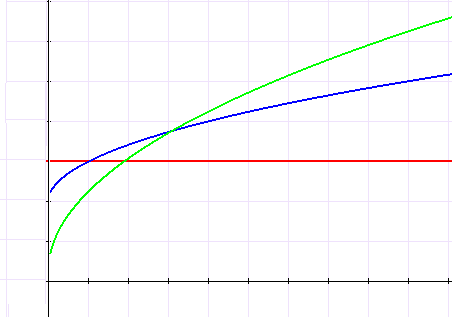 Данные графики позволили проанализировать деятельность и результативность трех человек, проведено исследование. Проблемное обучение способствует формированию у обучающихся математического склада мышления, появлению интереса к предмету, прививает навыки исследовательской работы и желание самостоятельно решать возникшие ситуации.Необходимо внимательно следить за развитием интересов своих обучающихся. Они, в свою очередь, должны быть уверены, что, разрешая эти проблемы, они открывают новые и полезные для себя знания. Создание проблемных ситуаций требует от педагога владения специальными методическими приемами. Они имеют общую специфику в каждом учебном предмете. Некоторые приемы обобщенного характера. Предварительные домашние задания. Они позволяют поставить на уроке учебные проблемы, к которым обучающиеся уже подошли самостоятельно, столкнувшись с реальными познавательными затруднениями в процессе выполнения домашнего задания. Характер таких заданий может быть различен: анализ условия и решения, выполнение практических действий, наблюдение и др.Постановка проблемных вопросов и организация дискуссий.  Проблемная ситуация возникает тогда, когда педагог выдвигает перед обучающимися проблемный вопрос и организует вокруг него дискуссию. Вопрос является проблемным, если для ребят он новый, интересный, содержащий в себе какие-либо противоречия и может быть разрешен при известном напряжении умственных сил. Например, при изучении темы «Первообразная. Основное свойство первообразной» обучающимся предлагаются упражнения на повторение: найти производные следующих функций:Когда устный опрос закончен, задается вопрос: если производная sin x равна функции cos x, то, как бы вы назвали саму функцию sin x? Ответы самые разные: «до производная», «начальная», «самая первая» и т. д. Обучающиеся заинтересованы, а действительно, что это за функция? Вспоминают механический и геометрический смысл производной, делают вывод, что можно решить обратную задачу нахождения скорости по известной функции перемещения. Действует принцип заинтересованности, уже более внимательно читается учебник, есть желание разобраться.Успешному восприятию и запоминанию учебного материала способствует принцип наглядности. В колледже учебные кабинеты оснащены плакатами, мультимедийными средствами обучения. Использую раздаточный материал, схемы, геометрические тела. Чаще всего этот вид урока использую при изучении таких тем, как «Координаты и векторы в пространстве», «Многогранники и тела вращения», «Построение сечений многогранника» и т.д. Лекция вдвоем. Учебный материал проблемного содержания дается студентам в диалогическом общении двух преподавателей. Здесь моделируются реальные профессиональные ситуации, обсуждаются теоретические вопросы с разных позиций двумя специалистами.  Например, при изучении темы «Производная, геометрический и механический смысл производной» проводится интегрированный урок с преподавателем физики, который более подробно объясняет такие понятия, как скорость, мгновенная скорость, ускорение, решаются задачи двумя способами.Лекция с заранее запланированными ошибками основывается на принципе «негативного опыта», о котором говорилось выше. Лекции с запланированными ошибками вызывают у студентов интеллектуальную и эмоциональную активность, т.к. студенты на практике используют полученные знания, осуществляя совместно с преподавателем учебную работу, чувствуют свою причастность. При анализе ошибок развивается теоретическое мышление. Урок пресс-конференция. Преподаватель называет тему занятия, студенты задают вопросы, возникшие по этой теме. После сортировки и группировки вопросов начинается объяснение материала в виде ответов на конкретные вопросы. У студента возникает ощущение, что материал объясняется именно ему, т.к. он получил ответ на свой вопрос. Формулировка вопросов является показателем подготовленности и заинтересованности студентов. В конце урока можно выделить наиболее интересные вопросы и оценить их. Этот вид урока хорош тем, что видны проблемные для студентов вопросы, так как мы не всегда останавливаемся подробно на темах, простых с нашей точки зрения, но вызывающих затруднения у студентов. Урок «интеллектуальный футбол». Группа делится на две команды, выбирается вратарь, защитник и нападающие. Нападающие задают вопросы, защитники отвечают на них. Для роли вратаря выбирается более сильный студент, он отвечает на вопросы, на которые не смогли ответить защитники. Преподаватель - судья. Лучше дать возможность студентам самим распределить роли, т.к. внутри группы они лучше чувствуют более сильных и сообразительных студентов. Такого типа уроки можно проводить на обобщение раздела, в качестве итогового повторения.Урок-игра.  В своей работе использую игровые виды уроков, такие как «Поле чудес», КВН, «Что? Где? Когда?», «Гонка за лидером» «Урок-викторина», Для создания радостного настроения, взаимопонимания, дружелюбия необходимо учитывать характер, темперамент, усидчивость, организованность, состояние здоровья каждого участника игры. Игровой метод относится к числу многоцелевых, предоставляя и нам, преподавателям, и обучающимся широкие возможности для творчества.На уроках я использую следующие игры:Математическое домино по теме «Действия со степенями»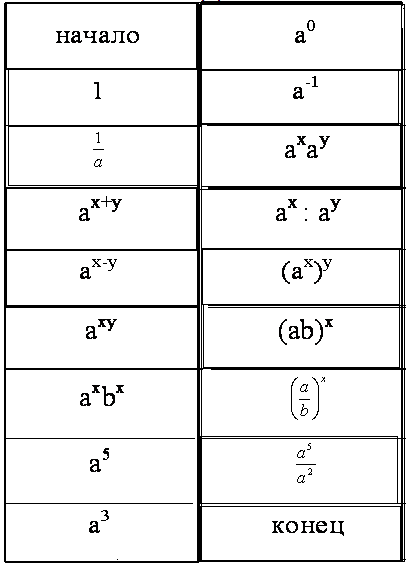 Блез Паскаль писал «…Предмет математики настолько серьезен, что полезно не упустить случая сделать его немного занимательным» Использование нестандартных видов уроков не самоцель, возможно использовать элементы в какой - то части урока в зависимости от уровня подготовленности и от индивидуальных особенностей студентов.   На развитие и формирование интересов, на мой взгляд, оказывает и облик преподавателя, широта его познаний, умение эмоционально излагать материал, способность увлечь ребят своим рассказом. Отношения, складывающиеся на уроке, создают благоприятный или неблагоприятный микроклимат урока. Они воздействуют на протекание учебной деятельности, влияют на настроение обучающихся, заставляют их переживать (радоваться, огорчаться, испытывать страх и т.п.).Только разнообразие, творческий характер, видение возможности приложения дисциплины к практике могут формировать устойчивые интересы. Психологическая обстановка доверия и равноправия, учет индивидуальных особенностей восприятия учебного материала на уроках способствует эффективной учебно - познавательной деятельности.Библиографический списокАхметгалиев, А. Мотивация деятельности на уроках математики / А.  Ахметгалиев // Математика в школе. 1996. №2. Егорова, Л.И. Создание ситуации успеха на уроке /Л.И. Егорова // Математика в школе. 1996. №6. Истомина, Н.Б. Активизация учащихся на уроках математики. Пособие для учителя / Н.Б. Истомина. – М.: Просвещение, 1985.Касьяненко, М.Д.  Активизация познавательной деятельности учащихся при изучении математики / М.Д.    Касьяненко. – М.: Просвещение, 1988.Коваленко, В.Г. Дидактические игры на уроках математики: Кн. Для учителя / В.Г. Коваленко. – М.: Просвещение, 1990.Кругликов, В.Н. Методы активизации познавательной деятельности / В.Н. Кругликов, Е.В. Платонов, Ю.А. Шаранов. - СПб.: Знание, 2006. – 190с Харламов, И.Ф. Педагогика: учеб. пособие / И.Ф. Харламов. - М.: Юрист, 1997. - 512 с.Приложения «Математика» к газете «Первое сентября».Щукина, Г.И. Активизация познавательной деятельности учащихся в учебном процессе / Г.И. Щукина. - М.: Просвещение, 1979. - 270 с.Якиманская, И.С. Развивающее обучение / И.С. Якиманская - М.: Просвещение, 1989. - 175 с.Коммуникативно-театральный метод обучения иностранному языкуПетрова И.Ш.Государственное бюджетное профессиональное образовательное учреждение Самарской области«Самарский торгово-экономический колледж»Целью обучения иностранному языку является развитие навыков общения на иностранном языке, что делает востребованной и абсолютно оправдывающей себя коммуникативную методику обучения иностранному языку.Коммуникативная методика призвана формировать умение мыслить на иностранном языке и ситуационно его использовать.Основными принципами коммуникативной методики являются:- активное участие каждого из обучающихся в процессе обучения;- совместная работа обучающихся в группе и их взаимодействие между собой;- максимальное приближение к языковой среде;- включение участников учебного процесса в диалог.Преподаватель не говорит много сам, он стимулирует речь учеников, направляет, мягко корректирует, не заостряя внимание на ошибках, а делая упор на успехах.Основным результатом обучения для студентов является не только устная беглая речь, умение мыслить на иностранном языке, понимание иноязычной речи, но и преодоление языкового барьера, в чем и помогают ролевые игры, театральные постановки и творческие задания.Коммуникативно-театральный метод обучения иностранному языку получил распространение благодаря деятельности профессора кафедры английской филологии СГУ Кашиной Е.Г. Метод основывается, согласно Кашиной Е.Г., на театральных технологиях, способствующих формированию и совершенствованию навыков и умений общения на иностранном языке, преодолению языкового барьера, активизации работы эмоциональной памяти.Коммуникативно-театральный метод – это «симбиоз театрального искусства, педагогики и методики преподавания иностранного языка».Использование данной методики покажу на примере занятия «Один день из жизни ресторана», специальность 43.02.01 Организация обслуживания в общественном питании.Предварительным домашним заданием было составление меню комплексного обеда в ресторане.Обучающиеся делятся на группы по два человека.Первые три пары проводят презентацию блюда на свой выбор из составленного дома меню. Все участники получают копию меню: они должны распознать презентуемое блюдо.На «сцену», где стоит стол с заранее подготовленными муляжами овощей, фруктов и других необходимых продуктов, выходит первая пара. Один из студентов озвучивает рецепт приготовления одного из представленных в меню блюд (по выбору), а второй под его «диктовку» выполняет действия по приготовлению блюда. Остальные должны определить, о каком блюде идет речь. Так презентуются три блюда из разных пунктов меню: салаты, первые блюда, основные блюда.Теперь, когда все готово для приема гостей, происходит смена декораций, и из кухни обучающиеся погружаются в атмосферу обеденного зала, где стоят два столика.На «сцену» выходят следующие две пары: два метрдотеля и два гостя. Первая пара метрдотель - гость мимикой и жестами разыграть немой диалог по теме «Прием гостей в ресторане». Вторая пара метрдотель-гость должны понять и вслух воспроизвести разыгранный первой парой диалог.  По той же методике действуют еще две пары, но теперь они разыгрывают диалог по теме «Предложение меню и обслуживание в ресторане». Такие уроки не только оживляют учебный процесс, но и пробуждают интерес к изучению иностранного языка, создают благотворную языковую среду, в которой развиваются коммуникативные навыки обучающихся, раскрывают скрытые резервы личности, позволяя добиваться более высоких результатов при обучении иностранному языку.Библиографический списокЗимняя, И.А. Психология обучения иностранным языкам в школе / И.А.  Зимняя. - М., 1991.Кашина, Е.Г. Коммуникативно-театральный метод обучения иностранному языку: развитие множественных типов интеллекта у студентов / Е.Г. Кашина. - Самара, 2012.Пассов, Е.И. Коммуникативный метод обучения иноязычному говорению / Е.И. Пассов. - М., 1991. Скалкин, В.Л. Коммуникативные упражнения на английском языке / В.Л Скалкин. - М., 1983.Роль деловых игр в создании образовательной среды при подготовке компетентного специалистаПискунова Л. А.Государственное автономное профессиональное образовательное учреждение Самарской области «Тольяттинский машиностроительный колледж»Деловые игры широко используются в разных сферах деятельности: образовании, медицине, менеджменте, экономике и других. Игровые технологии активно стали применяться с середины ХХ века. Огромный вклад в развитие и продвижение науки управления деловой игрой принесли З. Фрейд, К.Д. Ушинский, С.П. Рубинштейн и другие.Деловая игра – это реальная имитация, в нашем случае, производственной ситуации. Каждому участнику в рамках правил, заданных деловой игрой, предлагается сыграть свою роль, принять решение, обдумать и осуществить необходимые действия. Команде предлагается создать упрощенную модель рабочего процесса.Деловая игра может классифицироваться по различным признакам на реальную (практическую) и теоретическую (абстрактную). Практическая игра подразумевает небольшое количество поставленных задач, небольшое количество игроков в команде, итоги подводит жюри, задается жесткий регламент как по порядку действий, так и по временным рамкам. Абстрактная игра подразумевает большое количество поставленных задач, большое количество игроков в команде, чаще всего игра проходит в несколько этапов, характерна самооценка результатов, нет строгого регламента проведения игры[1].Деловая игра по цели и назначению подразделяется на следующие виды:- обучающая (подразумевает приобретение новых знаний, умений и навыков);- профессионально ориентированная;- повышающая профессиональную подготовку[3].На практике все большую тенденцию приобретает применение современных образовательных технологий. На заседании цикловой комиссии специальности 15.02.01 Монтаж и техническая эксплуатация промышленного оборудования (по отраслям) в октябре 2015 года был представлен доклад на тему «Деловая игра как способ обобщения знаний, умений и навыков при дуальной системе обучения», в котором я рассказала о проведении деловых игр при изучении междисциплинарного курса (МДК) «Организация монтажных работ промышленного оборудования и контроль за ними».Студенты в процессе игры закрепляют такие навыки, как умение пользоваться полученными знаниями, анализировать, сравнивать, наблюдать, оценивать, выделять главное, обобщать данные и делать вывод, развивают память, логическое мышление. Деловая игра, как своего рода модельная ситуация, преследует цель – подготовить обучающихся к проведению в реальных условиях испытаний и пусконаладочных работ технологического оборудования после монтажа и сдачи его в эксплуатациюВ деловой игре формируется понимание сущности и значимости будущей профессии, способность оценивать риски и принимать решения, воспитываются важные личностные качества: гуманизм, коллективизм, взаимопомощь, ответственность за порученное дело, исполнительность, аккуратность, добросовестность, гордость за избранную профессию, умение управлять эмоциями. Деловая игра делится на заданные отрезки времени, определенные регламентом. Последовательно выполняются следующие этапы игры:1 Организационная часть (5 мин)Во вступительном слове преподаватель ставит задачи перед участниками игры, представляет руководителей команд и экспертную комиссию, объявляет программу.2 Подготовка к проведению деловой игры (5 мин)Руководителям команд предлагается вытянуть из предложенных вариантов название группы и задания. Название предприятий участники вписывают на табличку, имеющуюся у каждой команды. 3 Проведение деловой игры (35 мин)Технологическая задача состоит в обеспечении проведения испытаний и пусконаладочных работ технологического оборудования после монтажа и сдачи его в эксплуатацию.Игра состоит из двух туров: первый тур позволяет проверить теоретические знания, второй тур – проверка и закрепление профессиональных навыков на оборудовании с использованием производственных ситуаций (индивидуальное задание для каждой команды). 4 Первый тур «Вопрос - ответ» (15 мин)Предлагается командам пройти проверку теоретических знаний по организации монтажных работ промышленного оборудования и контроля за ними.Предложенные вопросы не должны вызвать затруднения у команд, так как они являются основополагающими в изучении темы «Виды испытаний состав и объём пусконаладочных работ». На данном этапе максимальное количество баллов получает группа, у которой все ответы были правильные (вопрос оценивается в 1 балл).5 Второй тур «Профессиональные навыки» (20 мин)На этом этапе предлагается индивидуальное для каждой группы задание: проведение испытаний и пусконаладочных работ технологического оборудования.Каждой группе необходимо показать профессиональные знания и навыки на ремонтном участке, выполнив ряд заданий.За каждое правильно выполненное задание выставляется 5 баллов.6 Подведение итогов деловой игры После подсчета экспертной комиссией баллов слово дается преподавателю (заказчику), который подводит итоги всей проделанной работы, объявляя решение о группе-победителе[2].Победители получают оценку, остальным участникам, по усмотрению преподавателя, также могут быть выставлены оценки.После окончания деловой игры необходимо поблагодарить всех ее участников: жюри, присутствующих.Метод деловых игр позволяет эффективно организовать учебную деятельность, направленную на операционализацию теоретических знаний, фактически переводить полученные теоретические знания в деятельный контекст, формировать общие и профессиональные компетенции, подготавливать студентов к практической деятельности, а также помогает студентам приобрести социальный опыт.Библиографический списокБеспалько, В.П. Педагогика и прогрессивные технологии обучения / В.П.  Беспалько. –М., 1995.Покровский, Б. С. Слесарно-сборочные работы: учебник для нач. проф. образования. 3-е изд., стер. / Б. С. Покровский. –М.: Издательский центр «Академия», 2006. -368 с.Селевко, Г.К. Современные образовательные технологии / Г.К. Селевко. –М.: Народное образование, 1998.Реализация проекта «Бизнес-инкубатор» в Тольяттинском политехническом колледже Правдина Н.В.Государственное бюджетное профессиональное образовательное учреждение Самарской области «Тольяттинский политехнический колледж»Одним из вариантов решения важнейшей задачи, стоящей перед системой образования - повышение качества подготовки специалистов среднего звена, является проектирование образовательного процессаПредвидение уровня подготовки выпускника, создание образа будущего качественного специалиста осуществляется через проектирование педагогической деятельности. В Тольяттинском политехническом колледже проектирование образовательного процесса рассматривается как: -	практико-ориентированная деятельность педагогов, целью которой является разработка новых видов педагогической деятельности, поиск инновационных методов обучения, -	 непосредственный процесс создания и реализации педагогического проекта, -	 способ развития личности, что в целом составляет технологию обучения с использованием инновационных методов.Одним из примеров проектной деятельности колледжа выступает проект «Бизнес-инкубатор».  Проект «Бизнес-инкубатор» был разработан для решения ряда проблем: внутренней, ключевой, является стимулирование мотивации студентов в изучении экономических дисциплин, проблемной была сама позиция студентов: «Нам это не пригодится, зачем нам это учить». Реально проблема заключалась в отсутствии у студентов возможности самореализации, самовыражения в данном направлении. Кроме того, проект направлен на реализацию актуальных экономических и образовательных тенденций: необходимость развития и расширения в России малого бизнеса, стремление профессионального образования выпускать качественно подготовленных специалистов. Идея проекта - совместить требования рынка и образования: выпускать качественного специалиста, способного отвечать требованиям российской экономики, т.е. имеющего достаточный объем знаний, умений и навыков, компетенций, чтобы организовать, поддержать и развить объекты малого бизнеса. Запущенный проект в полной мере отвечает целям и требованиям основных направлений стратегии Министерства образования России в области модернизации среднего профессионального образования: - обеспечение соответствия квалификации выпускников требованиям современной экономики;- консолидация ресурсов бизнеса, государства и сферы образования в развитии системы среднего профессионального образования;- мониторинг качества подготовки кадров.Логическая структура проекта «Бизнес-инкубатор» сводится к четырехэтапному алгоритму (за основу взята структура, предложенная Афанасьевым В.В): Мотивационный этап: – формирование личностной мотивации выполнения проекта; – вычленение важных проблем; – осуществление профессионального анализа собственных возможностей; – поиск необходимой информации. 2. Установочный этап: – анализ и оценка педагогической ситуации; – разработка цели; – определение задач; – выбор методов и средств для достижения цели; – определение условий для достижения цели; – прогнозирование трудностей в процессе реализации проекта; – выявление возможностей использования полученных результатов. 3. Деятельностный этап: – уточнение цели и задач с ориентацией на требуемый результат; – разработка критериев оценки результатов; – разработка модели процесса обучения; – разработка технологии как процессуального компонента; – мысленное экспериментирование (мысленная реализация будущего проекта); 4. Коррекционный этап: – осуществление анализа достигнутого; – рефлексия; – коррекция деятельности; – оценка результатов; – документальное оформление проекта.Модель проекта «Бизнес-инкубатор» представлена в таблице 1.Таблица 1. Проект «Бизнес-инкубатор»В настоящее время в рамках проекта в специализированном образовательно-деловом центре проводятся практические занятия по дисциплинам «Основы предпринимательства», «Эффективное поведение на рынке труда», «Экономика организации», «Менеджмент», «Документационное обеспечение управления» и другие для студентов всех выпускных групп колледжа независимо от специальности. Это дает возможность студентам получить представление о ведении бизнеса в рамках своей специальности, сформировать практические навыки открытия и ведения собственного дела. Участие в проекте «Бизнес-инкубатор» позволяет выпускникам колледжа овладеть основными принципами создания, функционирования малого бизнеса, познакомиться с документооборотом реально работающей фирмы, подготовиться к условиям реального производства и экономико-правового состояния бизнеса в стране.Учебно-тренировочные фирмы управляются студентами и моделируют реально действующие предприятия (фирмы). Функционируя в модельной рыночной среде, «фирмы» соблюдают реальные условия складывающихся рыночных отношений. Учебные фирмы взаимодействуют друг с другом, исполняя роль поставщиков и потребителей. Это позволяет достичь максимального эффекта в практической подготовке студентов, т.к. появляется живой опыт управления и организации деятельности предприятий. В то же время отсутствие влияния факторов, которые могут нанести действительный экономический (штрафы, пени, убытки...) или юридический (привлечение к уголовной ответственности руководителя...) ущерб, позволяет за короткий период рассмотреть со студентами большое количество возможных последствий рискованных решений. Выбранная технология проектирования способствует:-	формированию широкого спектра социальных мотивов деятельности (студенты исследуют, анализируют и практически применяют услышанное);-	созданию условий для творческой самореализации личности (необходимость своего труда в коллективной работе повышает самооценку студента, и, соответственно, значимость в обществе);-	формированию социального опыта (студенты выявляют, анализируют и решают социальные и профессиональные проблемы, возникающие в процессе обучения);-	выработке коммуникативных компетенций (через деловое общение и решение профессиональных вопросов расширяются социальные контакты, развивается умение взаимодействовать);-	 развитию исследовательских способностей, умения анализировать профессиональные и социальные проблемы, находить творческие пути их решения.В ходе реализации проекта «Бизнес-инкубатор» в 2015-2016 учебном году получены следующие результаты:– создана среда для реализации проекта с учетом особенностей проектного замысла и путей его реализации; – наблюдается снижение процента пропусков занятий, повышение абсолютной и качественной успеваемости по указанным дисциплинам;– силами студентов специальностей «Строительство и эксплуатация зданий и сооружений» и «Техническое обслуживание и ремонт автомобильного транспорта» осуществляют деятельность две реально организованные формы малого бизнеса.Результаты внедрения проекта «Бизнес-инкубатор» подтвердили педагогически обоснованный выбор и логичное поэтапное выстраивание способов и форм учебного процесса е на этапе эксперимента.Имеющиеся результаты педагогического проектирования образовательного процесса как вида профессиональной деятельности педагога подтверждают заявленную гипотезу «Проектирование учебного процесса позволяет педагогу научно обоснованно подойти к организации образовательного процесса и получить заявленный результат». Библиографический списокАфанасьев, В.В., Ермолаева, С.С. Педагогическое проектирование образовательного процесса как вид профессиональной деятельности педагога в ВУЗе / В.В. Афанасьев, С.С. Ермолаева // Теория и практика общественного развития. -2012. №2.Инновационные процессы при организации заочного обучения по специальности 19.02.10. Технология продукции общественного питанияСемилетова И. Н.Государственное автономное профессиональное образовательное учреждение Самарской области «Тольяттинский колледж сервисных технологий и предпринимательства»Современное российское образование - это результат значительных перемен, произошедших в системе отечественного образования за последние годы. В настоящее время происходят существенные изменения в образовательной политике России как в общем образовании, так и в профессиональном. В этом смысле образование не просто часть социальной жизни общества, а её авангард: вряд ли какая-то другая её подсистема в той же степени может подтвердить факт своего поступательного развития таким обилием нововведений и экспериментов.Так сложилась моя трудовая карьера, что я принимала участие во всех этапах образовательного процесса, т. е. преподавала в школе, в институте и теперь продолжаю преподавательскую деятельность в колледже.  И с «высоты» более чем 36-летнего педагогического стажа вижу, что любой прогресс в любой области имеет позитивные и негативные стороны, и это знают все!    С вводом образовательных стандартов третьего поколения для среднего профессионального образования по специальности 19.02.10 Технология продукции общественного питания у меня, не только как специалиста, но и как преподавателя, при подборе материала для лекций по профессиональным модулям разного уровня (сложная кулинарная продукция и простая, т.е. традиционная) очень много вопросов, недоумения и, не скрою, разочарования. Но реалии требуют выполнения программ, диктуют новые цели, содержание, методы и формы обучения и, конечно, организацию совместной деятельности преподавателя и студентов. Свои новации я хочу продемонстрировать на примере заочной формы обучения.  Данная форма не лишена недостатков: дискретность (разрывность) учебного процесса, отсутствие постоянной обратной связи между студентами и преподавателями, затрудненный доступ к библиотечным фондам, слабый контроль процесса освоения знаний. Эти недостатки заочного образования устраняются путем использования инновационных образовательных технологий, т.к. современное заочное образование – это интегрированная модель, соединяющая в себе преимущества очного образования и дистанционных технологий обучения.Успешному введению новых элементов и преобразований в мою деятельность мешают противоречия между имеющейся потребностью в быстром развитии и попытками ввести «инновационный процесс» в обучении, а также с недостатком материально-технического оснащения моего рабочего места. Но… «Кто хочет – тот добьётся!!!».Для меня это связано с переходом на позиции личностно-ориентированной педагогики, т.к. одной из задач современного образования становится раскрытие потенциала всех участников образовательного процесса, предоставление и мне, и студентам возможностей проявления творческих способностей (ведь в процессе обучения и общения невозможно стоять на месте).Решение этих задач невозможно без осуществления вариативности образовательного процесса. Передовыми инновационными технологиями в образовании на сегодняшний день являются ИКТ-технологии. Для заочного образования очень актуален метод проектов. При первых встречах студенты знакомятся со стандартным планом выполнения проекта. План проектной деятельности:- Определение проблемы для исследования.- Постановка цели и задач.- Составление плана работы над проектом.- Подготовка буклета / веб-страницы с информацией о проекте.Результатом внедрения метода проектов является компетентность студентов, которая проявляется  в опыте работы с большим объемом информации;  в опыте проведения презентации;  в умении оценивать ситуацию и принимать решения; в умении структурировать информацию;  в умении индивидуально планировать работу; Проектно-исследовательская деятельность представляет собой более глубокое и выходящее за рамки стандартов изучение какой-либо темы, а если это происходит в переложении на практическую деятельность студентов, то можно представить, какие интересные проекты выходят из рук «творцов». Жаль, что этот метод не охватывает все 100% студентов, на то существуют объективные причины: многие студенты работают в плотном графике, некоторые ведут пассивный способ обучения, т.е. главное - получения диплома. Создание проекта предполагает работу в Интернете, сбор, обработку и «переваривание» информации, создание презентаций, работу в текстовых, видео и аудио редакторах: Microsoft Office Excel, Microsoft Office Power Point, Microsoft Office Publisher, Mover maker.В процессе работы над проектами студенты решают проблемные ситуации, направленные в первую очередь на «возбуждение профессионального интереса».  В осознании и разрешении этих ситуаций в ходе совместной деятельности студента и преподавателя при оптимальной самостоятельности студентов происходит активное развивающее обучение, основанное на организации поисковой деятельности студентов, на выявление и разрешение ими реальных жизненных и профессиональных противоречий. В реализации творческих проектов, не имеющих заранее определённой и детально проработанной структуры, я определяю лишь общие параметры и подсказываю оптимальные пути решения задач. Условием творческих проектов является чёткая постановка планируемого результата, значимого для студентов, как практиков и профессионалов. Такие проекты стимулируют максимальную активизацию познавательной активности студентов, способствуют эффективной выработке навыков и умений работы с документами и материалами, умений анализировать их, делать выводы и обобщения. Примером могут служить разработки новых рецептур фирменных блюд, составление на них технологических и технико-технологических карт и схем, что в дальнейшем процессе обучения дает отличные результаты при выполнении студентами курсовых, а затем и дипломных работ.  На сегодняшний день сеть Интернет играет важную роль в жизни почти каждого человека, и вполне естественно использование Интернет и в педагогических целях, т.к. сеть предоставляет множество различных средств для повышения коммуникационной мобильности. Таким образом, системы дистанционного обучения (ДО), дают возможность организовывать учебный процесс в интерактивном режиме. Эти средства весьма полезны при организации заочного обучения, как в межсессионный период, так и для общения со студентами при выполнении ими проектов, курсовых или дипломных работ. Итог аттестационных работ студентов заочников выпуска 2013 года тому пример: из восьми дипломников - 8 отличных оценок!!!Использование электронной почты позволяет мне вести переписку со студентами, получать от них выполненные задания, осуществлять рассылку учебных материалов и заданий. Программы быстрого обмена сообщениями (Skype, Viber) помогают в оперативном разрешении многих вопросов, связанных с учебным процессом. Благодаря тому, что современные сотовые телефоны обеспечивают поддержку Java-приложений и доступ в Интернет, данные программы становятся доступными в любое время и в любом месте. Дистанционное управление (контакт) позволяют исправлять или подсказывать, контролировать ход работы студентов. Таким образом, учебный процесс, построенный на основе инновационных технологий, способен обеспечить готовность выпускника к усвоению новых знаний, профессиональной мобильности и конкурентоспособности на рынке труда, помогает расти профессионально, способствует карьерному росту. Яркий пример студентки Гуляевой Татьяны, выпускницы 2012 года. За время обучения она сделала карьерный рост от повара V разряда до шеф-повара ресторана «Господин», была приглашена для участия в организации питания   саммита АТЭС-2012, проходившего в сентябре 2012 года во Владивостоке.И последние достижения наших студентов–заочников по специальности 19.02.10 «Технология продукции общественного питания»: II место Жихаревой Анастасии, студентки 2-го курса на WordSkils Rucha 2015;III место Марата Кажаева, студента 4-го  курса в Областной Олимпиаде Профессионального мастерства 2015г;I место Марата Кажаева, студента 4-го курса  на Открытом чемпионате Профессионального мастерства «Лучший по профессии 2015»Наше учебное заведение гордится такими выпускниками, поднимающими статус ТКСТП!Библиографический списокВеремей, Е.И., Лепихин, Т.А. Инновационная учебно-исследовательская среда моделирования информационных процессов. Тр. 3-й междунар. конф. «Совр. инф. техн. и ИТ-образов. – М.: МАКС Пресс, 2008. – С. 207–214.Федоров, А.В. Медиаобразование: творческие задания для студентов и школьников / А.В Федоров.  // Инновации в образовании. -2006. -N 4. -С.175-228.http://yandex.ru/clck/jsredirhttp://www.myshared.ru/slide/303570/ http://ikt-ylka.blogspot.com/2009/02/5.htmlСоздание методических рекомендаций для обучающихся в целях организации эффективной самостоятельной деятельности в процессе подготовки и защиты исследовательских работСледкова М. П.Государственное бюджетное образовательное учреждение среднего профессионального образования «Чапаевский губернский колледж» им. О.Колычева»Одним из основных направлений деятельности методической службы ГБОУ СПО «Чапаевский губернский колледж» является организация методического сопровождения образовательного процесса пособиями, рекомендациями, опорными конспектами, рабочими тетрадями, разработанными преподавателями колледжа в целях организации эффективной самостоятельной работы студентов. Этот процесс имеет плановый, системный, практико-ориентированный характер и направлен на формирование у студентов общих и профессиональных компетенций.Для студентов младших курсов разрабатываются следующие материалы: памятки по научной организации труда в процессе выполнения учебно-исследовательских работ (конспектов, аннотаций, рецензий, планов и т.д.);методические рекомендации по подготовке и защите рефератов (включают общие положения о реферативных работах, как репродуктивного, так и продуктивного характера);методические рекомендации по подготовке и защите проектов (включают требования к разработке проектов различного вида: исследовательских, творческих, практических и т.д.);методические рекомендации к исследовательским работам (включают отличительные характеристики исследования, в основе которого – сравнительный анализ информации, событий, явлений, процессов);методические указания к выполнению ПЗ, ЛР по дисциплинам;опорные конспекты, рабочие тетради по дисциплинам.Для студентов старших курсов разрабатываются материалы, направленные на качественное выполнение научно-исследовательских работ – курсовых и дипломных. Методические рекомендации по подготовке и защите КР/ВКР включают сравнительную характеристику этих работ по таким показателям, как объём, структура, наличие методологических характеристик исследования, особенности написания теоретической и практической частей, количество источников информации.В разделе «Требования к содержанию КР/ВКР» указывается порядок составления каждого из разделов работы, описывается структура введения и заключения как основополагающих частей работы, также даются примеры их написания. Особое внимание уделяется разработке второй главы, основанной на изложении материала практического характера, полученного в ходе преддипломной практики. Для студентов технических специальностей (09.02.03 Программирование в компьютерных системах) конкретизируются требования к разработке базы данных или электронного устройства, или разработки приложений в средах программирования, или по направлению web-программирования. Для студентов педагогических специальностей (44.02.02 Преподавание в начальных классах, 44.02.01 Дошкольное образование) конкретизируются различия практических частей в зависимости от видов работ: опытно-практического или опытно-экспериментального характера.Методические рекомендации снабжены информацией о правилах предоставления работ на бумажном носителе (требования к оформлению), на электронном носителе (презентация по ключевым позициям работы с рекомендуемым перечнем слайдов. размером шрифта, содержанием). Одна из основных частей рекомендаций – перечень критериев оценки КР/ВКР, которые должны быть известны обучающимся заранее и учитываться ещё в процессе подготовки работ.В методических рекомендациях представлены  индивидуальные планы подготовки КР/ВКР, студенты заполняют их с руководителем и обращаются к ним в процессе консультирования; рекомендации к подготовке предзащиты теоретической и практической частей с указанием структуры и хронометража выступления, образцы оформления титульных листов; требования к составлению отзыва, рецензии, списка источников информации, лист нормоконтроля, который заполняет ответственный за проверку работ до представления их на переплёт и внешнее рецензирование.Данная структура методических рекомендаций позволяет охватить все требования, предъявляемые в критериях оценки к оформлению, содержанию, представлению, защите курсовых и дипломных работ.Методические рекомендации по подготовке и защите КР/ВКР утверждаются локальным актом колледжа, т.е. имеют нормативную основу, дорабатываются и переиздаются по мере изменения требований МОН РФ, Самарской области в части подготовки студентов к квалификационным экзаменам и государственной итоговой аттестации.Методические рекомендации способствуют эффективной подготовке и успешной защите научно-исследовательских работ студентами колледжа, созданию единого подхода к их оформлению и презентацииИспользование активных и интерактивных методов в преподавании технических дисциплинСолдатенкова Г. С.Государственное автономное профессиональное образовательное учреждение Самарской области «Жигулевский государственный колледж»Федеральный государственный образовательный стандарт нового поколения предъявляет высокие требования к качеству подготовки высококвалифицированных специалистов, которые должны не только соответствовать определенным рыночным ожиданиям, но и могут быстро адаптироваться к изменяющимся условиям и демонстрировать высокую эффективность в своей профессиональной деятельности.Поиски ответов на вопрос «как учить результативно?» приводят к выводу, что учебный процесс необходимо превратить в своего рода производственно-технологический процесс с гарантированным результатом, т.е. применять различные педагогические технологии.На протяжении нескольких лет при изучении общепрофессиональных дисциплин и профессиональных модулей технического профиля применяю различные активные и интерактивные методы обучения, так как содержание лучше воспринимается, усваивается и осознаётся через урок, в котором идет активное взаимодействие обучающихся и преподавателя, где не может быть пассивных студентов. Лекции относятся к неимитационным активным методам и являются основным методом обучения во многих учебных заведениях. Лекционные занятия выстраиваю как диалог с аудиторией, т.е любой студент может задать вопрос, на который я могу ответить, как кратко, так и развернуто. Иногда небольшой вопрос может повернуть лекцию в другое русло, чем планировалось изначально. Для того, чтобы вести лекцию в такой манере, необходимо знать существенно больше того, что можно рассказать за час или полтора учебных занятий. Поэтому лекцию стараюсь ограничить двумя-тремя основными идеями и как следует рассмотреть их со всех сторон. Главная задача на таком уроке – не позволить «увести в сторону» от рассматриваемой темы. Если понимаю, что заданные вопросы «уводят» в сторону, стараюсь осветить тему с новой точки зрения, что делает лекцию более эффективной и позволяет лучше закрепить материал в сознании обучающихся.Также применяю в своей практике лекцию с заранее запланированными ошибками (лекцию – провокацию). После объявления темы лекции сообщаю, что в ней будут сделаны различные ошибки содержательного, методического или поведенческого характера. В конце лекции студенты должны назвать допущенные ошибки. Такие занятия заставляют студентов быть более внимательными, а также анализировать услышанный материал.Часто обсуждение темы провожу в виде дискуссии. Основная задача преподавателя в данном случае − организовать дискуссию, что, как правило, бывает сложнее, чем провести лекцию. Ход дискуссии разворачивается под общим контролем преподавателя или выбранного лидера группы. Здесь необходимо предварительно выделить основные задачи и правильно все спланировать. А основными задачами являются создание более доверительной атмосферы в группе, развитие внутригрупповых отношений и раскрепощение студентов, предоставление возможности участникам высказать свое мнение, поделиться своими знаниями или опытом, сделать свои выводы и проверить их, высказать новые идеи, принять какое-то решение. Гораздо удобнее работать в малых подгруппах и затем сравнить результаты внутригруппового обсуждения. Но иногда необходима дискуссия в масштабах целой группы. И основная задача здесь ложится на плечи преподавателя, который должен управлять ходом дискуссии так, чтобы в ней, по возможности, участвовали все обучающиеся, а ход дискуссии не отклонялся от заданной темы.В процессе учебных взаимодействий устанавливаются продуктивные связи не только между педагогом и студентом, но и внутри студенческого коллектива. Наиболее часто применяю популярную стратегию – работу в малых группах, которая позволяет всем студентам (в том числе и стеснительным) возможность участвовать в работе, практиковать навыки сотрудничества, межличностного общения (в частности, умение активно слушать, вырабатывать общее мнение, разрешать возникающие разногласия). Хорошо прижилась методика «Обсуждение вполголоса», которая предполагает проведение закрытой дискуссии в микрогруппах, после чего проводится общая дискуссия. «Жужжащие» группы обсуждают тему за короткое время. В ходе общей дискуссии мнение своей микрогруппы докладывает ее лидер, это мнение обсуждается всеми участниками. Чем хороши такие методики? Тем, что во время общения создается комфортная обстановка для высказывания своего мнения, налаживается обратная связь с группой.Круглый стол — еще один из методов активного обучения, который позволяет закрепить полученные ранее знания, восполнить недостающую информацию, сформировать умения решать проблемы, укреплять позиции, научить культуре ведения дискуссии. Основной целью проведения «круглого стола» является выработка у учащихся профессиональных умений излагать мысли, аргументировать свои соображения, обосновывать предлагаемые решения и отстаивать свои убеждения. При этом происходит закрепление полученной информации, а также выявляются проблемы и вопросы для обсуждения. Чаще всего такие занятия провожу в стиле «Вопрос-ответ». Задаю группе серию соответствующих теме вопросов, предоставляю время на подготовку и обсуждение. Далее следует опрос и рефлексия. Цель, которую преследую, − проверка понимания темы, налаживание взаимодействия преподавателя и группы на всех стадиях обучения. Игровые занятия при изучении технических дисциплин мотивируют студентов к познанию основ технических наук. Как правило, такие занятия пользуется большой популярностью у обучающихся. Деловые, имитационные, ролевые игры вносят разнообразие в течение образовательного процесса, вызывают формирование положительной мотивации изучения предмета. Игра стимулирует активное участие студентов в учебном процессе и вовлекает даже наиболее пассивных.Часто применяю игровое занятие по типу всем известных интеллектуальных телепередач «Что? Где? Когда?» и «Своя игра». Такая групповая форма работы позволяет практически всех обучающихся вовлечь в процесс познания. Часть практических занятий провожу в форме деловых (ролевых) игр. Основная задача ролевой игры - применить на практике только что полученные знания в сравнительно безопасных условиях. Ролевые и деловые игры позволяют обучающимся самим попрактиковаться в искусственно созданных условиях, которые можно максимально приблизить к реальным.Тематика таких игр связана с конкретными производственными проблемами. Так, например, на занятиях по междисциплинарным курсам «Реализация технологических процессов изготовления деталей» и «Контроль соответствия качества деталей требованиям технической документации» создаем ситуацию, аналогичную производству, распределяем роли, определяем круг выполняемых обязанностей. Затем на протяжении учебного занятия проигрываем ситуацию. В имитационных условиях студенту предоставляется возможность разрабатывать и принимать конкретные производственные решения. Таким образом, изучаемый материал усваивается более осмысленно, у студентов меняется отношение к теоретическим занятиям. После проведения игры начинается ее обсуждение. В ходе обсуждения те обучающиеся, которые выступали в роли наблюдателей за ходом игры, делают свои замечания. Обсуждается, что было сделано правильно и что неправильно, какие ошибки были допущены игроками, как их можно исправить. Если необходимо, можно повторить игру, причем игроки могут поменяться ролями. Процесс обсуждения в ролевой игре значим не менее, чем сама игра. Он позволяет осмыслить действия игроков и сделать их более эффективными. Один из вариантов эффективного проведения занятий– «поиграть» и одновременно получить определенные результаты. Самый простой способ – в игровом стиле провести контроль знаний. Такие занятия по типу телепередачи «Своя игра» «затягивают» студентов и появившийся азарт не дает им «спать». Кто быстрее ответит, кто больше наберет баллов – вот что интересует их. А преподаватель в результате может оценить уровень знаний. С другой стороны, информация, представленная на игровом поле, быстрее запоминается. Конечно, такие занятия не проведешь без предварительной подготовки. Здесь нужно учитывать целый ряд различных факторов. Необходимо построить урок так, чтобы вся аудитория была не только задействована, ей должно быть еще и интересно. Поэтому вариантов получается, как правило, 2-3. Проведя урок по одному из спроектированных занятий, проанализировав полученный результат, провожу корректировку выбранного варианта или применяю новый.Современное обучение практически невозможно себе представить без современных технических средств − компьютера, видео- и аудио-сопровождения. Программное обеспечение позволяет вести обучение в интерактивном режиме и даже автоматизировать этот процесс. Однако в данной ситуации компьютер должен представлять собой только вспомогательный инструмент, который используется для более глубокого освоения материала или обучения на практических примерах.Применяя в системе активные и интерактивные методы обучения, для себя выработала алгоритм проведения занятия.Подготовка занятия. На данном этапе произвожу подбор темы, ситуации, конкретной формы занятия, которая может быть эффективной для работы с данной темой в данной группе.Проведение занятия. Первая часть – вступление, сообщаю тему и цель занятия. Очень важно, чтобы студенты понимали, о чем будет идти речь, какую проблему необходимо решить. Не менее важно сообщить участникам о правилах работы в группе, дать четкие инструкции о том, в каких пределах они могут действовать на занятии. Необходимо добиться однозначного понимания терминов, понятий. Для этого с помощью вопросов и ответов следует уточнить рабочие определения изучаемой темы. Систематическое уточнение позволяет сформировать у студентов привычку оперировать только хорошо понятными терминами, не употреблять малопонятные слова.В основной части занятие проводится по предварительно установленному плану в соответствии с выбранной методикой.Очень важной частью любого занятия считаю рефлексию. Рефлексия начинается с концентрации участников на эмоциональном аспекте, чувствах, которые испытывали участники в процессе занятия. Затем проводится оценивание результатов. Заканчивается рефлексия общими выводами. Обучение с применением активных и интерактивных методов позволяет решать одновременно несколько задач, главной из которых является развитие коммуникативных умений и навыков. Данное обучение помогает установлению эмоциональных контактов между учащимися, обеспечивает воспитательную задачу, поскольку приучает работать в команде, прислушиваться к мнению своих товарищей, обеспечивает высокую мотивацию, прочность знаний, творчество и фантазию, коммуникабельность, активную жизненную позицию, ценность индивидуальности, свободу самовыражения, акцент на деятельность, взаимоуважение и демократичность. Кроме этого, использование интерактивных форм в процессе обучения, как показывает практика, снимает нервную нагрузку обучающихся, дает возможность менять формы их деятельности, переключать внимание на узловые вопросы темы занятий.Интерактивные методы обучения в преподавании междисциплинарного курса «Контроль качества лекарственных средств»Солоимова И.Н.Филиал «Самарский медико-социальный колледж»государственное бюджетное профессиональное образовательное учреждение Самарской области «Самарский медицинский колледж им. Н. Ляпиной»  		Основной целью среднего медицинского образования на современном этапе является подготовка инновационно ориентированных специалистов, формирование у них стремления к постоянному самообучению, саморазвитию.           Инновационная педагогическая деятельность направлена на создание новой образовательной среды в образовательном учреждении на основе внедрения и использования современных образовательных технологий, которые помогают достичь лучшего результата в обучении. Современные требования к результатам освоения программы подготовки специалистов среднего звена предусматривают обязательное овладение специалистами здравоохранения рядом общих и профессиональных компетенций, что позволяет повысить их конкурентоспособность на рынке труда и готовность к работе в соответствии с требованиями потребителя.         Ориентация на формирование компетенций требует изменения не только содержания изучаемых дисциплин и профессиональных модулей, но и методов и форм организации образовательного процесса, активизации деятельности, обучающихся в ходе занятия, приближения изучаемых тем к реальной жизни.        Требования к результатам освоения ППССЗ обуславливают     разработку и применение новых методов и инновационных технологий образовательной деятельности, а также форм и методов контроля над её осуществлением. ФГОС СПО нового поколения определяют образовательные технологии, обеспечивающие реализацию компетентностного подхода следующим образом: «…образовательная организация должна предусматривать в целях реализации компетентностного подхода использование в образовательном процессе активных и интерактивных форм проведения занятий (компьютерных симуляций, деловых и ролевых игр, разбора конкретных ситуаций, психологических и иных тренингов, групповых дискуссий) в сочетании с внеаудиторной работой для формирования и развития общих и профессиональных компетенций обучающихся» [3].        Под интерактивными методами обучения понимаются «…все виды деятельности, которые требуют творческого подхода к материалу и обеспечивают условия для раскрытия каждого ученика» [1].         В процессе преподавания междисциплинарного курса «Контроль качества лекарственных средств» мы применяем различные виды интерактивных образовательных технологий: метод проектов, круглые столы, конференции, конкурсы, игровые формы, решение производственных задач и проблемных ситуаций. Нестандартное занятие несёт элементы нового, рассчитано на совместную, взаимообогащающую работу преподавателя и студента. Моделируемые профессиональные отношения вовлекают студентов в имитируемую профессиональную среду.         В основе применения данных форм организации учебной деятельности лежит самостоятельность и ответственность обучающихся за результаты своего труда. Таким образом, происходит смещение односторонней активности преподавателя на активность, самостоятельность и ответственность студентов. Преподаватель при этом выступает в роли организатора учебного процесса на проблемной основе, действуя, скорее, как руководитель и партнер, а не как источник готовых знаний для студентов [2].        Выбор методов обучения опирается на образовательные достижения студентов: освоенные компетенции, междисциплинарные знания и умения, коммуникативные умения, умение работать с информацией, владение информационными технологиями, умение сотрудничать и работать в группах, учиться и самосовершенствоваться, решать проблемы.        Интерактивные методы обучения ведут к переосмыслению места и роли теоретических знаний в процессе развития профессиональных компетенций, их упорядочиванию и систематизации, что, в конечном счете, приводит к повышению мотивации обучающихся в освоении знаний и формировании умений.       Современные методы обучения, используемые нами, способствуют качественной подготовке конкурентоспособного специалиста-фармацевта. Хочу остановиться на применяемых мной игровых технологиях. Преимущества данных технологий заключаются в создании ситуации, с которой студенты могут встретиться в профессиональной деятельности; в установлении связи между теорией и практикой, когда учебный процесс активизируется через эмоциональный настрой игроков. Студентам предоставляется возможность учиться, моделируя деятельность работников аптек. Участники игры осознают свою роли, делятся накопленным опытом, обмениваются мнениями, вырабатывают необходимые решения, усваивают способы поведения, которые помогут им в будущей профессии.              На занятиях по контролю качества лекарственных средств мы применяем различные игровые формы: ситуационные, имитационные, ролевые, деловые игры, решение производственной задачи и проблемной ситуации и др. Разработка и внедрение в педагогическую деятельность игровых форм требует от преподавателя творческого подхода, нестандартного мышления.        При проведении имитационной игры воссоздаётся работа фармацевта, имитируются условия и обстановка работы в производственной аптеке. Примером таких игровых ситуаций является разбор неправильно выписанных рецептов, например, содержащих химическую несовместимость веществ, завышенные дозы лекарственных средств и др. Студенты в составе групп по 2-3 человека решают, можно ли принять такой рецепт и приготовить лекарственную форму. Игроки находят ошибки, исправляют их, комментируют и представляют правильные варианты рецептов. В ходе решения проблемы формируются профессиональные компетенции и отрабатываются навыки рационального решения проблем и задач, возникающих в производственной аптеке.        Ролевые игры отрабатывают тактику поведения, выполнение функций и обязанностей работников аптеки. Для проведения ролевых игр мы разрабатываем модель ситуации.  Между участниками распределяются роли с «обязательным содержанием».  Примером такой игры является   проведение круглого стола «Ароматы для души и тела», посвящённого вопросам качества эфирных масел и эфиромасличного сырья, правилам их хранения, применения, роли в лечении заболеваний и укреплении здоровья человека. При подготовке игры были назначены студенты на роли экспертов-специалистов: фармацевт -первостольник, фармацевт аптечного склада, ботаник, фитотерапевт, химик-аналитик и др. Эксперты-студенты заранее изучили материал по своему вопросу, приготовили мультимедийную презентацию, с которой выступили во время круглого стола. Несколько студентов выполняли роли журналистов. Эксперты освещали вопросы по теме в зоне своей компетенции, а журналисты задавали вопросы, интересующие их издания.        В выпускных группах мы проводим конкурс профессионального мастерства «Лучший по профессии» по специальности «Фармация» в виде итоговой деловой игры. Во время выполнения практических заданий студенты отрабатывают функции и обязанности фармацевтов производственных аптек и аптек готовых лекарственных форм.         Для внесения элементов игры в процесс обучения бывает достаточно включить в занятие отдельные детали воображаемых ситуаций, элементов деятельности фармацевта. В процессе изучения многих тем я применяю вербальные дидактические игры: загадки, кроссворды, викторины, брейн-ринг и др. Игра развивает   адаптивные возможности   будущих фармацевтов к реальным   условиям аптеки, помогает студентам осознать себя в новой роли, параллельно она заставляет обучающихся считаться с товарищами, сопереживать, сочувствовать, т.е. способствует воспитанию личности.        В результате проведения таких нестандартных уроков у студентов повышается интерес к профессии, они активно вовлекаются в учебную деятельность, а у преподавателя появляется удовлетворённость результатами педагогического труда, а это - один из определяющих факторов, отражающих профессиональную самореализацию. Библиографический списокДвуличинская, Н.Н. Интерактивные методы обучения как средство формирования ключевых компетенций / Н.Н. Двуличинская. - М.: МГТУ им. Н.Э. Баумана, 2011. -350 с. Панфилова Л.В. Применение игровых технологий в подготовке учителя химии. Часть 1 / Л.В. Панфилова, Л.Г. Сафина. - Самара: СГПУ, 2008. - 78с.3.  Приказ Минобрнауки России от 12.05.2014 № 501 «Об утверждении ФГОС СПО по специальности 33.02.01 Фармация».Сайт преподавателя как элемент дистанционного обучениядля студентов очно-заочной формы обученияТкаченко Л. В.Государственное бюджетное профессиональное образовательное учреждение Самарской области «Губернский колледж города Похвистнево»С переходом на федеральные государственные стандарты среднего профессионального образования третьего поколения значительно сократились часы на аудиторную работу студентов, поэтому у меня, как преподавателя дисциплин права, встала задача организовать так учебный процесс, чтобы экономия учебного времени не отразилась на качестве подготовки будущего специалиста. Поэтому в 2011 году был создан педагогический сайт «МИР ПРАВА» (http://lvt.ucoz.ru/) позволивший,во-первых, экономить время путем сокращения рутинных, механических, повторяющихся процедур в учебном процессе. Например, замена привычного конспектирования под диктовку размещением электронного конспекта курса в доступной обучающимся информационно-образовательной среде освободила до трети времени учебного занятия.Освободившееся время позволило применять новые формы учебных занятий, направленных на моделирование проблемных ситуаций, активизацию и развитие творческих и коммуникативных способностей студентов, совершенствование навыка применения законодательства при решении практических задач. Каталог файлов содержит материалы по трудовому, уголовному, налоговому, финансовому, конституционному праву, праву социального обеспечения, включающие теоретические и практические вопросы, предназначенные для проведения аудиторных семинарских (практических) занятий, а также для внеаудиторной самостоятельной работы обучающихся. Методические указания к каждой теме содержат формулировки основных теоретических понятий, условия, определяющие конкретные права, планы занятий с вопросами, ответы на которые студенты должны подготовить, используя рекомендуемую литературу и необходимые нормативные акты. В конце предложенных тем включены вопросы и тестовые задания для самооценки. По каждой теме в сборнике помещены задачи для вынесения правовой оценки на основании соответствующих нормативных актов, грамотного толкования правовых норм, формулирования правильного и обоснованного решения.Представленные материалы помогут обучающимся подготовиться к промежуточным экзаменам и ГИА.Вторая положительная сторона информатизации – юридическое образование в колледже предусматривает только очно-заочную форму, поэтому студенты, которые по тем или иным причинам не могли посетить учебные занятия, получили возможность доступа к учебным материалам и методическим указаниям, проконсультироваться с преподавателем. Студент перестает быть жертвой вынужденных пропусков учебных занятий, недоступности загруженного преподавателя, нехватки учебной литературы в библиотеке.Дистанционные образовательные технологии дают возможность перехода к новому, более открытому образованию, индивидуализации образовательных программ и планов.В-третьих, студент должен иметь возможность выхода на персональный сайт своего преподавателя, чтобы понять, с кем придется иметь дело, просмотреть часто задаваемые вопросы и открытые демоверсии пособий, участвовать в создании фотоальбома виртуальной учебной группы и так далее. При создании такого образовательного инструмента и его успешного функционирования появляется необходимость в решении следующих проблем:Проблема хостинга. Владельцу следует выбрать тот сервер, на котором должен функционировать его сайт.Проблема контента. Преподаватель должен определить круг материалов для размещения на своем сайте и процедуры доступа студентов к этим материалам.Проблема поддержки сайта. Преподаватель должен регулярно обновлять размещаемые данные, удалять устаревшую информацию и т.п.Думаю, что подобные персональные сайты, созданные в учебных целях, могут и должны существовать и на официальных порталах колледжа. Сервис предоставления возможности образовательным отделениям и отдельным сотрудникам создавать собственные страницы и сайты, которые станут частью такого корпоративного ресурса, является в настоящее время необходимым.Педагогический сайт «МИР ПРАВА» (http://lvt.ucoz.ru/) для студентов-заочников, посвященный правовым дисциплинам, и дальше будет развиваться, наполняться новыми формами обратной связи и различными мультимедийными сервисами.  Несомненно, он полезен и интересен не только как методическое подспорье для студентов, но и как место, где они вместе с преподавателями и юристами могут обсуждать самые разные проблемы и инновации, делиться впечатлениями и знаниями, ставить эксперименты, проводить исследования и размещать свои публикации, создавая, в том числе, и новые электронные модели учебных СМИ.Использование новых образовательных технологий в образовательном процессе по дисциплине «Информатика»  Фокина Е. Б.Государственное автономное профессиональное образовательное учреждение Самарской области «Тольяттинский колледж сервисных технологий и предпринимательства»Для полноценного развития личности обучающихся я выстраиваю процесс обучения, ориентированный на усвоение знаний и формирование различных умений. Для обеспечения положительной мотивации к учению использую информационно-коммуникационные технологии, которые позволяют развивать познавательную активность обучающихся. Результатом такой работы являются созданные ими мультимедийные продукты. Использую также технологии проектного обучения, портфолио, это дает возможность обучающимся самостоятельно пополнять свои знания, глубоко вникать в изучаемую проблему и предлагать пути ее решения. Информационно-коммуникационные технологии широко использую для подготовки и проведения занятий на различных этапах: на этапе объяснения нового материала, его закрепления и повторения, на практических занятиях. Использование интернет-технологий развивает у обучающихся любознательность, логическое и образное мышление. Применяя мультимедийные технологии в процессе учебного занятия, сочетаю их с развивающим, проблемным и дифференцированным обучением. Особое внимание уделяю коммуникационному проекту, который представляет собой комплекс учебно-воспитательной, исследовательской, творческой деятельности. Тестирование на распечатанных бланках, на персональных компьютерах или в сети интернет, созданные тренажёры-экзаменаторы позволяют обучающимся самим видеть свои ошибки и выставлять оценки, что вызывает интерес и создает мотивацию к изучению дисциплины.  Планируя учебное занятие, стремлюсь сделать его не только эффективным и качественным, но и живым и ярким, для этого использую аудио- и видеоматериалы, а это способствует развитию эмоциональной отзывчивости, воображению, создаются благоприятные условия для формирования коммуникативной компетенции обучающихся.Использую собственные электронные методические разработки: тематические разработки учебных занятий; электронные презентации; раздаточный материал для обучающихся; контрольно-измерительные материалы. Электронные пособия включают теоретическую базу данных и базу практических заданий различного уровня сложности. Также на занятиях использую обучающие компьютерные программы, разработанные совместно со студентами специальности «Автоматизированные системы обработки информации и управления» на разных языках программирования, что позволяет выделить компоненты профессиональной  информационно-коммуникационной компетентности: поиск и отбор информации, разработка компьютерных тестов, сбор информации для базы данных учебного назначения и создание проекта будущей обучающей программы; тестирование, апробация и сопровождение созданной компьютерной обучающей программы.Преподаватель должен владеть современными педагогическими технологиями, но какую бы педагогическую технологию он ни выбрал, надо помнить о том, что она должна быть направлена на сохранение здоровья обучающихся. Использование компьютерных технологий позволяет повысить заинтересованность обучающегося, улучшить качество восприятия материала, дает, наконец, возможность отдохнуть от шариковой ручки и размять пальцы рук.В то же время усиливается нагрузка на организм обучающегося, что порождает проблемы сбережения здоровья. На уроках я регламентирую режим использования компьютеров, так как разумное пребывание за компьютером улучшает концентрацию внимания, а чрезмерное – ухудшает, указываю обучающимся на опасности, которые могут возникнуть при неограниченном использовании компьютера. Для изучения большого объема материала, где необходимо показать связь с другими предметами или с жизненными ситуациями (теория информации, теория алгоритмов, программирование, моделирование и т. д.) использую интегрированные уроки. Например, некоторые задачи математики, физики, химии можно решать с помощью компьютера (строить графики сложных функций, вычислять определители матриц, создавать презентации для гуманитарных дисциплин и т. д.). У студентов формируется понятие о системе основных положений информатики как науки в соответствии с ее местом в современной системе знаний. С преподавателями нашего колледжа я часто провожу такие уроки, например, информатика и математика, информатика и литература, информатика и химия и т.д. Обучающимся очень нравятся такие уроки, потому что переход от внутрипредметных связей к межпредметным позволяет переносить способы действий с одних объектов на другие, что облегчает учение и формирует представление о целостности мира; увеличение доли проблемных ситуаций в структуре интеграции предметов активизирует мыслительную деятельность обучающегося; увеличивается информативная емкость урока при этом снимается перенапряжение и утомляемость. Интегрированные уроки способствуют развитию творчества, позволяют применять полученные знания в реальных условиях.Проектная деятельность требует огромной подготовки как со стороны преподавателя, так и со стороны каждого обучающегося. Обучающимся дается задание, начинается процесс создания проекта: ставятся цели и задачи, собирается материал, создаются презентации, делаются фотографии и т. д. Результат – защита проектов на уроке. Идет совместное обсуждение, выставляются оценки. Данная форма работы развивает интерес к предмету и к творчеству. Обучающиеся под моим руководством разработали и представили ряд проектов: «История развития вычислительной техники», «Шифрование информации», «Мир без интернета», «Кухни разных наций мира», «Национальный парк «Самарская лука»». Конечный продукт проектной деятельности представлен в виде докладов, компьютерных презентаций, Web-сайтов, статей. С результатами работы обучающиеся выступают на научно-практических конференциях различного уровня (проект студентов «Компьютерные сети: добро или зло?» занял второе место на региональной научно-практической конференции).  Для поддержания интереса к учебе и значимости высокого уровня знаний я провожу внеклассные мероприятия «Информатика вокруг нас», «Занимательная информатика», «Знатоки информатики», олимпиады по информатике, стараюсь привлечь как сильных, так и слабых обучающихся.Обучение обучающихся по информатике наиболее эффективно в условиях дифференцированного обучения. Когда каждый обучающийся постигает знания и умения, составляющие содержание компьютерной грамотности, на определенном уровне, зависящем от его способностей, интересов, успеваемости, психологических особенностей и т.д.Дифференциация обучения способствует индивидуализации обучения, развитию познавательной активности учащихся. Информатика и ИКТ является одним из тех предметов, в которых дифференциация обучения реализуется наиболее естественным образом.Когда обучающиеся поступают в наш колледж на I курс и приходят ко мне в первый раз на урок, передо мной встаёт ряд проблем: различия в знаниях и, особенно, в умениях работы на компьютере, неодинаковый уровень компьютерной грамотности обучающихся. Это вынуждает меня искать новые формы организации урока и всего процесса обучения в целом. Повышению эффективности обучения способствует уровневая дифференциация.Основными целевыми ориентациями уровневой дифференциации обучения являются:– обучение каждого ученика на уровне его возможностей и способностей;–    адаптация обучения к особенностям различных групп обучающхся.Эти целевые ориентации работают на разрешение основных специфических проблем: разный уровень знаний и умений работы на ЭВМ; различные возможности доступа к компьютеру для выполнения домашних заданий и удовлетворения своих интересов, связанных с использованием современных технологий.Я стараюсь подбирать задания для выполнения работ обучающимися с учетом межпредметных связей, практической направленности, уровней усвоения знаний обучающихся (базового, среднего и высокого).Использование методов, основанных на создании проблемных ситуаций и активной познавательной деятельности обучающихся, позволяет мне нацелить их на поиск и решение сложных вопросов, требующих актуализации знаний. Проблемную ситуацию на уроке я создаю с помощью активизирующих действий, вопросов, подчеркивающих новизну, важность объекта познания. Проблемные ситуации могу использовать на различных этапах урока: при объяснении, закреплении, контроле. Проблемную ситуацию на уроке я создаю через занимательные задачи, практические задания, небольшие исследовательские задания.Таким образом, на своих уроках я применяю целый комплекс современных образовательных технологий. Правильность выбранных мною направлений подтверждается повышением качества успеваемости, призовыми местами в конференциях различного уровня.Библиографический списокДорофеев, А. А. Функции экзамена в компетентностно-ориентированных образовательных технологиях с рубежно-рейтинговым контролем успеваемости / А. А. Дорофеев // Alma mater. – 2013.Мандель, Б. Р. Технологии проблемно-модульного обучения и самостоятельная работа студентов / Б. Р. Мандель // Alma mater. – 2012.Мартынов, В. Г. Развитие инновационной образовательной технологии обучения студентов в виртуальной среде профессиональной деятельности / В. Г. Мартынов, П. В. Пятибратов В. С. Шейнбаум // Высшее образование сегодня. – 2012.Стрекалова, И. Б. Учебный процесс в открытых информационно-образовательных средах / Н. Б. Стрекалова // Высшее образование в России. – 2014.http://shkolazhizni.ruhttp://kopsch45.narod.ruИспользование информационных технологий в организации и проведении уроков общепрофессиональных дисциплин и производственного обученияЧечина Л.Н.Государственное бюджетное образовательное учреждение среднего профессионального образования «Чапаевский губернский колледж»Интенсивное развитие строительной отрасли, внедрение современных, высокотехнологичных зарубежных и отечественных строительных материалов, высокие требования к качеству строительных работ диктуют и новые требования к организации учебного процесса, деятельности мастера производственного обучения и преподавателя. На уроках теоретического и производственного обучения мною используются элементы новых информационных технологий, к которым относятся технологии мультимедиа. Технологии мультимедиа сочетают информационные и вычислительные возможности современных компьютеров, средств звукового и визуального представления информации, позволяют озвучивать компьютерные программы, выводить компьютерные видеоролики, синхронизировать изображение и звук. Одно из главных преимуществ использования мультимедийных систем при изучении общепрофессиональных дисциплин состоит в возможности выведения иллюстративного материала на экран. При традиционном обучении преподаватель рисует схемы, таблицы на доске или показывает на плакате. Но рисование на доске прерывает контакт с обучающимися, занимает много времени, ограничивает размеры и сложность схем. Мультимедийная техника предполагает вывод на экран любые иллюстрации, схемы технологических процессов, таблицы в любом масштабе.Другое преимущество мультимедийной техники заключается в том, что информация на экране может появляться частями, такая информация лучше структурируется и запоминается, а сам текст можно представлять разным цветом. При этом не возникает никаких сложностей при возврате текста назад для повторного объяснения или повторения пройденного материала. Использование мультимедийных систем позволяет обучающимися составлять конспекты не только под диктовку преподавателя, есть возможность показа учебных фильмов, чередуя в определенной последовательности просмотр фрагментов с другими видами учебной деятельности. Особый интерес представляют фильмы с демонстрацией внештатных ситуаций, которые нельзя смоделировать в учебном процессе, но которые могут встретиться на производстве. Мною создается видеотека обучающих фрагментов. Такие фрагменты применяю на вводном инструктаже, при закреплении материала на заключительном инструктаже, при изучении новых тем, выполнении лабораторных и практических работ. Использование материалов видеотеки значительно усиливает интерес обучающихся, активизирует их познавательную и мыслительную деятельность, повышает качество усвоения учебного материала.Для развития навыков индивидуальной самостоятельной работы использую электронные учебники. Электронные учебники по профессиям включают необходимый учебный материал в соответствии с требованиями стандартов профессионального образования. Располагают разделами по изучению теоретического курса, практического обучения, включая технологические процессы с подробными инструктажами с детальной наглядной демонстрацией операционной обработки деталей и узлов. Содержат тренировочные упражнения и контрольные задания. Мною создаются собственные электронные разработки и презентации, обеспечивающие более высокий уровень проведения урока, его информационную насыщенность, динамичность, наглядность. При создании презентаций использую данные электронных учебников, информацию сети Интернет, размещаю на слайдах необходимые схемы, таблицы в соответствии с последовательностью изучения материала на уроке. Презентации содержат упражнения – тренажеры, задачи, тестовые задания, что дает возможность быстрого и эффективного контроля результатов обучения, выявления вопросов, вызвавших затруднение. Простым и эффективным приемом является использование мною готовых программных продуктов, которые обладают большим потенциалом и позволяют варьировать способы их применения, исходя из содержательных и организационных особенностей образовательного процесса. Использование изобразительных средств (анимация, видеофрагмент, динамические рисунки) значительно расширяют возможности обучения, делает содержание учебного материала более наглядным, понятным, занимательным. Объяснение технологических процессов, проходящих в электронном виде, удобно, наглядно и доступно для обучающихся.Использование информационных технологий органично вписывается в структуру любого урока, дает возможность стимулировать поисковую деятельность учащихся на современном, качественно ином уровне, формировать учебную мотивацию, компетенции обучающихся. Будущие специалисты должны обладать системой знаний и умений, позволяющих грамотно использовать информационные технологии в профессиональной деятельности. Применение ИКТ, ЭОР в учебном процессе даёт возможность приблизить обучение к производственным условиям, где требуется оперативное получение, обработка и использование информации для принятия оптимальных решений.Библиографический списокБелиловская, М.Е. Информационные технологии в образовании / М.Е.  Белиловская // Информатика ПС. -1999.  -№ 47. -с.29.Бордовская, Н.В., Реан, А.А. Педагогика / Н.В. Бордовская, А.А.  Реан. –Санкт- Петербург, 2004.Иванов, Д.А., Митрофанова, К.Г., Соколова, О.А. Компетентностный подход в образовании. Проблемы, понятия, инструментарий / Д.А. Иванов, К.Г. Митрофанова, О.А. Соколова. –М.: 2003.Информационные технологии в образовании – шаг в будущее // Учитель. -2002. - № 4. – С.53.Киреева. Е.Д. Анализ перспективного развития существующих форм образовательных Интернет – проектов / Е.Д. Киреева // Инновации в образовании. -2002.  -№ 4.Матрос, Д.Ш., Полев, Д.М., Мельникова, Н.Н. Управление качеством образования на основе новых информационных технологий и образовательного мониторинга / Д.Ш. Матрос, Д.М. Полев, Н.Н.   Мельникова // Школьные технологии.  -1999.  -№2.  -с. 10-21.Организация и проведение урока-конференцииЧиркина Н. Е.Государственное бюджетное профессиональное образовательное учреждение «Самарский торгово-экономический колледж»Урок – клеточка педагогического процесса. В нем, как солнце в капле воды, отражаются все его стороны. Если не вся, то значительная часть педагогики концентрируется в уроке. Скаткин М.Изучение сущности и структуры урока приводит к выводу, что урок является сложным педагогическим объектом. Как и всякие сложные объекты, уроки могут быть разделены на типы по различным признакам. Этим объясняется существование многочисленных классификаций уроков. Если в основу типологии уроков положить способ проведения, то можно выделить уроки, напоминающие публичные формы проведения. К таким урокам можно отнести уроки-конференции. Благодаря уроку-конференции усваивается объемный материал, подача которого имеет эмоционально-положительный настрой, формируются навыки самостоятельной поисково-исследовательской работы обучающихся. О методике проведения урока-конференции расскажу на примере урока «Проектирование перспективной модели Российской экономики на основе изучения действующих моделей экономических систем» по теме «Типы экономических систем», дисциплина «Основы экономической теории», специальность 38.02.01 Экономика и бухгалтерский учет (по отраслям). Это урок обобщения и систематизации знаний. Урок, основанный на имитации деятельности научной организации. Группа «ученых» проводит конференцию по результатам исследований в области макроэкономики. Цели урока-конференции: систематизировать знания обучающихся об экономической деятельности; изучить типы смешанных экономических систем, применяемые в разных странах; провести анализ преимуществ и недостатков смешанных типов экономических систем применительно к российским условиям. Открывая конференцию, говорю о том, что российская экономика находится в процессе формирования. Задача нашей конференции - проанализировать преимущества и недостатки трех ведущих и успешно функционирующих моделей экономики и создать проект перспективной модели российской экономики, введя в нее наиболее оптимальные элементы из американской, шведской, японской моделей экономик.В качестве актуализации привожу в пример проблемный вопрос отечественного сатирика, заданный слушателям: «Что вы выберете: полный карман денег и пустые прилавки магазинов или полные прилавки магазинов и пустой карман?»Далее студенты высказывают свои точки зрения на вопросы:- От чего зависит та или иная позиция в вопросе сатирика?- Для какого периода российской действительности характерны «пустые прилавки магазинов»? Какой тип экономики был в тот период в нашей стране?- Каковы особенности административно-плановой экономической системы?- Какой тип экономики действует в нашей стране на данный момент? - Что является основой функционирования экономики в нашей стране?В результате обсуждения делается вывод, что тип экономической системы определяет уровень социально-экономического развития страны. В нашей стране действует смешанный тип экономической системы. Поэтому сегодня будем разбираться именно с этим типом экономики.  Рассмотрим модели смешанных экономических систем тех стран, в которых данный тип экономической модели сложился гораздо раньше, чем в нашей стране.  Далее группы обучающихся, изучающие шведскую, американскую, японскую экономические системы, представляют свои исследовательские работы в виде презентаций.Первыми выступают представители американской модели экономики. Американская модель – исторически первый тип смешанной экономической системы. После презентации американской модели экономики преподаватель предлагает представителям двух других школ определить те элементы, которые могут быть заимствованы для российской экономической системы. После обсуждения студенты делают предположение, что для России целесообразно перенять из американской системы приоритет государственной стимуляции предпринимательской деятельности, высокой производительности труда, массовой ориентации на личный успех.После выступления представителей японской экономической школы студенты делают вывод, что в России основным двигателем экономического развития должно стать национальное самосознание.После презентации шведской модели экономки студенты посчитали, что в шведской модели замечательным является то, что все функционирование данной экономической модели направлено на успешное развитие социального сектора экономики, направленного на сокращение имущественного неравенства за счет перераспределения национального дохода в пользу наименее обеспеченных слоев населенияЗатем студенты отвечают на дополнительные вопросы и в ходе мозговой атаки обобщают результаты исследований трех экономических школ, отмечая положительные и отрицательные стороны каждой (результаты мозгового штурма фиксируются на доске). Подводя итог, можно сказать, что для российской экономики целесообразно из американской модели взять приоритет развития предпринимательства, высокой производительности труда, личностного успеха; из шведской модели – высокую социальную ориентированность государственных расходов; из японской – развитие национального самосознания как основы успеха макроэкономического успеха. В итоговой презентации преподавателя указаны основные недостатки функционирования российской модели экономики; задачи, стоящие перед российской экономикой; необходимые изменения в различных сферах жизни для выполнения задач; представлены обобщающие таблицы преимуществ и недостатков рассмотренных экономических моделей, их сравнительная характеристика.В заключении урока преподаватель делает вывод о том, что мы живём в век конкуренции и рынка, что главное для всех стран, а для России особенно, найти своё место в этом мире и развиваться всё лучше и качественней. А это невозможно без гармоничной и эффективно функционирующей экономической системы.В конце урока студентам предлагается заполнить анкету ЭКОНОМИЧЕСКАЯ ШКОЛА __________________________________________________Преподаватель зачитывает вслух результаты анкеты, группы дают оценку друг другу. Библиографический списокБорисов, Е.Ф. Экономическая теория / Е.Ф.   Борисов. - М., 201г.Курс экономической теории / под общей редакцией проф. М.Н Чепурина, проф. Е.А. Киселевой. – Киров: АСА, 2012.						Казначевская, Г.Б. Экономическая теория / Г.Б.   Казначевская. -Ростов-на-Дону: Феникс, 2012.	Куликов, Л.М. Основы экономических знаний / Л.М. Куликов. - М.: Финансы и статистика, 2011.Микроэкономика. Макроэкономика: сборник кейсов / под. ред. С.Ф. Серёгиной, А.В. Аносовой.  - Москва, 2010.		Экономическая теория: Учебник / Под ред. А.Г. Грязновой. - М.: КНОРУС, 2012.		www.imf.org.ru (сайт МВФ)						 www.wto.org.ru (сайт ВТО)						 www.iea.ru (сайт института экономического анализа)			www.beafing.org.ru (сайт Бюро экономического анализа)	Развитие творческого потенциала педагогов и обучающихся через интеграцию современных педагогических и информационных технологийШаршова В.В.Государственное бюджетное профессиональное образовательное учреждение Самарской области «Сергиевский губернский технику» 	В настоящее время перед учреждениями среднего профессионального образования   стоит серьезная задача: подготовка конкурентоспособных   специалистов, владеющих профессиональными компетенциями, обозначенными в федеральном государственном образовательном стандарте (ФГОС). Вопросы качества образования стали наиболее актуальными в связи с   процессом модернизации системы образования.Качество образовательного процесса состоит из качества образовательных программ, качества образовательных технологий, используемых в техникуме, качества кадрового и научного потенциала, качества средств образовательного процесса. [2]   Это понимание позволило администрации техникума выработать стратегию управления качеством образования. Одной из приоритетных задач стало изучение качества кадрового и научного потенциала. Прежде всего, определили методическую тему, над которой работает педагогический коллектив техникума: «Развитие творческого потенциала педагогов и обучающихся через интеграцию современных педагогических и информационных технологий».   	 Стратегической целью методической работы стало формирование общих и профессиональных компетенций субъектов образовательного процесса через интеграцию современных педагогических и информационных технологий.В рамках достижения указанной цели были проведены методические семинары на темы: Технология разработки электронных учебных пособий и обучающих комплексов в условиях реализации ФГОС.Использованию интерактивной доски в образовательном процессе.Сегодня информационные технологии являются системообразующим элементом информационного пространства, определяющим уровень реального использования информации в качестве ресурса. В техникуме организована   предметно-ориентированная обучающая среда, когда новое знание рождается не только во взаимодействии обучаемого с компьютером, но и в активном   сотрудничестве друг с другом и с преподавателем, где персональный компьютер обеспечивает естественное разделение ролей в этой совместной деятельности. [3] 	Важную функцию при этом несут электронные учебно-методические комплексы (ЭУМК) и электронные учебники (ЭУ), созданные преподавателями техникума. В ЭУМК включено содержание учебной дисциплины, указаны темы для самостоятельного изучения, дан материал для контроля и оценки результатов освоения учебной дисциплины, домашние контрольные работы, методические рекомендации по выполнению самостоятельной работы и т.д. Это позволяет студентам самостоятельно планировать изучение учебного материала, гибко использовать нужную информацию в соответствии с индивидуальными особенностями. В этом случае часть функций преподавателя переходит студенту. Да и изучение нового материала становится нетипичным, что вызывает интерес у студентов и является мощным стимулом для формирования своей образовательной траектории. 	Для создания ЭУМК и ЭУ использовалась оболочка Конструктора электронных учебников (Constructor electronic books).Программа имеет интуитивно понятный и эргономичный   интерфейс, позволяющий пользователю мгновенно освоится и приступить к работе. При проектировании электронного учебника все данные отражаются в виде удобной древовидной структуры, программа автоматически определяет форматы данных и присваивает им определённые категории. 
             Возможности Конструктора электронных учебников: 
• создание новых документов посредством взаимодействия с приложением Microsoft Word; 
• добавление существующих файлов; 
• поиск, извлечение и добавление файлов из заданных каталогов; 
• поиск, извлечение и добавление файлов из архивов RAR, ZIP, 7z; 
• автоматическое конвертирование файлов (файлы Rich Text Format -> веб файлы); 
• набор стандартных функций для редактирования содержания электронного учебника. 
             Возможности электронного учебника: 
• встроенный просмотрщик файлов; 
• встроенный аудиовидеопроигрыватель; 
• встроенный просмотрщик изображений; 
• внутренняя система поиска информации; 
• печать документов; 
• экспорт данных на устройства хранения информации; 
• экспорт документов в приложение Microsoft Word.С целью изучения возможностей этой программы и введения ее в образовательный процесс   были организованы мастер-классы по созданию электронных учебно-методических комплексов и электронных учебников, использованию интерактивной доски в образовательном процессе. Использование интерактивной доски позволяет перейти от традиционной технологии проведения лекций к новой интегрированной образовательной среде, включающей все возможности электронного представления информации.     Преподаватель получает вместо доски и мела мощный инструментарий для представления информации в разнородной форме (текст, графика, анимация, звук, цифровое видео). В таких системах преподаватель сам определяет последовательность и формы изложения материала. Существенным является и то, что отсутствует необходимость ведения студентами конспектов, так как вся учебная информация предоставляется им в электронной форме. В нашем техникуме используется интерактивная доска с программным обеспечением Smart Board.      Использование интерактивной доски делает занятия интересными и развивает мотивацию; предоставляет больше возможностей для участия в коллективной работе, развития личных и социальных навыков; освобождает от необходимости записывать, благодаря возможности сохранять и печатать все, что появляется на доске; делает подачу материала более ясной  и динамичной; позволяет использовать различные стили обучения; дает преподавателям возможность обращаться к всевозможным ресурсам, учитывая определенные потребности. Студенты начинают работать более творчески, становятся уверенными в себе. Информационные технологии применяется в учебно-исследовательской деятельности студентов. С целью совершенствования учебно-исследовательской деятельности студентов проведен методический семинар, на котором рассмотрены следующие вопросы:различие учебно-исследовательской и научно-исследовательской работы;этапы выполнения исследовательской работы;требования к выполнению исследовательских работ;выбор темы исследования;правильность   формулирования цели, задач, актуальности, объекта и предмета исследования; типичные ошибки при написании учебно-исследовательской работы.Эти семинары помогли преподавателями и студентами подготовиться к научно-практическим конференциям регионального уровня, которые проходила на базе нашего техникума уже дважды. Призовые места подтверждают правильность выбранной тактики в повышении профессиональной компетентости преподавательского состава нашего техникума.Таким образом, методическая работа по совершенствованию качества кадрового    потенциала   должна строиться так, чтобы перейти от простой передачи знаний, умений и навыков в процессе обучения к формированию и развитию профессиональной (технологической) компетентности, готовности действовать и жить в быстро меняющихся условиях, участвовать в планировании социального развития. Использование педагогических технологий дает преподавателю новые возможности воздействовать на процесс обучения и повышать его эффективность. Библиографический списокЛазутченкова, Е.Г. Образовательные технологии подготовки специалистов СПО / Е.Г. Лазутченкова.  -Санкт-Петербург, 2014.Мухамеджанова, Г.В. Приоритетные задачи профессионального образования в современной теории и практике / Г.В. Мухамеджанова // Среднее профессиональное образование. -2010.  -№10.Хамидов, Ж.А. Использование мультимедийных технологий в профессиональном образовании / Ж.А. Хамидов // Среднее профессиональное образование. -2011.  -№ 1.Производственное обучение как инструмент формирования интереса к профессииШачков В.В.Государственное бюджетное профессиональное образовательное учреждение Самарской области «Самарский политехнический колледж»В процессе производственного обучения в области автомеханики у обучающихся возникает профессиональный интерес к выбранной профессии, к дальнейшей трудовой деятельности, формируется добросовестное отношение к труду. Эта профессия требует выработки у обучающихся высокой сознательности и особых профессиональных и волевых качеств. Производственный процесс способствует развитию способностей самостоятельно приобретать новые знания, вырабатывать профессиональные навыки и умения. Интерес к профессии постоянно побуждает к совершенствованию профессионального мастерства, поэтому формирование у студента интереса к выбранной профессии через расширение профессионального кругозора, укрепление уверенности в том, что избранная профессия имеет большое социальное значение является основной задачей педагогического процесса. Производственное обучение играет решающую роль в подготовке квалифицированных рабочих, в понимании выпускниками реальных условий трудовой деятельности. Мои студенты начинают заниматься производственным процессом в области автомеханики с первого курса, это научно-техническое творчество. Студенты изготавливают макеты, стенды, рабочие модели, предварительно выполняют необходимые чертежи. Процесс производственного обучения построен именно на достижениях студентов. Профессиональное мастерство студентов выявляется и закрепляется на различных соревнованиях и выставках технического творчества.После того как Самарская область вступила в Движение WorldSkills Russia со студентами стало гораздо легче работать, так как у ребят появился соревновательный стимул. Они знают прекрасно, что у них есть возможность показать себя в выбранной профессии как среди своих сверстников, так и в дальнейшем перед работодателем. Студенты постоянно оттачивают свое мастерство, растет их профессионализм. Я сейчас работаю со студентами, которые участвуют в подобных соревнованиях по профессиональному мастерству. Соответственно, уже чувствуется уверенность в своем профессионализме и правильном выборе профессии, хотя какие-то еще два года назад было очень трудно доказать обучающимся, что их выбор правильный, что данная профессия востребована и является одной из высокооплачиваемых. Библиографический списокЛюбин, М.Я. Воспитание интереса к профессии у учащихся / М.Я. Любин.  -М.: Высшая школа, 2005.Дистанционное обучение и система MoodleШевченко С. И.Государственное бюджетное профессиональное образовательное учреждение Самарской области «Сызранский политехнический техникум»Дистанционное обучение является современной универсальной технологией профессионального образования, ориентированной на индивидуальные запросы обучаемых и их специализацию. Однако, с точки зрения сегодняшних российских реалий возникает ряд вопросов.Организация образовательного процесса должна строиться на основе возможностей компетентностного подхода и развития профессиональных компетенций как преподавателя, так и студента. Нельзя забывать о личности и о системе взаимоотношений "человек-человек", которую может вытеснить система "человек-техника". При дистанционном обучении эта грань очень тонкая.Безусловными преимуществами дистанционного обучения является то, что студент имеет возможность сам выбирать последовательность изучения предметов, темп работы. Дистанционная форма дает возможность создания гибкого графика обучения. Это хороший вариант для тех, кто большую часть дня занят на работе, с детьми или с семьей. Это выход для тех, кто живет в отдаленных от нужной образовательной организации районах. Но дистанционное обучение, как и любая система, не является идеальной и имеет свои недостатки. При данной форме обучения есть проблема в идентификации студента – невозможно проверить, кто на самом деле выполняет экзаменационную работу, необходимость технических средств, программ и ресурсов у преподавателя и студентов; ограничения в возможности проведения практических занятий. Вообще, для обучения “на расстоянии” нужно иметь сильную мотивацию и самоорганизацию. Дистанционное обучение – это, прежде всего, самообразование, то есть способность студента работать самостоятельно. Для кого-то это является преимуществом, а для кого-то – недостатком, всё зависит от человека. Непосредственный контакт со студентом дорогого стоит. Если бы сущность обучения сводилась исключительно к передаче информации, можно было бы прогнозировать уже в недалеком будущем отмирание профессий учителя и преподавателя в классическом понимании. Обучение - это не только передача информации, но и формирование аналитических привычек через избранную специальность, обучение способности мыслить, анализировать, сомневаться, искать доводы, доказывать и убеждать других. Едва ли этому можно научить без непосредственного контакта. Наконец, есть еще и воспитательная составляющая. Не случайно, одна из проблем дистанционного обучения - это то, что она подходит для очень мотивированных и высокоорганизованных студентов. Среди вчерашних школьников таких мало. И научить учиться их можно ныне лишь при непосредственном постоянном контакте. И чем больше возможностей контакта - тем более шансов на положительный результат. Можно сказать, что дистанционное обучения на сегодня не панацея, а лишь одна из возможных, да и то не для всех, форм обучения. А вот когда компьютер сможет распознавать эмоции студентов, сможет видеть, что студент сидя на виртуальной лекции спит с открытыми глазами, сможет прочитать сомнения и отчаяние в глазах студента от полного непонимания материала и т.п. - вот тогда другое дело. А пока придется ходить и на обычные лекции, лично мне они больше нравятся, по крайней мере, на данное время. В настоящее время наиболее рационально, с моей точки зрения, использовать этот вид обучения для:получения второго образования (в том числе без отрыва от производства);повышения квалификации (в том числе без отрыва от производства);получения образования за границей и в ведущих образовательных учреждениях страны без изменения местожительства;получения образования людьми с ограниченными возможностями и людьми, которые имеют проблемы с передвижением;получения образования людьми, которые находятся в местах лишения свободы (может быть элементом программ ресоциализации);самообразования (индивидуально и в пределах специально созданных сообществ по интересами).Сегодня используется большое количество систем дистанционного обучения, одной из которых является Moodle. По уровню предоставленных возможностей Moodle выдерживает сравнение с известными коммерческими системами дистанционного обучения, в то же время отличается от них тем, что распространяется в открытом исходном коде - это дает возможность настроить систему под особенности конкретного образовательного проекта, а при необходимости и встроить в нее новые модули.Система дистанционного обучения Moodle является довольно удобной, логической и практической. Она позволяет использовать различный мультимедийный контент, создавать задачу любого типа, предусматривает разные формы общения между всеми участниками процесса. Система Moodle предлагает широкий выбор и различные возможности передачи информации и общения со студентами и всеми, кто зарегистрирован в ней на курсе. Новички достаточно быстро осваивают работу в системе. Помощь тьютера позволяет преподавателю справиться с возникшими трудностями. Удобная навигация позволяет быстро переходить с курса на курс, всегда существует возможность отредактировать и исправить информацию курса, а использование задания "Тест" позволяет оценить и выставить оценку автоматически, что экономит рабочее время преподавателя.Важной особенностью Moodle является то, что система создает и сохраняет портфолио каждого ученика: все сданные им работы, все оценки и комментарии преподавателя к работам, все сообщения в форуме, а также позволяет контролировать "посещаемость", активность студентов, время их учебной работы в сети.Кроме перечисленных преимуществ использования системы Moodle для передачи информации и общения со студентами отмечу удобную систему сообщений Moodle:во-первых, есть возможность благодаря окну оповещения сразу при входе в систему обратить внимание на непрочитанное сообщение, что позволяет повысить оперативность в работе при ответе на сообщения (вовремя подсказать студенту, дать нужную информацию, даже предоставит небольшую индивидуальную консультацию);во-вторых, при необходимости есть сервис для общей рассылки одновременно достаточно большому числу студентов нужной информации (сделать напоминание или срочное объявление по предмету, выбирая из группы именно необходимых студентов);в-третьих, сообщения системы Moodle дублируются на адрес электронной почты, к которому привязаны персональные данные участника (логин, пароль), т.е. система настроена таким образом, чтобы как можно быстрее сделать оповещение и установить контакт между участниками. Кроме того, система сообщений позволяет аналогичным образом и преподавателям-коллегам с помощью ее сервиса так же быстро выяснять рабочие вопросы, устанавливая оперативную систему обмена информацией.Moodle является бесплатной системой, поэтому тяжело подвергать ее критике за небольшие неудобства для пользователей, таких, как неудобная система проверки задач или составление банка вопросов – они занимают слишком много времени. Все проблемы, с которыми мы сталкиваемся во время работы в Moodle, можно разделить на три группы:- технические – преимущественно касаются не самой системы, а мощности сервера, на котором установлена система Moodle. Проблема «повисания» влияет на качество общения и на возможность ограничить время прохождения тестового задания, то есть адекватно оценить работу студентов;- временные – связаны с тем, что преподаватели и студенты не осведомлены во всем функционале системы, а потому его не используют. Не все функции интуитивно доступны, но неудобства, вызванные этой проблемой, исчезают в процессе практического изучения особенностей работы в Moodle;- этические – связаны с тем, что дистанционное обучение лучше раскрывает свой потенциал в условиях высокой заинтересованности обучающихся в качестве результатов обучения, так как обойти систему всегда есть возможность. Это и плагиат, и возможность одному обучающемуся пройти испытание за другого, и т.п.Первую группу проблем преподаватели не могут самостоятельно решить. Что касается второй группы, то эту проблему целиком можно решить силами преподавателей. Третью группу проблем можно частично решить, решив технические проблемы и установив дополнения, которые предоставляют возможности видеочата. Moodle ориентирована на коллаборативные (от анг. «collaborative» - общий, объединенный, совместный) технологии обучения, позволяющие организовать обучение в процессе общего решения учебных задач, осуществлять взаимообмен знаниями.Подводя итог, можно сказать, что в Moodle есть очень много интересного и полезного. Всё зависит от желания и мотивированности человека, его настроя на работу. Список курсов представляется полностью, что упрощает навигацию по своей странице. В целом, Moodle как платформа, прост и удобен для восприятия. Это во многом определяет его признание международным сообществом. Автор концепции платформы Moodle Martin Dougiamas создал инструментальную вещь, которая нам очень помогает при синхронном и асинхронном обучении, которой могут пользоваться люди с разным образовательным уровнем, разных культур, с разными физическими возможностями. Библиографический списокАнисимов, А. М. Работа в системе дистанционного обучения Moodle [Электронный ресурс]. Учебное пособие / И. М. Ибрагимов. –Харьков: ХНАГХ, 2009.Ибрагимов, И. М. Информационные технологии и средства дистанционного обучения /И.М. Ибрагимов. -М.: Академия, 2008. –288 с.Каргин, Б. В. Система дистанционного образования Moodle [Электронный ресурс]: электрон. учеб. пособие / Б. В. Каргин.  Минобрнауки России, Самар. гос. аэрокосм. ун-т им. С. П. Королева (нац. исслед. ун-т). – Электрон. текстовые. дан. (1,07 Мбайт). – Самара, 2012. Современные формы профессионального образования и подготовки медицинских кадров для здравоохранения в ГБПОУ «Самарский медицинский колледж им. Н. Ляпиной» филиал «Новокуйбышевский медицинский колледж»Шиловская С. В.Государственное бюджетное профессиональное образовательное учреждение Самарской области «Самарский медицинский колледж им. Н. Ляпиной» филиал «Новокуйбышевский медицинский колледж»		Для того, чтобы выпускник образовательного учреждения был востребован на рынке труда, необходим постоянный поиск новых подходов к обеспечению его конкурентоспособности. Добиться этого можно за счёт внедрения практико-ориентированных, деятельностных, исследовательских образовательных технологий и методик, обновления содержания обучения, повышения уровня профессионализма и мастерства преподавателей.Опираясь в своей преподавательской деятельности на формирование профессиональных компетенций, я стараюсь оптимально сочетать традиционные и инновационные технологии обучения.В работе педагога верю в гуманизацию и антропоцентрический принцип обучения. Он направлен на формирование личности: сегодня - студента, завтра - специалиста. Мой стаж педагогической деятельности в колледже 32 года, но я постоянно работаю над собой и знаю, что образование вершится личностью преподавателя. Спектр современных образовательных технологий, используемых мной в преподавании дисциплин «Основы психологии», «Основы философии», взаимосвязан и направлен на активизацию познавательного процесса студента. К ним можно отнести:- личностно-ориентированные технологии;- моделирование профессиональной деятельности;-здоровьесберегающие технологии;-практикоориентированные методы;-проблемное обучение, метод интеллектуальной игры;-организация самостоятельной и исследовательской работы студентов;- метод проектов, паспортизация проектной деятельности;-информационно-коммуникационные технологии и другие.Моя электронная почта преподавателя, как место для индивидуального общения с обучающимися, и личный сайт, для общения с коллегами, дают мне новую информацию. Большую помощь оказывает электронная библиотека на базе кабинета. Всё в результате помогает в педагогической работе.  	Инновационное обучение предполагает личностный и дифференцированный подход в обучении – развитие способностей личности студента на основе образования и самообразования. Решение этой задачи я вижу в применении личностно-ориентированных технологий обучения. Освоение студентами новых алгоритмов учения преобразовывает вчерашнего школьника и даёт основу созидательного труда. Дифференциация – это учёт индивидуальных особенностей обучающихся. Я формирую на занятиях со студентами   малые группы, при этом важно учитывать, как мне кажется, особенности студентов (их организаторские, творческие, учебные, психологические особенности).  Активность каждого обучающегося в таком учебном процессе повышается, растет осознанный самостоятельный выбор действия, появляется вкус к интеллектуальному труду. Наблюдая за работой студентов в малых группах на практическом занятии можно сделать вывод, что-слабые и средние студенты не чувствуют «давления» сильных;-сильные студенты становятся партнерами преподавателя (я использую задания на опережающее изучение и «продвинутый» студент участвует вместе со мной в объяснении новой темы);-преподавателю легче разнообразить дидактический материал;-легче учитывать индивидуальные   особенности студентов.Метод использованного мною оппонентного рецензирования требует от каждого студента хорошего знания материала, логического и критического мышления. Для этого в начале учебного года необходимо дать студентам чёткие критерии оценки ответа (полнота изложения, использование дополнительного материала и терминологии, логика ответа, знание фактов), при этом умение дать рекомендации отвечающему, адекватная оценка и самооценка знаний и действий, рефлексия приветствуются. Так у студента развивается умение публичного выступления и психологического самоконтроля. Молодой человек учится оценивать себя и других, а критика становится объективной. Когда ответ оценен в группе «хорошо» или «отлично», студенты попадают в «ситуацию успеха». Это результат активизации учебной деятельности студента и изменения мотивации. Это результат   организованной преподавательской деятельности.На уроках психологии в начале учебного года я исследую мотивационную базу учебной деятельности студентов. До 6 % студентов на курсе слабо представляют себя в медицине. Диагноз - низкая мотивация, а мотив «стать медиком» - аморфный, неустойчивый, часто в его основе лишь эмоциональное отношение к профессии, «нравится белый халат», представления о медицине поверхностные, фрагментарные. Положительную динамику показателей профессионального самоопределения абитуриентов мы наблюдали в колледже только в 2015 году, по сравнению с предыдущими годами   число поступающих с   низкой мотивацией сократилось. 	Когда студенты    демонстрируют     свои   способности, у них растёт чувство уверенности   и коллективизма.    Для реализации технологии моделирования профессиональной деятельности (деловые игры) я предлагаю студентам   рабочую тетрадь с заданиями и упражнениями для самоконтроля и самоподготовки. В ней студентам предложены различными по сложности и видам деятельности задачи. Обучающийся сам выбирает и сложность, и вид деятельности. Студенты хорошо осваивают деловую игру по теме: «Методы интервью пациента» для диагностики типа отношения больного к болезни. Интересно проходит «Вербальный отчёт» студента   о практике с оценкой действий практиканта пациентом. А эта задача всегда вызывает споры: «Вы посетили необычный магазин. Всем, кто работает в медицине   и общается с пациентами, приходится выполнять определенные роли. Предлагается определить особые человеческие качества, на которых базируются такие роли, исполняемые в работе медицинской сестрой, акушеркой, фельдшером, как: манипулятор, золотые руки, диагност, координатор, контролёр, примиритель, нормировщик, гармонизатор и т.д.  Сделайте свой выбор и обоснуйте его. Задание составлено на основе теории К. Рудестам. Подобная практика моделирования профессиональной деятельности повышает   общие и профессиональные компетенции студентов. Своей методикой «Социально - нравственная педагогика в формировании общих и профессиональных компетенций в ГБОУ СПО НМК» я поделилась с коллегами на Всероссийской научно-практической конференции «Воспитательная   работа как инструмент формирования личностных качеств будущего специалиста со средним медицинским образованием», проходившей в г. Казань в апреле 2012г. 	Знания, полученные на теоретических и практических занятиях, студенты используют в своей работе с пациентами. При этом они получают оценку совместного труда - отзыв больного человека об оказанной ему помощи и психологическом настрое на исцеление.  Результат практики - «Вербальной отчёт» студента о всех своих профессиональных действиях и рефлексия. Библиографический списокВолкова, А.И. Психология общения: учебное пособие для ссузов / А.И. Волкова. –Ростов на Дону: Феникс, 2010. – 448сБитянова, М.Р. Социальная психология: учебное пособие / М.Р. Битянова. –СПб.:  Питер, 2010. - 368с.Лазарев, В.А., Штанов, С.Н. Кейс-технологии о проектной деятельности и профессионализме / В.А. Лазарев, С.Н. Штанов.  -Н. Новгород, 2013. -197с.Штанов, С.Н. Инновационные технологии формирования профессиональной культуры высококвалифицированного рабочего / С.Н. Штанов // Вестник Российского университета дружбы народов. Серия: Информатизация образования. -2012. -№4. Организация внутриколледжного повышения квалификации преподавателей, как важнейшая составляющая в развитии кадрового потенциала образовательной организации(из опыта работы педагогического коллектива)Ярош Л.А.Государственное бюджетное профессиональное образовательное учреждение Самарской области «Самарский медицинский колледж им. Н. Ляпиной» филиал «Новокуйбышевский медицинский колледж»Работа педагогического коллектива над основной методической проблемой   2014-2015 учебного года «Совершенствование организации и выполнения УИРС И НИРС (на примере выполнения курсовых и выпускных квалификационных работ)» строилась в соответствии с концепцией компетентностно-ориентированного образования в Самарской области с использованием современных образовательных технологий. Для решения методической проблемы года четко была спланирована работа по внутриколледжному повышению квалификации преподавателей, что нашло отражение в работе педагогического и методического совета, ЦМК, семинаре «Современные педагогические технологии» и его секциях. Например, на занятии «Методологические характеристики исследования» (секция «Методология и методика научного исследования») рассматривались вопросы:1. Дипломная работа как вид опытно-экспериментального исследования.2. Проблема, тема исследования.3. Актуальность темы ВКР.4. Цель, объект, предмет исследования.5. Задачи исследования, его логика.6. Новизна и практическая значимость исследования.  На семинарах секции «Современные проблемы медицины» обсуждаются особенности применения современных образовательных технологий при изучении конкретных тем (например, использование мультимедийных технологий в преподавании темы «Бронхиальная астма в сочетании с хронической обструктивной болезнью легких: стратегические проблемы терапии»; использование проблемного обучения, тестового контроля знаний и клинических задач в преподавании темы «Современные взгляды на вакцинопрофилактику детей»). Положительным моментом является тот факт, что к каждому занятию выступающие разрабатывают презентации и методические сообщения для обсуждения. Данный материал собран в методическом кабинете в электронном виде. Создание подобных методических материалов позволяет преподавателям заниматься самообразованием с учетом индивидуальных возможностей восприятия информации.Внутриколледжное повышение квалификации предусматривает работу семинара классных руководителей. Большое внимание уделяется такому важному направлению повышения квалификации, как работа преподавателей по самообразованию, изучению, обобщению и распространению передового опыта в среде педагогического сообщества. За год преподаватели колледжа приняли участие в ряде Всероссийских, областных конференций и семинаров, очных и заочных конкурсов педагогического мастерства на уровне приволжского федерального округа, посвященных проблемам реализации ФГОС третьего поколения. Преподаватель Березкина Е.Д. заняла III место в номинации «Рабочая тетрадь» с работой «Зондовые манипуляции» в заочном конкурсе методических материалов, преподаватель Гладилина О.А.  в заочном конкурсе методических материалов преподавателей гуманитарных дисциплин средних медицинских и фармацевтических образовательных учреждений приволжского федерального округа получила диплом 3 степени в номинации «Учебные пособия» за работу по теме «Десмургия», преподаватель Забашта О.Н. заняла III место в заочном конкурсе мультимедийных презентаций среди медицинских и фармацевтических образовательных учреждений приволжского федерального округа.  За 2014-15 учебный год преподаватели колледжа опубликовали  4 статьи из опыта работы: «Опыт работы по организации дипломного проектирования в ГБОУ СПО НМК», «Использование технологии развитие критического мышления через чтение и письмо в преподавании дисциплин и профессиональных модулей», «Реализация  программы  для студентов «Психопрофилактика сложных семейных ситуаций» в ГБОУ СПО Новокуйбышевский медицинский колледж», «Скорая помощь выпускникам школ при выборе профессии  в процессе  профориентационной  работы  Новокуйбышевского медицинского колледжа и станции скорой медицинской помощи г.о. Новокуйбышевск».В колледже уделяется большое внимание повышению педагогического мастерства и преподавателей-совместителей. течение 2014-2015 учебного года на заседания цикловых методических комиссий специальных дисциплин и профессиональных модулей приглашались преподаватели-совместители врачи-ординаторы ГБУЗ СО «Новокуйбышевская центральная городская больница», ГБУЗ СО «Новокуйбышевский кожно-венерологический диспансер», ГБУЗ СО «Новокуйбышевская станция скорой медицинской помощи», общие и непосредственные руководители производственных практик.На совместных заседаниях обсуждались вопросы:-  качество профессиональной подготовки студентов выпускных групп;- профессиональная адаптация выпускников на рабочих местах по данным анкетирования; - проведение производственных практик и стажировки;- мониторинг качества практической подготовки специалистов сестринского и лечебного дела; - подготовка, организация и проведение квалификационных экзаменов по всем реализуемым в колледже специальностям. Реализуемые в течение ряда лет направления внутриколледжного повышения квалификации позволили получить следующие результаты: категорийность штатных преподавателей колледжа достигла 82,6%, высшую – имеют 12 человек (52,2%), первую – 7 человек (30,4%). Преподавателей с педагогическим стажем менее 2-х лет - 4 человека.Агаева О.И. Использование информационных технологий в колледже на уроках математики 6Ащепкова В.И. Профессионально – педагогическая компетентность педагога – главное условие реализации компетентностного подхода в обучении 7Баннова Н.В., Исаева О.В. Дистанционные технологии в образовании как средство расширения информационного образовательного пространства8Баринова Ю.Ю., Пономарева Л.А., Холодковская Г.Е. Организация и контроль учебно-методической деятельности преподавателей10Бурсова Е.П. Мониторинг формирования компетенций как фактор повышения эффективности образовательного процесса13Вдовина Е. В. Современные образовательные технологии на уроках химии14Гаврилова М.И. Учебно-методическое обеспечение и контроль результатов в компетентностно-деятельностном образовании15Гладилина О.А. Современные образовательные технологии в преподавании иностранного языка в медицинском колледже19Головачева И.Г. Деятельность коллектива техникума по учебно-методическому обеспечению реализации образовательных программ                                                                      20Горланова Н. Г., Фофанова Г. Г.  Инновационные подходы к организации учебной деятельности студентов на занятиях общепрофессиональных дисциплин                                                                                                                                      22Громова Л.Н., Чуносова Е.А. Проектирование контрольно-оценочных материалов по профессиональному модулю выполнение работ по профессии 16199 Оператор электронно-вычислительных и вычислительных машин специальности 09.02.03 Программирование в компьютерных системах25Гуляева И. Б. Проектирование образовательного процесса на основе современных образовательных технологий при подготовке товароведов-экспертов 27Гусенкова Е.С. Организация исследовательской деятельности студентов на уроках математики 29Джусоева О. В. Развитие общих компетенций студентов на уроках физики с применением активных форм и методов обучения32Дикова В.Г. Использование электронных источников информации на учебных занятиях с целью формирования общих и профессиональных компетенций будущего специалиста34Дудникова Ю.И., Екимов А.В.  Реализация дуального обучения в Самарском колледже сервиса производственного оборудования36Жданова М.В. Место профессионального модуля «Организационно-аналитическая деятельность» по специальности 31.02.01 Лечебное дело в формировании общих и профессиональных компетенций среднего медицинского персонала37Журавлев О.А., Журавлева О.А. Организация дипломного проектирования в филиале «Новокуйбышевский медицинский колледж» ГБПОУ «Самарский медицинский колледж им. Н.Ляпиной»39Забашта О. Н. Опыт использования современных образовательных технологий в образовательном процессе41Ивкина Г. Е. Использование современных образовательных технологий на уроках информатики42Игнатов С. А. Использование активных и интерактивных форм и методов при ведении учебных занятий по междисциплинарному курсу «Практические основы ведения бухгалтерского учета источников формирования имущества организации»45Баннова Н. В., Исаева О. В. Дистанционные технологии в образовании как средство расширения информационного образовательного пространства47Клыгина Л. М. Применение современных образовательных технологий на уроках математики48Козлова С. А., Фадеева Н. В. Система организации формирования учебно-методического обеспечения дисциплины50Кушукова Е.В. Информационный процесс единого информационного пространства образовательного учреждения52Левагина Л. М. Использование метода проблемно – диалогического обучения на уроках истории53Маркус Н.М. Управление качеством образования с помощью процессного подхода57Михайлова Т.А. Организация самостоятельной работы обучающегося на уроках производственного обучения - одно из условий успешного формирования профессиональных компетенций58Морозова Е. Н. Проектирование образовательных результатов по итогам   внеаудиторной самостоятельной деятельности студентов60Оруджева Н. Х. Развитие познавательной активности обучающихся на уроках математики61Петрова И.Ш. Коммуникативно-театральный метод обучения иностранному языку66Пискунова Л. А. Роль деловых игр в создании образовательной среды при подготовке компетентного специалиста67Правдина Н.В. Реализация проекта «Бизнес-инкубатор» в Тольяттинском политехническом колледже 68Семилетова И. Н. Инновационные процессы при организации заочного обучения по специальности 19.02.10. Технология продукции общественного питания71Следкова М. П. Создание методических рекомендаций для обучающихся в целях организации эффективной самостоятельной деятельности в процессе подготовки и защиты исследовательских работ73Солдатенкова Г. С. Использование активных и интерактивных методов в преподавании технических дисциплин74Солоимова И.Н. Интерактивные методы обучения в преподавании междисциплинарного курса «Контроль качества лекарственных средств»76Ткаченко Л. В. Сайт преподавателя как элемент дистанционного обучения для студентов очно-заочной формы обучения78Фокина Е. Б. Использование новых образовательных технологий в образовательном процессе по дисциплине «Информатика» 79Чечина Л.Н. Использование информационных технологий в организации и проведении уроков общепрофессиональных дисциплин и производственного обучения81Чиркина Н. Е. Организация и проведение урока-конференции82Шаршова В.В. Развитие творческого потенциала педагогов и обучающихся через интеграцию современных педагогических и информационных технологий84Шачков В.В. Производственное обучение как инструмент формирования интереса к профессии86Шевченко С. И. Дистанционное обучение и система Moodle86Шиловская С. В. Современные формы профессионального образования и подготовки медицинских кадров для здравоохранения в ГБПОУ «Самарский медицинский колледж им. Н. Ляпиной» филиал «Новокуйбышевский медицинский колледж»88Ярош Л.А. Организация внутриколледжного повышения квалификации преподавателей, как важнейшая составляющая в развитии кадрового потенциала образовательной организации(из опыта работы педагогического коллектива)90Наименование учебно-методических материаловРейтинг (в баллах)Учебная (рабочая) программа:авторскаяразработанная на основе примерной программы100 50 Методическое обеспечение лекций:методическая разработкатекст лекции блок лекционного материала по дисциплине (МДК) 205080Методическое обеспечение семинарско-практического занятия:методическая разработка для преподавателя методическая разработка для студентов 3030Пособие:учебное методическое учебно-методическое учебно-наглядное электронное 100100100100150Сборник:тестовых заданийзадач обучающих или контролирующих компьютерных программ алгоритмов выполнения манипуляций80808080Разработка методического обеспечения для:тематического контроля знаний студентов промежуточной аттестации студентовитоговой аттестации студентов2060100Методическая разработкавнеаудиторного мероприятияоткрытого учебного занятия 8080Учебный видеофильмподготовлен преподавателем  закуплен 10050Таблицаподготовлена преподавателемзакуплена 2010Фантомподготовлен преподавателемзакуплен  3010Объем одного вида разработанного методического материала более чем 30 страниц формата А480Коррекция разработанного методического материала:коррекция до 20% коррекция до 50%коррекция более 50%203040Рецензирование методического материала УМОотраслевыми региональнымивсероссийскими профессорско-преподавательским коллективом ВУЗаподготовка методического материала, рекомендованного методическим советом колледжа15015020010050Осуществление методической деятельности на отделении последипломного образования50Разработка иных видов методического материала30Ф.И.О. преподавателяРабочие программыТексты  лекцийМетодические разработкиУчебные пособияЭлектронные пособияСборникиКонтролирующие блоки Учебно-наглядные пособияТаблицы и др.Иванов В.М.10050--150-20--Петрова Г.Д.-5030100-80--20Сидоров С.Н.100-30-1508020--Смирнов З.П.-50-100150--10020Пехова И.П.50--100-8060-20 и т.д.Аудиторная самостоятельная работа студентовАудиторная самостоятельная работа студентовВиды методического обеспечения Виды и формы контроля учебной деятельности Материалы учебного назначения (раздаточные материалы)  Письменные контрольные работы   Тестовые материалы  Текущее тестирование по темам занятия   Лабораторный практикум  Текущий и промежуточный контроль (возможен в форме компьютерного тестирования)  Практикум (сборник задач и упражнений)  Отчет по лабораторной, практической работе  Презентации лекционных занятий Компьютерные обучающие программы Дискуссия, деловая игра, пресс-конференция  Внеаудиторная самостоятельная работа студентов Внеаудиторная самостоятельная работа студентов Аннотация учебной дисциплины  Учебная программа и методические рекомендации по изучению курса  Учебник, учебное пособие, курс лекций и т.п.  Практикум Реферат, эссе, обзор и т.п.  Подготовка и/или выступление с презентацией  Презентация, программный продукт, модель, макет и т.п.  Текущий и промежуточный контроль (возможен в форме компьютерного тестирования) Рабочая тетрадь Реферат, эссе, обзор и т.п.  Подготовка и/или выступление с презентацией  Презентация, программный продукт, модель, макет и т.п.  Текущий и промежуточный контроль (возможен в форме компьютерного тестирования) Сase-study Реферат, эссе, обзор и т.п.  Подготовка и/или выступление с презентацией  Презентация, программный продукт, модель, макет и т.п.  Текущий и промежуточный контроль (возможен в форме компьютерного тестирования) Тесты для самоконтроля Реферат, эссе, обзор и т.п.  Подготовка и/или выступление с презентацией  Презентация, программный продукт, модель, макет и т.п.  Текущий и промежуточный контроль (возможен в форме компьютерного тестирования) Сетевые курсы, электронные учебники Реферат, эссе, обзор и т.п.  Подготовка и/или выступление с презентацией  Презентация, программный продукт, модель, макет и т.п.  Текущий и промежуточный контроль (возможен в форме компьютерного тестирования) Руководство к написанию курсовой работы/проекта  Курсовая работа/проект, презентация выступления  Руководство к написанию выпускной квалификационной работы/проекта  Выпускная квалификационная работа/проект, презентация выступления  Программа практики  Отчет по практике Оценки2014 год2015 годОтлично36%43%Хорошо59%55%Удовлетворительно5%2%Показатели оценки результатаОбъекты оценкиПК 4.1. Конвертировать файлы с цифровой информацией в различные форматыПК 4.1. Конвертировать файлы с цифровой информацией в различные форматы1.Выбранный формат для конвертирования файла соответствует типу цифровой информацииОценка продукта практической деятельности - соответствие обработанного файла его типу и применяемому программному обеспечению2.Процедура конвертирования позволяет сохранить или улучшить характеристики файла мультимедиаОценка продукта практической деятельности - состояние качества файлов (минимальная потеря качества информации) с аудио и видеоинформациейПК 4.2. Обрабатывать аудио и визуальный контент средствами звуковых, графических и видео-редакторовПК 4.2. Обрабатывать аудио и визуальный контент средствами звуковых, графических и видео-редакторов3.Выбранное программное обеспечение соответствует типу обрабатываемой информацииОценка продукта практической деятельности - распознавание файлов, сохранённых в разных форматах4.Выбранный формат сохранения результата обработки цифровой информации соответствует её типуОценка продукта практической деятельности - оформление информационных блоков в соответствии с требованиями и правилами размещения информации в документахПК 4.3. Создавать и воспроизводить видеоролики, презентации, слайд-шоу, медиафайлы и другую итоговую продукцию из исходных аудио-, визуальных- и мультимедийных компонентов средствами персонального компьютера и мультимедийного оборудованияПК 4.3. Создавать и воспроизводить видеоролики, презентации, слайд-шоу, медиафайлы и другую итоговую продукцию из исходных аудио-, визуальных- и мультимедийных компонентов средствами персонального компьютера и мультимедийного оборудования5.Выбранное программное обеспечение для создания медиафайлов позволяет эффективно решать поставленную задачуОценка продукта практической деятельности - готовность обработанных фрагментов аудио, визуальных и мультимедийных файлов для воспроизведения и просмотра6.Созданные медиафайлы соответствуют существующим критериям для данного вида цифровой информацииОценка продукта практической деятельности – соответствие мультимедийной презентации критериям звукового, графического, мультимедийного контента и анимационных объектов применяемому программному обеспечению7.Выбранный режим воспроизведения медиафайлов позволяет обеспечить требуемое качествоОценка продукта практической деятельности – качество воспроизведения созданной мультимедийной презентацииПК 4.4. Формировать медиатеки для структурированного хранения и каталогизации цифровой информацииПК 4.4. Формировать медиатеки для структурированного хранения и каталогизации цифровой информации8.Выбранная структура медиатеки соответствует хранящейся в ней цифровой информацииОценка продукта практической деятельности - соответствие структуры медиатеки в виде каталога, состоящего из отдельных подкаталогов под каждый тип файлов9.Созданная структура медиатеки позволяет эффективно осуществлять поискОценка продукта практической деятельности - медиатеки в виде каталога, содержащего подкаталоги, название которых имеет смысловую нагрузкуПК 4.5. Публиковать мультимедиа контент в сети ИнтернетПК 4.5. Публиковать мультимедиа контент в сети Интернет10.Выбранный сервис соответствует типу размещаемого мультимедиа контентаОценка продукта практической деятельности - Интернет-ресурса, выбранного для опубликования файлов, позволяющего разместить созданный мультимедиа контент 11.Мультимедиа контент корректно размещён на выбранном сервисеОценка продукта практической деятельности - мультимедиа контента, опубликованного на выбранном сервисе и просматриваемом в браузере12.Способ цифровой дистрибуции мультимедиа контента соответствует условиям лицензионного соглашенияОценка продукта практической деятельности - мультимедиа контента на соответствие заданию и условиям лицензионного соглашения по цифровой дистрибуции интернет-ресурсаУчебный годУспеваемостьКачество знанийСредний балл2010-2011100%73%4,12011-2012100%80%4.22012-2013100%67%4,12013-2014100%80%4,32014-2015100%79,4%4,11008 - ?1010016 - ?10Переведите числа из 2-ой с/с в 8-ую и 16-ую с/с1) 1001011102;2) 1000001112;Постановка проблемыАнализПреподавательСтудентПриемы создания проблемной ситуацииПредъявить ученикам два противоречащих друг друга факта, мнения, две теории и«ОН начал свое правление с убийства своего брата Ярополка. Жизнь его была полна многочисленных преступлений и грехов»Что можно сказать об этом человеке?ЗлойПреступникТрудно жить при таком правителеПриемы создания проблемной ситуацииПредъявить ученикам два противоречащих друг друга факта, мнения, две теории и«В памяти народной ОН - Красное Солнышко. Ни об одном князе не осталось столько хороших преданий, как о нем»Что можете сказать об этом человеке?Добрый, Заботливый,СправедливыйПриемы создания проблемной ситуациипобуждение косознанию через противоречияКак Вы думаете, это характеристики о разных людях или об одном?об одномо разных Приемы создания проблемной ситуациипобуждение косознанию через противоречияОб одном - князе Владимире СвятославовичеПриемы создания проблемной ситуациипобуждение косознанию через противоречияЧто удивляет в этих высказываниях?Личность одна, а точки зрения абсолютно разные. Приемы создания проблемной ситуациипобуждение косознанию через противоречияКакая возникает проблема?Противоречивость личности князя Владимира СвятославовичаПриемы создания проблемной ситуациипобуждение косознанию через противоречияКакую задачу ставим?Проанализировать личность князя Владимира Святославовича и его деятельность. Приемы создания проблемной ситуациипобуждение косознанию через противоречияКакую тему будем рассматривать?1. Русь в период правления Владимира Святославовиче2. Деятельность Владимира СвятославовичаПриемы создания проблемной ситуациипобуждение косознанию через противоречияКакая на ваш взгляд, характеристика верная?Выяснить, какая точка зрения верная.Этап постановка учебной проблемыЭтап постановка учебной проблемыНа доске вывешиваются портреты первых русских князейНа доске вывешиваются портреты первых русских князейПреподавательСтудентыЧто объединяет этих людей: Рюрик, Олег, Игорь, Ольга, Святослав?Первые русские князья «Представьте, что мы готовим мероприятие, посвященное юбилею государства. На этот юбилей надо пригласить кого-то из первых руководителей, возможно, кого-то из них отметить благодарностью, подарком, грамотой за вклад в становление и развитие государства. Кого из первых русских князей вы предлагаете пригласить и за что?»Выделяют Рюрика, как основателя династии, которого надо обязательно пригласить. Но аргументированно дать информацию о других князьях, как правило, затрудняются.Какая проблема? Затрудняются, кого пригласитьПочему?Недостаточная информация о том, какой вклад внесли в развитие государства первые русские князья.Как решить эту проблему?Проанализировать деятельность первых русских князей.Какую тему будем изучать?Первые русские князья и их деятельностьИтогом диалога и обсуждения является формулировка проблемы и темы урока. Итогом диалога и обсуждения является формулировка проблемы и темы урока. Этап поиска решения и выражение решенияЭтап поиска решения и выражение решенияГруппа делится на малые группы поддержки князей. Каждая группа получает «пакеты» материалов с документами (учебник, источник) Задача: изучить деятельность князей на основе источников, оформить представление в свободной форме, представить его группе, ответить на вопросы. Преподаватель контролирует работу каждой группы. Группы работают над решением проблемы, создавая продукт письменной коммуникации самостоятельно, творчески (сообщение, статья, портфолио)Группа делится на малые группы поддержки князей. Каждая группа получает «пакеты» материалов с документами (учебник, источник) Задача: изучить деятельность князей на основе источников, оформить представление в свободной форме, представить его группе, ответить на вопросы. Преподаватель контролирует работу каждой группы. Группы работают над решением проблемы, создавая продукт письменной коммуникации самостоятельно, творчески (сообщение, статья, портфолио)Этап Реализации продуктаЭтап Реализации продуктаКаждая группа представляет какого-то одного князя. Группы дают информацию о   деятельности князя, которого они представляют.  Идет показ презентации «Первые русские князья» (модельный ответ). Студенты сопоставляют свои ответы, делают выводы о соответствии выступления с модельным ответом. 2.Группы отвечают на дополнительные вопросы.Первоначальный вывод Высказываются в пользу некоторых князей.О чем свидетельствуют следующие факты?«Уходя из Византии, Олег прибил на ворота Царьграда свой щит» «Византийский император предложил княгине Ольге выйти за него замуж»«Из черепа убитого Святослава хан Куря приказал сделать чашу, инкрустированную серебром, из которой пил на пирах»С первых дней существования Киевская Русь в лице первых руководителей проводила политику самостоятельную, разговаривала с другими странами «на равных», заставляла с собой считаться, вызывала уважение и признание.Что общего в политике всех князей?Все князья:сохранили целостность государства;расширяли его территорию;вели борьбу с кочевниками;укрепили международный авторитет РусиКаждая группа получает текст со статьями Конституции РФКаждая группа получает текст со статьями Конституции РФНазовите основные принципы государственной политики РФ в соответствии с конституцией1.Государственный суверенитет2.Защита национальной безопасности3.Сохранение целостности государства4.Международное сотрудничествоКакой вывод можно сделать, сравнив общие направления в политике первых русских князей и основные принципы политики РФ?Вывод: основные принципы государственной политики РФ были заложены первыми руководителями российского государства.Вывод: основные принципы государственной политики РФ были заложены первыми руководителями российского государства.Кто из князей заслуживает приглашения и благодарности?Приглашения и благодарности заслуживают все.ПреподавательСтуденты- Почему памятник Н.С. Хрущеву Э. Неизвестный сделал светло - черным?- Что символизируют светлый и черный тона памятника?-Над какой темой будем работать?- Какую задачу будем решать?- Это символизирует противоречивость политики Н.С. Хрущева- Светлый - положительные результаты его политики - Темный - отрицательные результаты политики- Противоречия реформ Н. С. Хрущева- Анализировать основные реформы с позиций «белого» и «черного»Для обобщенияДля изучения нового материалаДля закрепления знанияСчастливый случайНайди ошибки Найди свою половинку (для закрепления формул тригонометрии, таблицы дифференцирования, свойства степени, корня и логарифма числа и т.д)Ассорти (разноуровневые задания)Математическое лото.КриптограммыКроссворды, викториныЗвёздный часИгра путешествиеГипотезаПроектирование учебного процесса помогает педагогу научно обоснованно подойти к организации образовательного процесса и получить заявленный результатПроблемаНизкая мотивация студентов в изучении дисциплин экономического направления, ярко выраженная у студентов не экономических специальностейЦельПодготовка качественного специалиста через внедрение в образовательный процесс инновационных методов обучения, мотивирующих студентов к самостоятельному, инициативному, творческому освоению дисциплин экономического циклаЗадачиИзучить и проанализировать существующие инновационные методы обучения.Разработать методические рекомендации по использованию активных методов в обучении.Внедрить и использовать активные методы обучения в образовательный процесс.Распространить полученный опыт использования активных методов обучения при изучении дисциплин экономического циклаОбъект проектаПедагогические конструкции: инновационные методы обучения, учебно-методические разработкиСубъекты проектаПреподаватели (тренеры) Учебно-методическая группа Участники проектаСтуденты, образующие учебно-тренировочные фирмы (УТФ),Материальная базаПомещение площадью 230 квадратных метров (образовательно-деловой центр), оборудованное на 25 рабочих мест. Оборудование включает в себя 12 ПК, соединенных в локальную сеть, мини-АТС, наличие Internet и электронной почты, принтеров, факсимильных аппаратов, копировального аппарата, программного обеспечения: 1С-бухгалтерия, сметная программа.Методическая базаФГОС, Учебные планы групп, Рабочие программы дисциплин, УМК дисциплин, Методические разработки занятий (мероприятий), Методические указания по самостоятельной работе студентов. Реализаторы проектаПреподаватели экономических дисциплинМетодисты учебно-производственных отделенийРуководство колледжаКлючевые мероприятия проектаОрганизация и проведение учебных занятий с использованием инновационных технологий (деловые игры, бизнес-проекты, управленческие поединки)Организация внеурочной деятельности студентов с учетом самозанятости и возможности самореализацииОжидаемый результатКачественный специалист, способный отвечать требованиям российской экономики, т.е. имеющий достаточный объем знаний, умений и навыков, чтобы организовать, поддержать и развить объект малого бизнеса.Анализ и оценка результатаДействующая УТФ (взаимный контроль участников)Отчет студента по самообследованию (самоконтроль)КИМы (контроль преподавателя)Диссеминация опытаРазвитие сетевого взаимодействия СПО региона  по использованию материально-технических ресурсов в образовательном процессе;Привлечение для обучения студентов других учебных заведений; Участие в создании профессиональных стандартов совместно с работодателями по соответствующим специальностям.Оцените свою работу на уроке по 10-бальной шкалеЛисты самооценки1Как нашей экономической школой был проанализирован материал 2-х других школ?Успешно проанализирован весь материал - 9-10 балловПредставленный материал проанализирован частично - 7-8 балловМало что проанализировано нашей школой, надо ещё поработать над их материалами - 4-5 баллов2Как я работал? Где допустил ошибки? Удовлетворён ли своей работой?Со всеми заданиями справился сам, удовлетворён своей работой – 9 -10 балловДопустил ошибки - 7-8 балловНе справился 4-5 баллов3Какого уровня была презентация нашей школыВысокого - 9-10 балловСреднего -7-8 балловНизкого – 5-6 баллов4Как в целом выступила моя школа?Дружно, совместно разбирали задания - 9-10 балловРабота была вялая, неинтересная, много ошибок - 4-5 баллов5Сформулируйте ваше мнение об уроке, ваши пожелания.